МУНИЦИПАЛЬНОЕ ОБРАЗОВАНИЕ«МУНИЦИПАЛЬНЫЙ ОКРУГ СЮМСИНСКИЙ РАЙОН УДМУРТСКОЙ РЕСПУБЛИКИ»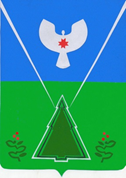 ВЕСТНИК ПРАВОВЫХ АКТОВ ОРГАНОВ МЕСТНОГО САМОУПРАВЛЕНИЯ МУНИЦИПАЛЬНОГО ОБРАЗОВАНИЯ «МУНИЦИПАЛЬНЫЙ ОКРУГ СЮМСИНСКИЙ РАЙОН УДМУРТСКОЙ РЕСПУБЛИКИ»№ 8 (12)15 ноября 2022 г.официальное изданиеПериодическое печатное издание--------------------------------------------------------------------------------Вестник правовых актов органов местного самоуправления муниципального образования «Муниципальный округ Сюмсинский район Удмуртской Республики» издается в соответствии с решением Совета депутатов муниципального образования «Муниципальный округ Сюмсинский район Удмуртской Республики» от 18 ноября 2021 года № 32 «Об учреждении печатного средства массовой информации «Вестник правовых актов органов местного самоуправления муниципального образования «Муниципальный округ Сюмсинский район Удмуртской Республики».Вестник правовых актов органов местного самоуправления муниципального образования «Муниципальный округ Сюмсинский район Удмуртской Республики» состоит из трех разделов:- раздел первый – публикуются решения Совета депутатов муниципального образования «Муниципальный округ Сюмсинский район Удмуртской Республики»;- раздел второй – публикуются постановления и распоряжения Главы муниципального образования «Муниципальный округ Сюмсинский район Удмуртской Республики» и Администрации муниципального образования «Муниципальный округ Сюмсинский район Удмуртской Республики» и иные акты органов местного самоуправления;- раздел третий – публикуются официальные сообщения и материалы.СОДЕРЖАНИЕРАЗДЕЛ ВТОРОЙПостановление Администрации муниципального образования «Муниципальный округ Сюмсинский район Удмуртской Республики» от 3 октября 2022 года № 661 «Об установлении ограничительных  мероприятий (карантина)»……………………………….…..……………………………............9Постановление Администрации муниципального образования «Муниципальный округ Сюмсинский район Удмуртской Республики» от 5 октября 2022 года № 662 «Об основных направлениях бюджетной и налоговой политики муниципального образования «Муниципальный округ Сюмсинский район Удмуртской Республики» на 2023 год и на плановый период 2024 и 2025 годов»……………………………………………….……..11Постановление Администрации муниципального образования «Муниципальный округ Сюмсинский район Удмуртской Республики» от 6 октября 2022 года № 663 «О Сюмсинском районном звене Удмуртской территориальной подсистемы единой государственной системы предупреждения и ликвидации чрезвычайных ситуаций» и утверждении сил и средств, необходимых для защиты населения и территории Сюмсинского района от чрезвычайных ситуаций»…………………………….……………...17Постановление Администрации муниципального образования «Муниципальный округ Сюмсинский район Удмуртской Республики» от 6 октября 2022 года № 666 «О внесении изменений в муниципальную программу «Комплексное развитие сельских территорий», утвержденную постановлением Администрации муниципального образования «Муниципальный округ Сюмсинский район Удмуртской Республики» от 21 февраля 2022 года № 104 «Об утверждении муниципальной программы «Комплексное развитие сельских территорий» ……………………………….29Постановление Администрации муниципального образования «Муниципальный округ Сюмсинский район Удмуртской Республики» от 6 октября 2022 года № 667 «Об утверждении Положения о конкурсной комиссии для проведения открытых конкурсов по отбору управляющей организации для управления многоквартирными домами муниципального образования «Муниципальный округ Сюмсинский район Удмуртской Республики»……………………………………………………………………  31Постановление Администрации муниципального образования «Муниципальный округ Сюмсинский район Удмуртской Республики» от 7 октября 2022 года № 668 «О комиссии по регулированию цен и тарифов»………………………………………………………………………….37Постановление Администрации муниципального образования «Муниципальный округ Сюмсинский район Удмуртской Республики» от 7 октября 2022 года № 669 «О создании конкурсной комиссии для проведения открытых конкурсов по отбору управляющей организации для управления многоквартирными домами муниципального образования «Муниципальный округ Сюмсинский район Удмуртской Республики»………………………. 43Постановление Администрации муниципального образования «Муниципальный округ Сюмсинский район Удмуртской Республики» от 10 октября 2022 года № 670 «О подведении итогов районного конкурса по заготовке кормов и уборке урожая в 2022 году»…………………………… 45Постановление Администрации муниципального образования «Муниципальный округ Сюмсинский район Удмуртской Республики» от 10 октября 2022 года № 671 «О проведении Акции помощи семьям мобилизованных «#МЫВМЕСТЕ» на территории муниципального образования «Муниципальный округ Сюмсинский район Удмуртской Республики»…………………………………………………………………….. 46Постановление Администрации муниципального образования «Муниципальный округ Сюмсинский район Удмуртской Республики» от 10 октября 2022 года № 672 «Об утверждении Положения  о комиссии  Администрации муниципального образования «Муниципальный округ Сюмсинский район Удмуртской Республики» по соблюдению требований к служебному поведению муниципальных служащих и урегулированию конфликта интересов»…………………………………………………………. 50Постановление Администрации муниципального образования «Муниципальный округ Сюмсинский район Удмуртской Республики» от 14 октября 2022 года № 676 «О внесении изменений в Состав Межведомственной комиссии по миграционной политике при Администрации муниципального образования «Муниципальный округ Сюмсинский район Удмуртской Республики»………………………………   65Постановление Администрации муниципального образования «Муниципальный округ Сюмсинский район Удмуртской Республики» от 14 октября 2022 года № 677 «О приеме объекта движимого имущества в собственность муниципального образования «Муниципальный округ Сюмсинский район Удмуртской Республики»………………………………   66Постановление Администрации муниципального образования «Муниципальный округ Сюмсинский район Удмуртской Республики» от 14 октября 2022 года № 678 «О комиссии по осмотру объектов капитального строительства на предмет ввода в эксплуатацию»………………………….   70Постановление Администрации муниципального образования «Муниципальный округ Сюмсинский район Удмуртской Республики» от 18 октября 2022 года № 688 «О внесении изменений в  Состав территориальной трехсторонней комиссии по регулированию социально-трудовых отношений при Администрации муниципального образования «Муниципальный округ Сюмсинский район Удмуртской Республики»……………………………….  76Постановление Администрации муниципального образования «Муниципальный округ Сюмсинский район Удмуртской Республики» от 19 октября 2022 года № 690 «О признании утратившим силу постановление Администрации муниципального образования «Муниципальный округ Сюмсинский район Удмуртской Республики»……………………………… 78Постановление Администрации муниципального образования «Муниципальный округ Сюмсинский район Удмуртской Республики» от 19 октября 2022 года № 691 «О внесении изменения в Перечень муниципального имущества муниципального образования «Муниципальный округ Сюмсинский район Удмуртской Республики», свободного от прав третьих лиц (за исключением права хозяйственного ведения, права оперативного управления, а также имущественных прав субъектов малого и среднего предпринимательства)»………………………………………….    79Постановление Администрации муниципального образования «Муниципальный округ Сюмсинский район Удмуртской Республики» от 20 октября 2022 года № 693 «Об утверждении перечня должностей муниципальной службы Администрации муниципального образования «Муниципальный округ Сюмсинский район Удмуртской Республики», при назначении на которые граждане обязаны предоставлять сведения о своих доходах, об имуществе и обязательствах имущественного характера, а также  сведения о доходах, об имуществе и обязательствах имущественного характера своих супруги (супруга) и несовершеннолетних детей и при замещении которых муниципальные служащие обязаны предоставлять сведения о своих доходах, расходах, об имуществе и обязательствах имущественного характера, а также сведения о доходах, расходах об имуществе и обязательствах имущественного характера своих супруги (супруга) и несовершеннолетних детей»…………………………………… 80Постановление Администрации муниципального образования «Муниципальный округ Сюмсинский район Удмуртской Республики» от 21 октября 2022 года № 694 «О прекращении  права постоянного (бессрочного) пользования земельными участками»………………………………………….89Постановление Администрации муниципального образования «Муниципальный округ Сюмсинский район Удмуртской Республики» от 21 октября 2022 года № 695 «О внесении изменения в Порядок определения размера платы за увеличение площади земельных участков, находящихся в частной собственности, в результате их перераспределения с земельными участками, находящимися в собственности муниципального образования «Муниципальный округ Сюмсинский район Удмуртской Республики», предоставляемых без проведения торгов»……………………………………108Постановление Администрации муниципального образования «Муниципальный округ Сюмсинский район Удмуртской Республики» от 21 октября 2022 года № 696 «О признании утратившим силу постановления Администрации муниципального образования «Сюмсинский район» от 1 августа 2018 года № 341/1 «О разрешении на размещение объекта без предоставления земельных участков и установления сервитутов» ………111 Постановление Администрации муниципального образования «Муниципальный округ Сюмсинский район Удмуртской Республики» от 21 октября 2022 года № 697 «О присвоении спортивных разрядов»………….112 Постановление Администрации муниципального образования «Муниципальный округ Сюмсинский район Удмуртской Республики» от 21 октября 2022 года № 698 «Об утверждении муниципальной программы «Формирование законопослушного поведения участников дорожного движения в муниципальном образовании «Муниципальный округ Сюмсинский район Удмуртской Республики»на 2022-2024 годы»………..113Постановление Администрации муниципального образования «Муниципальный округ Сюмсинский район Удмуртской Республики» от 21 октября 2022 года № 699 «Об утверждении Положения о секторе культуры Управления по проектной деятельности Администрации муниципального образования «Муниципальный округ Сюмсинский район Удмуртской Республики»…………………………………………………………………… 121Постановление Администрации муниципального образования «Муниципальный округ Сюмсинский район Удмуртской Республики» от 21 октября 2022 года № 700 «О создании комиссии по определению объемов и качества выполненных работ»………………………………………………128Постановление Администрации муниципального образования «Муниципальный округ Сюмсинский район Удмуртской Республики» от 25 октября 2022 года № 705 «О внесении дополнений в реестр и схему мест (площадок) накопления твердых коммунальных отходов муниципального образования «Муниципальный округ Сюмсинский район Удмуртской Республики»…………………………………………………………………….130Постановление Администрации муниципального образования «Муниципальный округ Сюмсинский район Удмуртской Республики» от 27 октября 2022 года № 710 «Об утверждении Порядка ликвидации аварийных ситуаций в системах теплоснабжения с учётом взаимодействия тепло-, электро-, топливно-и водоснабжающих организаций, потребителей тепловой энергии, а также органов местного самоуправления на территории муниципального образования «Муниципальный округ Сюмсинский район Удмуртской Республики»……………………………………………………132
Постановление Администрации муниципального образования «Муниципальный округ Сюмсинский район Удмуртской Республики» от 28 октября 2022 года № 713 «О внесении изменений в постановление Администрация муниципального образования «Муниципальный округ Сюмсинский район Удмуртской Республики» от 7июня 2022 года № 353 «О создании комиссии по согласованию местоположения границ земельных участков при выполнении комплексных кадастровых работ на территории муниципального образования «Муниципальный округ Сюмсинский район Удмуртской Республики»…………………………………………………….. 138Постановление Администрации муниципального образования «Муниципальный округ Сюмсинский район Удмуртской Республики» от 31 октября 2022 года № 732 «Об утверждении состава межведомственной рабочей группы по вопросу регулирования отношений на землях сельскохозяйственного назначения, покрытым лесом»……………………..140 Постановление Администрации муниципального образования «Муниципальный округ Сюмсинский район Удмуртской Республики» от 31 октября 2022 года № 734 «О продаже без объявления цены отдельных объектов муниципального имущества муниципального образования «Муниципальный округ Сюмсинский район Удмуртской Республики»…142Постановление Администрации муниципального образования «Муниципальный округ Сюмсинский район Удмуртской Республики» от 31 октября 2022 года № 736 «О внесении изменения в состав Межведомственной комиссии по миграционной политике при Администрации муниципального образования «Муниципальный округ Сюмсинский район Удмуртской Республики»……………………………  163  РАЗДЕЛ ТРЕТИЙОБЪЯВЛЕНИЕ29 ноября 2020 года в 10.00 часов в зале заседаний Администрации муниципального образования «Муниципальный округ Сюмсинский район Удмуртской Республики» (с.Сюмси, ул.Советская, д.45) состоятся публичные слушания по  проекту решения районного Совета депутатов «О бюджете муниципального образования «Муниципальный округ Сюмсинский район Удмуртской Республики» на 2023 год и на плановый период 2024 и 2025 годов». Проект решения размещен на официальном сайте муниципального образования «Муниципальный округ Сюмсинский район Удмуртской Республики» (раздел «Совет депутатов», подраздел «Проекты решений»). Предложения по проекту решения просим направлять на электронный адрес:  sovdep-sumsi@yandex.ru.                                                                                       ПОСТАНОВЛЕНИЕот 3 октября 2022 года                                                                                   № 661с. СюмсиВ соответствии со статьей 17 Закона Российской Федерации от 14 мая 1993 года № 4979-1 «О ветеринарии» на основании распоряжения начальника Главного управления ветеринарии Удмуртской Республики от 30 апреля 2021 года № 55 «Об установлении ограничительных мероприятий», в целях реализации плана мероприятий по ликвидации акарапидоза пчел на пасеке гражданки Бекечевой Л.Н., расположенной по адресу: Удмуртская Республика, Сюмсинский район, деревня Вылынгурт, улица Механизаторская, 4, утвержденный начальником Главного управления ветеринарии Удмуртской Республики от 21 сентября 2022 года, Администрация муниципального образования «Муниципальный округ Сюмсинский район Удмуртской Республики» постановляет:1. Установить ограничительные мероприятия (карантин) по акарапидозу пчел на пасеке гражданки Бекечевой Л.Н., расположенной по адресу: Удмуртская Республика, Сюмсинский район, деревня Вылынгурт, улица Механизаторская, 4, до выхода особого распоряжения об отмене карантина.2. Считать неблагополучным пунктом по акарапидозу пчел – пасеку гражданки Бекечевой Л.Н., расположенную по адресу: Удмуртская Республика, Сюмсинский район, деревня Вылынгурт, улица Механизаторская, 4.3. На период действия карантина на неблагополучной пасеке по акарапидозу пчел запретить:- вывоз с пасеки в другие хозяйства пчелиных семей, маток, а также продуктов пчеловодства, предназначенных для использования на пасеках.- доступ на территорию неблагополучной пасеки посторонним лицам, не связанным с уходом за пчелиными семьями.- кочевку неблагополучной пасеки.4. Контроль за исполнением настоящего постановления возложить на заместителя главы Администрации муниципального образования «Муниципальный округ Сюмсинский район Удмуртской Республики» - начальника Управления по работе с территориями Администрации Сюмсинского района Сидорову А.П.Первый заместитель главы Администрации района             	    А.А.АльматовПОСТАНОВЛЕНИЕот 5 октября 2022 года                                                                                 № 662с. СюмсиОб основных направлениях бюджетной и налоговой политики муниципального образования «Муниципальный округ Сюмсинский район Удмуртской Республики» на 2023 год и на плановый период 2024 и 2025 годовВ соответствии со статьями 172, 184.2 Бюджетного кодекса Российской Федерации, Указом Главы Удмуртской Республики от 3 октября 2022 года № 232 «Об основных направлениях бюджетной и налоговой политики Удмуртской Республики на 2023 год и на плановый период 2024 и 2025 годов», статьями 14, 21 Положения о бюджетном процессе в муниципальном образовании «Муниципальный округ Сюмсинский район Удмуртской Республики», в целях формирования проекта бюджета муниципального образования «Муниципальный округ Сюмсинский район Удмуртской Республики» на 2023 год и на плановый период 2024 и 2025 годов Администрация муниципального образования «Муниципальный округ Сюмсинский район Удмуртской Республики» постановляет:1. Установить следующие основные направления бюджетной политики муниципального образования «Муниципальный округ Сюмсинский район Удмуртской Республики» на 2023 год и на плановый период 2024 и 2025 годов:1) обеспечение сбалансированности и повышение устойчивости бюджета муниципального образования «Муниципальный округ Сюмсинский район Удмуртской Республики», в том числе за счет мер бюджетной консолидации, в условиях восстановления экономической активности после преодоления негативных последствий для экономики, обусловленных распространением коронавирусной инфекции;2) стратегическая приоритизация расходов, гарантированное исполнение социальных обязательств бюджета муниципального образования «Муниципальный округ Сюмсинский район Удмуртской Республики»;3) обеспечение достижения целей и показателей региональных проектов, разработанных в рамках реализации Указа Президента Российской Федерации от 7 мая 2018 года № 204 «О национальных целях и стратегических задачах развития Российской Федерации на период до 2024 года», а также Указа Президента Российской Федерации от 21 июля 2020 года № 474 «О национальных целях развития Российской Федерации на период до 2030 года»;4) недопущение необоснованного роста муниципального долга муниципального образования «Муниципальный округ Сюмсинский район Удмуртской Республики» и неисполнение долговых обязательств; привлечение объема муниципальных заимствований, способных обеспечить решение социально-экономических задач по развитию района;5) проведение мероприятий, направленных на снижение расходов по обслуживанию муниципального долга муниципального образования «Муниципальный округ Сюмсинский район Удмуртской Республики»; соблюдение ограничений, установленных бюджетным законодательством в отношении объемов муниципального долга и расходов на его обслуживание;6) формирование основных характеристик бюджета муниципального образования «Муниципальный округ Сюмсинский район Удмуртской Республики» с учетом:приоритетов, направлений и механизмов развития экономики и социальной сферы;ожидаемого исполнения бюджета за 2022 год и прогноза показателей социально-экономического развития муниципального образования «Муниципальный округ Сюмсинский район Удмуртской Республики» на 2023 год и на плановый период 2024 и 2025 годов;сохранения достигнутого соотношения средней заработной платы отдельных категорий работников бюджетной сферы к среднемесячному доходу от трудовой деятельности;ежегодной индексации фондов оплаты труда категорий работников бюджетной сферы, которые не подпадают под действие региональных «дорожных карт» по заработной плате работников бюджетной сферы в отраслях образования, культуры, социального обслуживания, утвержденных Правительством Удмуртской Республики;повышения с 1 января очередного финансового года минимального размера оплаты труда, устанавливаемого федеральным законом в текущем году и исчисляемого из величины медианной заработной платы, рассчитанной Федеральной службой государственной статистики за предыдущий год;предоставления социальных выплат и льгот отдельным категориям граждан, установленных нормативными правовыми актами Удмуртской Республики, с учетом адресности, критериев нуждаемости и имущественной обеспеченности;обеспечения требуемого уровня софинансирования мероприятий, реализуемых в рамках национальных проектов;объема целевых межбюджетных трансфертов, предоставляемых из бюджета Удмуртской Республики;7) повышение эффективности управления бюджетными ресурсами, в том числе за счет:расширения применения проектных принципов управления; оптимизации деятельности органов местного самоуправления за счет системного применения ценностей, принципов и инструментов бережливого управления;цифровой трансформации ключевых отраслей экономики, социальной сферы и муниципального управления;реализации планов мероприятий («дорожных карт») по совершенствованию управления расходами исполнительных органов;совершенствование системы формирования и финансового обеспечения выполнения муниципальных заданий на оказание муниципальных услуг (работ) муниципальным учреждениям муниципального образования «Муниципальный округ Сюмсинский район Удмуртской Республики»;оперативного освоения средств федерального бюджета, бюджета Удмуртской Республики, в том числе поступивших в рамках реализации национальных проектов;недопущения принятия новых расходных обязательств;дальнейшего развития контрактной системы в сфере закупок товаров, работ, услуг для обеспечения государственных и муниципальных нужд муниципального образования «Муниципальный округ Сюмсинский район Удмуртской Республики» посредством:использования заказчиками регионального каталога товаров, работ, услуг Удмуртской Республики;автоматизации процесса осуществления закупок у единственного поставщика (подрядчика, исполнителя) на основании пунктов 4, 5 части 1 статьи 93 Федерального закона от 5 апреля 2013 года № 44-ФЗ «О контрактной системе в сфере закупок товаров, работ, услуг для обеспечения государственных и муниципальных нужд» с использованием функционала подсистемы «Управление в сфере закупок товаров, работ, услуг для государственных нужд Удмуртской Республики» государственной информационной системы «Автоматизированная информационная система управления бюджетным процессом Удмуртской Республики»;централизации закупок муниципального образования «Муниципальный округ Сюмсинский район Удмуртской Республики» в порядке, предусмотренном частью 4 статьи 26 Федерального закона от 5 апреля 2013 года № 44-ФЗ «О контрактной системе в сфере закупок товаров, работ, услуг для обеспечения государственных и муниципальных нужд»;увеличения доли конкурентных процедур в общем объеме проводимых автономными и бюджетными учреждениями, унитарными предприятиями закупок за счет применения типового положения о закупке, принятого в порядке, предусмотренном частью 2.1 статьи 2 Федерального закона от 18 июля 2011 года № 223-ФЗ «О закупках товаров, работ, услуг отдельными видами юридических лиц»;использования при осуществлении закупок в соответствии с Федеральным законом № 44-ФЗ, Федеральным законом от 18 июля 2011 года № 223-ФЗ «О закупках товаров, работ, услуг отдельными видами юридических лиц» функционала Региональной информационной системы;8) снижение рисков возникновения просроченной кредиторской задолженности;9) реализация мероприятий Программы оздоровления муниципальных финансов;10) обеспечение открытости бюджетного процесса в муниципальном образовании «Муниципальный округ Сюмсинский район Удмуртской Республики» и вовлечение в него граждан;11) формирование и продвижение положительного инвестиционного имиджа муниципального образования «Муниципальный округ Сюмсинский район Удмуртской Республики», работа с инвесторами, содействие в организации финансирования инвестиционных и инфраструктурных проектов, повышение их социальной и бюджетной эффективности;12) укрепление конкурентоспособности муниципального образования «Муниципальный округ Сюмсинский район Удмуртской Республики», вовлечение в глобальную торговлю;13) ориентация бюджетной политики в сфере межбюджетных отношений на решение следующих задач:повышение качества формирования и обоснованность прогноза доходов и расходов местного бюджета;контроль за эффективностью выполнения утвержденных органами местного самоуправления муниципального образования «Муниципальный округ Сюмсинский район Удмуртской Республики» планов мероприятий по росту доходов, оптимизации расходов и сокращению муниципального долга в целях оздоровления муниципальных финансов (программ оздоровления финансов муниципальных образований);соблюдение муниципальным образованием «Муниципальный округ Сюмсинский район Удмуртской Республики» требований бюджетного законодательства и повышение качества управления бюджетным процессом в муниципальном образовании «Муниципальный округ Сюмсинский район Удмуртской Республики»;расширение практики общественного участия в управлении муниципальными финансами посредством развития механизмов инициативного бюджетирования и самообложения граждан;14) реализация проактивного подхода по выявлению и минимизации рисков финансовых нарушений. Мониторинг состояния процессов без фактического выхода на объект контроля;15) создание вертикально-интегрированной системы бухгалтерского и кадрового учета;16) автоматизация бюджетного процесса на основе развития государственной информационной системы «Автоматизированная информационная система управления бюджетным процессом Удмуртской Республики».2. Установить следующие основные направления налоговой политики муниципального образования «Муниципальный округ Сюмсинский район Удмуртской Республики» на 2023 год и на плановый период 2024 и 2025 годов:обеспечение устойчивого развития экономики и социальной стабильности в муниципальном образовании «Муниципальный округ Сюмсинский район Удмуртской Республики»;укрепление доходной базы бюджета муниципального образования «Муниципальный округ Сюмсинский район Удмуртской Республики»;повышение качества администрирования доходов бюджета муниципального образования «Муниципальный округ Сюмсинский район Удмуртской Республики» на основе межведомственного взаимодействия органов местного самоуправления и Управления Федеральной налоговой службы по Удмуртской Республике;расширение налоговой базы на основе повышения инвестиционной привлекательности муниципального образования «Муниципальный округ Сюмсинский район Удмуртской Республики», обеспечение роста объемов налоговых доходов бюджета муниципального образования «Муниципальный округ Сюмсинский район Удмуртской Республики»;повышение уровня собираемости налогов, снижение доли теневого сектора экономики;регламентация процедур контроля, учета и оценки эффективности налоговых льгот на основе концепции «налоговых расходов», развития механизма и методики оценки их эффективности;соблюдение единых подходов к оценке эффективности налоговых расходов и распределение планируемых к установлению (пролонгации) налоговых льгот и преференций (налоговых расходов) по соответствующим муниципальным программам муниципального образования «Муниципальный округ Сюмсинский район Удмуртской Республики»;поддержка инвестиционной активности хозяйствующих субъектов, осуществляющих деятельность на территории муниципального образования «Муниципальный округ Сюмсинский район Удмуртской Республики»;создание благоприятного инвестиционного климата путем сохранения стабильных условий для деятельности инвесторов и развития механизмов привлечения инвестиций в муниципальное образование «Муниципальный округ Сюмсинский район Удмуртской Республики» в целях реализации высокоэффективных инвестиционных проектов, расширения числа рабочих мест, создания новых организаций и производств;эффективное использование и управление имущественными и земельными ресурсами; содействие вовлечению граждан в предпринимательскую деятельность и сокращение неформальной занятости, в том числе путем перехода граждан на применение налога на профессиональный доход.3. Управлению финансов Администрации муниципального образования «Муниципальный округ Сюмсинский район Удмуртской Республики» организовать составление проекта бюджета муниципального образования «Муниципальный округ Сюмсинский район Удмуртской Республики» на 2023 год и на плановый период 2024 и 2025 годов, Управлению экономики Администрации муниципального образования «Муниципальный округ Сюмсинский район Удмуртской Республики» организовать формирование прогноза социально-экономического развития муниципального образования «Муниципальный округ Сюмсинский район Удмуртской Республики» на 2023 год и на плановый период 2024 и 2025 годов с учетом положений настоящего постановления.4. Установить, что постановление Администрации муниципального образования «Сюмсинский район» от 28 октября 2020 года № 404 «Об основных направлениях бюджетной и налоговой политики муниципального образования «Сюмсинский район» на 2021 год и на плановый период 2022 и 2023 годов», постановление Администрации муниципального образования «Сюмсинский район» от 3 сентября 2021 года № 345 «Об основных направлениях бюджетной и налоговой политики муниципального образования «Муниципальный округ Сюмсинский район Удмуртской Республики» на 2022 год и на плановый период 2023 и 2024 годов» действуют в части, не противоречащей настоящему постановлению.5. Настоящее постановление вступает в силу после его опубликования на официальном сайте муниципального образования «Муниципальный округ Сюмсинский район Удмуртской Республики».Первый заместитель главыАдминистрации района                                                                   А.А.АльматовПОСТАНОВЛЕНИЕот 6 октября 2022 года                                                                                 № 663с. СюмсиО Сюмсинском районном звене Удмуртской территориальной подсистемы единой государственной системы предупреждения и ликвидации чрезвычайных ситуаций» и утверждении сил и средств, необходимых для защиты населения и территории Сюмсинского района от чрезвычайных ситуацийВ соответствии с Федеральным законом от 21 декабря 1994 года № 68-ФЗ «О защите населения и территории от чрезвычайных ситуаций природного и техногенного характера», постановлением Правительства Российской Федерации от 30 декабря 2003 года № 794 «О единой государственной системе предупреждения и ликвидации чрезвычайных ситуаций», постановлением Правительства Удмуртской Республики от 06 апреля 2022 года № 178 «Об Удмуртской территориальной подсистеме единой Государственной системы предупреждения и ликвидации чрезвычайных ситуаций», постановлением Правительства Удмуртской Республики от 12 сентября 2011 года № 316 «Об утверждении положения о подготовке и содержании в готовности необходимых сил и средств для защиты населения и территории Удмуртской Республики от чрезвычайных ситуаций природного и техногенного характера», руководствуясь Уставом муниципального образования «Муниципальный округ Сюмсинский район Удмуртской Республики», Администрация муниципального образования «Муниципальный округ Сюмсинский район Удмуртской Республики» постановляет:1. Утвердить прилагаемое Положение о Сюмсинском районном звене муниципального образования «Муниципальный округ Сюмсинский район Удмуртской Республики» Удмуртской территориальной подсистемы единой государственной системы предупреждения и ликвидации чрезвычайных ситуаций.2. Утвердить прилагаемый Перечень сил и средств постоянной готовности Сюмсинского районного звена Удмуртской территориальной подсистемы единой государственной системы предупреждения и ликвидации чрезвычайных ситуаций.3. Рекомендовать руководителям предприятий, организаций и учреждений, включенных в перечень сил и средств постоянной готовности:- определить структуру и количественный состав сил и средств постоянной готовности и своевременно представлять актуальные сведения о составе в Единой дежурно-диспетчерской службы муниципального образования «Муниципальный округ Сюмсинский район Удмуртской Республики» (далее - ЕДДС муниципального образования);- при осуществлении мероприятий по подготовке и содержании в готовности сил и средств руководствоваться нормативно-правовыми актами Российской Федерации и Удмуртской Республики.4. ЕДДС муниципального образования обеспечить хранение и обновление данных о силах и средствах Сюмсинского районного звена Удмуртской территориальной подсистемы единой государственной системы предупреждения и ликвидации чрезвычайных ситуаций.5. Признать утратившими силу постановление Администрации муниципального образования «Муниципальный округ Сюмсинский район Удмуртской Республики» от 20 января 2022 года № 34 «О Сюмсинском районном звене Удмуртской территориальной подсистемы единой государственной системы предупреждения и ликвидации чрезвычайных ситуаций» и утверждении сил и средств, необходимых для защиты населения и территории Сюмсинского района от чрезвычайных ситуаций». 6. Настоящее постановление вступает в силу с момента его подписания и подлежит опубликованию на официальном сайте муниципального образования «Муниципальный округ Сюмсинский район Удмуртской Республики».7. Контроль за исполнением настоящего постановления оставляю за собой.Первый заместитель главы Администрации района                                                                   А.А.Альматов УТВЕРЖДЕНОпостановлением Администрации муниципального образования «Муниципальный округ Сюмсинский район Удмуртской Республики» от 6 октября 2022 года № 663Положениео Сюмсинском районном звене Удмуртской территориальной подсистемы единой государственной системы предупреждения и ликвидации чрезвычайных ситуаций
1. Настоящее Положение определяет порядок организации и функционирования Сюмсинского районного звена Удмуртской территориальной подсистемы единой государственной системы предупреждения и ликвидации чрезвычайных ситуаций (далее – СРЗ УТП РСЧС).2. СРЗ УТП РСЧС объединяет органы управления, силы и средства территориальных органов федеральных органов исполнительной власти, исполнительных органов государственной власти Удмуртской Республики, органов местного самоуправления и организаций, осуществляющих деятельность на территории Сюмсинского района, в полномочия которых входит решение вопросов в области защиты населения и территорий от чрезвычайных ситуаций. Сюмсинское районное звено ТП РСЧС осуществляет свою деятельность в целях выполнения задач, предусмотренных Федеральным законом от 22 декабря 1994 года № 68-ФЗ «О защите населения и территорий от чрезвычайных ситуаций природного и техногенного характера», постановлением Правительства Российской Федерации от 30 декабря 2003 года № 794 «О единой государственной системе предупреждения и ликвидации чрезвычайных ситуаций».3. СРЗ УТП РСЧС действует на муниципальном (муниципальный район) и объектовом уровнях. 4. На каждом уровне СРЗ УТП РСЧС создаются координационные органы, постоянно действующие органы управления, органы повседневного управления, силы и средства, резервы финансовых и материальных ресурсов, системы связи, оповещения и информационного обеспечения.5. Координационными органами СРЗ УТП РСЧС являются:на муниципальном уровне (в пределах территории Сюмсинского района) - комиссия по предупреждению и ликвидации чрезвычайных ситуаций и обеспечению пожарной безопасности муниципального образования «Муниципальный округ Сюмсинский район Удмуртской Республики»;на объектовом уровне - комиссия по предупреждению и ликвидации чрезвычайных ситуаций и обеспечению пожарной безопасности организации.6. Образование, реорганизация и упразднение комиссий по предупреждению и ликвидации чрезвычайных ситуаций и обеспечению пожарной безопасности, определение их компетенции, утверждение руководителей и персонального состава осуществляются соответственно Администрацией муниципального образования «Муниципальный округ Сюмсинский район Удмуртской Республики» (далее Администрация района) и организациями.Компетенция комиссий по предупреждению и ликвидации чрезвычайных ситуаций и обеспечению пожарной безопасности, а также порядок принятия решений определяются в положениях о них или в решениях об их образовании.7. Основными задачами комиссий по предупреждению и ликвидации чрезвычайных ситуаций и обеспечению пожарной безопасности в соответствии с их компетенцией являются:а) разработка предложений по реализации государственной политики в области предупреждения и ликвидации чрезвычайных ситуаций и обеспечения пожарной безопасности;б) координация деятельности органов управления и сил СРЗ УТП РСЧС;в) обеспечение согласованности действий Администрации района и организаций при решении задач в области предупреждения и ликвидации чрезвычайных ситуаций и обеспечения пожарной безопасности, а также восстановления и строительства жилых домов, объектов жилищно-коммунального хозяйства, социальной сферы, производственной и инженерной инфраструктуры, поврежденных и разрушенных в результате чрезвычайных ситуаций.Иные задачи могут быть возложены на соответствующие комиссии по предупреждению и ликвидации чрезвычайных ситуаций обеспечению пожарной безопасности решениями Администрации района и организаций в соответствии с действующим законодательством.8. Постоянно действующими органами управления СРЗ УТП РСЧС являются:на муниципальном уровне - орган, специально уполномоченный на решение задач в области защиты населения и территорий от чрезвычайных ситуаций и гражданской обороны при Администрации района;на объектовом уровне - структурные подразделения организаций, уполномоченных на решение задач в области защиты населения и территорий от чрезвычайных ситуаций и (или) гражданской обороны.Постоянно действующие органы управления СРЗ УТП РСЧС создаются и осуществляют свою деятельность в порядке, установленном законодательством Российской Федерации и законодательством Удмуртской Республики.Компетенция и полномочия постоянно действующих органов управления СРЗ УТП РСЧС определяются соответствующими положениями о них или уставами указанных органов управления.9. Органами повседневного управления СРЗ УТП РСЧС являются:единая дежурно-диспетчерская служба муниципального образования «Муниципальный округ Сюмсинский район Удмуртской Республики»;дежурно-диспетчерские службы организаций (объектов).Указанные органы создаются и осуществляют свою деятельность в соответствии с законодательством Российской Федерации.10. Размещение органов управления СРЗ УТП РСЧС в зависимости от обстановки осуществляется на стационарных или подвижных пунктах управления, оснащаемых техническими средствами управления, средствами связи, оповещения и жизнеобеспечения, поддерживаемых в состоянии постоянной готовности к использованию.11. К силам и средствам СРЗ УТП РСЧС относятся специально подготовленные силы и средства территориальных органов федеральных органов исполнительной власти, исполнительных органов государственной власти Удмуртской Республики, органов местного самоуправления, организаций и общественных объединений, осуществляющих свою деятельность на территории Сюмсинского района, предназначенные и выделяемые (привлекаемые) для предупреждения и ликвидации чрезвычайных ситуаций.12. В состав сил и средств каждого уровня СРЗ УТП РСЧС входят силы и средства постоянной готовности, предназначенные для оперативного реагирования на чрезвычайные ситуации и проведения работ по их ликвидации (далее - силы постоянной готовности).Основу сил постоянной готовности составляют аварийно-спасательные службы, аварийно-спасательные формирования, иные службы и формирования, оснащенные специальной техникой, оборудованием, снаряжением, инструментом, материалами с учетом обеспечения проведения аварийно-спасательных и других неотложных работ в зоне чрезвычайной ситуации в течение не менее 3 суток.Перечень сил постоянной готовности Сюмсинского районного звена УТП РСЧС утверждается Администрацией района.Состав и структуру сил постоянной готовности определяют создающие их предприятия, организации и учреждения исходя из возложенных на них задач по предупреждению и ликвидации чрезвычайных ситуаций.13.Координацию деятельности сил и средств УРЗ УТП РСЧС, участвующих в проведении аварийно-спасательных работ и аварийно-восстановительных работ на территории муниципального образования осуществляет руководитель оперативного штаба.14.Привлечение аварийно-спасательных служб, аварийно-спасательных формирований к ликвидации чрезвычайных ситуаций осуществляется:в соответствии с планами действий по предупреждению и ликвидации чрезвычайных ситуаций на обслуживаемых указанными службами и формированиями объектах и территориях;в соответствии с планами взаимодействия при ликвидации чрезвычайных ситуаций на других объектах и территориях;по решению Администрации района, организаций и общественных объединений, осуществляющих руководство деятельностью указанных служб и формирований.Общественные аварийно-спасательные формирования могут участвовать в соответствии с законодательством Российской Федерации в ликвидации чрезвычайных ситуаций и действуют под руководством соответствующих органов управления единой системы.15. Готовность аварийно-спасательных служб и аварийно-спасательных формирований к реагированию на чрезвычайные ситуации и проведению работ по их ликвидации определяется в ходе аттестации. 15.1. Для ликвидации чрезвычайных ситуаций создаются и используются:Резервы финансовых и материальных ресурсов Администрации района и организаций.Порядок создания, использования и восполнения резервов, финансовых и материальных ресурсов определяется законодательством Российской Федерации, законодательством Удмуртской Республики и нормативными правовыми актами органов местного самоуправления и организациями.16.Управление Сюмсинского районного звена УТП РСЧС осуществляется с использованием систем связи и оповещения, представляющих собой организационно-техническое объединение сил, средств связи и оповещения, сетей вещания, каналов сети связи общего пользования и ведомственных сетей связи, обеспечивающих доведение информации и сигналов оповещения до органов управления, сил и населения.17. Информационное обеспечение в СРЗ УТП РСЧС осуществляется с использованием автоматизированной информационно-управляющей системы, представляющей собой совокупность технических систем, средств связи и оповещения, автоматизации и информационных ресурсов, обеспечивающей обмен данными, подготовку, сбор, хранение, обработку, анализ и передачу информации.Для приема сообщений о чрезвычайных ситуациях, в том числе вызванных пожарами, используются единый номер вызова экстренных оперативных служб «112» и номер приема сообщений о пожарах и чрезвычайных ситуациях, назначаемый федеральным органом исполнительной власти в области связи.18. Проведение мероприятий по предупреждению и ликвидации чрезвычайных ситуаций в рамках СРЗ УТП РСЧС осуществляется на основе плана действий по предупреждению и ликвидации чрезвычайных ситуаций муниципального образования «Муниципальный округ Сюмсинский район Удмуртской Республики» и организаций.19. При отсутствии угрозы возникновения чрезвычайных ситуаций на объектах, территориях или акваториях органы управления и силы СРЗ УТП РСЧС функционируют в режиме повседневной деятельности.Решением руководителей органов местного самоуправления и организаций, на территории которых могут возникнуть или возникли чрезвычайные ситуации, либо к полномочиям которых отнесена ликвидация чрезвычайных ситуаций, для соответствующих органов управления и сил УТП РСЧС может устанавливаться один из следующих режимов функционирования:а) режим повышенной готовности - при угрозе возникновения чрезвычайных ситуаций;б) режим чрезвычайной ситуации - при возникновении и ликвидации чрезвычайных ситуаций.20. Решениями руководителей органов местного самоуправления и организаций о введении для соответствующих органов управления и сил УТП РСЧС режима повышенной готовности или режима чрезвычайной ситуации определяются:а) обстоятельства, послужившие основанием для введения режима повышенной готовности или режима чрезвычайной ситуации;б) границы территории, на которой может возникнуть чрезвычайная ситуация, или границы зоны чрезвычайной ситуации;в) силы и средства, привлекаемые к проведению мероприятий по предупреждению и ликвидации чрезвычайной ситуации;г) перечень мер по обеспечению защиты населения от чрезвычайной ситуации или организации работ по ее ликвидации;д) должностные лица, ответственные за осуществление мероприятий по предупреждению чрезвычайной ситуации, или руководитель ликвидации чрезвычайной ситуации;е) иные меры в соответствии с Законом Удмуртской Республики от 18 октября 2006 года № 43-РЗ «О защите населения и территорий Удмуртской Республики от чрезвычайных ситуаций».Руководители органов местного самоуправления и организаций должны информировать население через средства массовой информации и по иным каналам связи о введении на конкретной территории соответствующих режимов функционирования органов управления и сил СРЗ УТП РСЧС, а также мерах по обеспечению безопасности населения.21. При устранении обстоятельств, послуживших основанием для введения на соответствующих территориях режима повышенной готовности или режима чрезвычайной ситуации, руководители органов местного самоуправления и организаций отменяют установленные режимы функционирования органов управления и сил СРЗ УТП РСЧС.22. Основными мероприятиями, проводимыми органами управления и силами СРЗ УТП РСЧС, являются:а) в режиме повседневной деятельности:изучение состояния окружающей среды и прогнозирование чрезвычайных ситуаций;сбор, обработка и обмен в установленном порядке информацией в области защиты населения и территорий от чрезвычайных ситуаций и обеспечения пожарной безопасности;разработка и реализация целевых и научно-технических программ и мер по предупреждению чрезвычайных ситуаций и обеспечению пожарной безопасности;планирование действий органов управления и сил СРЗ УТП РСЧС, организация подготовки и обеспечения их деятельности;подготовка населения к действиям в чрезвычайных ситуациях;пропаганда знаний в области защиты населения и территорий от чрезвычайных ситуаций и обеспечения пожарной безопасности;руководство созданием, размещением, хранением и восполнением резервов материальных ресурсов для ликвидации чрезвычайных ситуаций;проведение в пределах своих полномочий государственной экспертизы, надзора и контроля в области защиты населения и территорий от чрезвычайных ситуаций и обеспечения пожарной безопасности;осуществление в пределах своих полномочий необходимых видов страхования;проведение мероприятий по подготовке к эвакуации населения, материальных и культурных ценностей в безопасные районы, их размещению и возвращению соответственно в места постоянного проживания либо хранения, а также жизнеобеспечению населения в чрезвычайных ситуациях;ведение статистической отчетности о чрезвычайных ситуациях, участие в расследовании причин аварий и катастроф, а также выработке мер по устранению причин подобных аварий и катастроф;б) в режиме повышенной готовности:усиление контроля за состоянием окружающей среды, прогнозирование возникновения чрезвычайных ситуаций и их последствий;введение при необходимости круглосуточного дежурства руководителей и должностных лиц органов управления и сил СРЗ УТП РСЧС на стационарных пунктах управления;непрерывный сбор, обработка и передача органам управления и силам СРЗ УТП РСЧС данных о прогнозируемых чрезвычайных ситуациях, информирование населения о приемах и способах защиты от них;принятие оперативных мер по предупреждению возникновения и развития чрезвычайных ситуаций, снижению размеров ущерба и потерь в случае их возникновения, а также повышению устойчивости и безопасности функционирования организаций в чрезвычайных ситуациях;уточнение планов действий (взаимодействия) по предупреждению и ликвидации чрезвычайных ситуаций и иных документов;приведение при необходимости сил и средств СРЗ УТП РСЧС в готовность к реагированию на чрезвычайные ситуации, формирование оперативных групп и организация выдвижения их в предполагаемые районы действий;восполнение при необходимости резервов материальных ресурсов, созданных для ликвидации чрезвычайных ситуаций;проведение при необходимости эвакуационных мероприятий;в) в режиме чрезвычайной ситуации:непрерывный контроль за состоянием окружающей среды, прогнозирование развития возникших чрезвычайных ситуаций и их последствий;оповещение органов местного самоуправления и организаций, а также населения о возникших чрезвычайных ситуациях;проведение мероприятий по защите населения и территорий от чрезвычайных ситуаций;организация работ по ликвидации чрезвычайных ситуаций и всестороннему обеспечению действий сил и средств СРЗ УТП РСЧС, поддержанию общественного порядка в ходе их проведения, а также привлечению при необходимости в установленном порядке общественных организаций и населения к ликвидации возникших чрезвычайных ситуаций;непрерывный сбор, анализ и обмен информацией об обстановке в зоне чрезвычайной ситуации и в ходе проведения работ по ее ликвидации;организация и поддержание непрерывного взаимодействия исполнительных органов государственной власти Удмуртской Республики, органов местного самоуправления и организаций по вопросам ликвидации чрезвычайных ситуаций и их последствий;проведение мероприятий по жизнеобеспечению населения в чрезвычайных ситуациях.23. При введении режима чрезвычайного положения по обстоятельствам, предусмотренным в пункте «а» статьи 3 от 30 мая 2001 года   № 3-ФКЗ Федерального конституционного закона «О чрезвычайном положении», для органов управления и сил УТП РСЧС устанавливается режим повышенной готовности, а при введении режима чрезвычайного положения по обстоятельствам, предусмотренным в пункте «б» указанной статьи - режим чрезвычайной ситуации.В режиме чрезвычайного положения органы управления и силы СРЗ УТП РСЧС функционируют с учетом особого правового режима деятельности органов государственной власти Удмуртской Республики, органов местного самоуправления и организаций.23.1. Ликвидация чрезвычайных ситуаций осуществляется:-локальной чрезвычайной ситуации - силами и средствами организации;-муниципальной чрезвычайной ситуации - силами и средствами органов местного самоуправления;23.2. При введении режима чрезвычайной ситуации в зависимости от последствий чрезвычайной ситуации, привлекаемых для предупреждения и ликвидации чрезвычайной ситуации сил и средств СРЗ УТП РСЧС, классификации чрезвычайных ситуаций и характера развития чрезвычайной ситуации, а также от других факторов, влияющих на безопасность жизнедеятельности населения и требующих принятия дополнительных мер по защите населения и территорий от чрезвычайной ситуации, в соответствии с Федеральным законом от 21 декабря 1994 года № 68-ФЗ «О защите населения и территорий от чрезвычайных ситуаций природного и техногенного характера» устанавливается один из следующих уровней реагирования (далее – уровень реагирования):объектовый уровень реагирования;местный уровень реагирования;23.3. При введении режима повышенной готовности или чрезвычайной ситуации, а также при установлении уровня реагирования для соответствующих органов управления и сил СРЗ УТП РСЧС должностное лицо, установленное Федеральным законом от 21 декабря 1994 года № 68-ФЗ «О защите населения и территорий от чрезвычайных ситуаций природного и техногенного характера», может определять руководителя ликвидации чрезвычайной ситуации, который несет ответственность за проведение этих работ в соответствии с законодательством Российской Федерации и законодательством Удмуртской Республики, и принимать дополнительные меры по защите населения и территорий от чрезвычайных ситуаций в соответствии с пунктом 10 статьи 4.1. указанного федерального закона.Руководитель ликвидации чрезвычайной ситуации готовит для должностного лица предложения по принятию дополнительных мер, предусмотренных абзацем первым настоящего пункта.23.4. При отмене режима повышенной готовности или чрезвычайной ситуации, должностным лицом, определенным Федеральным законом от 21 декабря 1994 года № 68-ФЗ «О защите населения и территорий от чрезвычайных ситуаций природного и техногенного характера», отменяются установленные уровни реагирования.24. Руководство силами и средствами, привлеченными к ликвидации чрезвычайных ситуаций, и организацию их взаимодействия осуществляют руководители ликвидации чрезвычайных ситуаций.Руководители аварийно-спасательных служб и аварийно-спасательных формирований, прибывшие в зоны чрезвычайных ситуаций первыми, принимают полномочия руководителей работ по ликвидации чрезвычайных ситуаций и исполняют их до прибытия руководителей работ по ликвидации чрезвычайных ситуаций, определенных законодательством Российской Федерации и законодательством Удмуртской Республики, планами действий по предупреждению и ликвидации чрезвычайных ситуаций или назначенных органами местного самоуправления, руководителями организаций, к полномочиям которых отнесена ликвидация чрезвычайных ситуаций.Руководители работ по ликвидации чрезвычайных ситуаций по согласованию с органами местного самоуправления и организациями, на территориях которых возникла чрезвычайная ситуация, устанавливают границы зоны чрезвычайной ситуации, порядок и особенности действий по ее локализации, а также принимают решения по проведению аварийно-спасательных и других неотложных работ.Решения руководителей работ по ликвидации чрезвычайных ситуаций являются обязательными для всех граждан и организаций, находящихся в зоне чрезвычайной ситуации, если иное не предусмотрено законодательством Российской Федерации.В соответствии с Федеральным законом от 21 декабря 1994 года № 68-ФЗ «О защите населения и территорий от чрезвычайных ситуаций природного и техногенного характера» руководитель ликвидации чрезвычайной ситуации и средствами органов местного самоуправления, организаций, на территориях которых сложилась чрезвычайная ситуация, а также привлеченными силами и средствами федеральных органов исполнительной власти, исполнительных органов государственной власти Удмуртской Республики, в полномочия которых входит решение задач в области защиты населения и территорий от чрезвычайных ситуаций.25. Финансирование СРЗ УТП РСЧС осуществляется на каждом уровне за счет средств соответствующего бюджета и организаций.Финансирование муниципальных целевых программ по защите населения и территорий от чрезвычайных ситуаций и обеспечению устойчивого функционирования организаций осуществляется в соответствии с законодательством Российской Федерации, Удмуртской Республики, нормативными правовыми актами органов местного самоуправления.26. Порядок организации и осуществления работ по профилактике пожаров и непосредственному их тушению, а также проведения аварийно-спасательных работ, возложенных на пожарную охрану, определяется законодательными и иными нормативными правовыми актами в области пожарной безопасности, в том числе техническими регламентами.Тушение пожаров в лесах осуществляется в соответствии с законодательством Российской Федерации.______________УТВЕРЖДЁНпостановлением Администрации муниципального образования «Муниципальный округ Сюмсинский район Удмуртской Республики» от 6 октября 2022 года № 663Перечень сил и средств постоянной готовности Сюмсинского районного звена Удмуртской территориальной подсистемы единой государственной системы предупреждения и ликвидации чрезвычайных ситуаций- Бюджетное учреждение здравоохранения Удмуртской Республики «Сюмсинская районная больница Министерства здравоохранения  Удмуртской Республики» (по согласованию);- Государственное казенное учреждение Удмуртской Республики «Сюмсинское лесничество» в пожароопасный сезон (по согласованию);- Государственное учреждение ветеринарии Удмуртской Республики «Сюмсинская районная ветеринарная участковая лечебница» (по согласованию);- Муниципальное унитарное предприятие жилищно-коммунальное хозяйство «Сюмсинское» (по согласованию).- Отделение полиции «Сюмсинское» межмуниципального отдела Министерства внутренних дел России «Увинский» (по согласованию);- Пожарно-спасательная часть № 39 с. Сюмси Государственной противопожарной службы Удмуртской Республики (по согласованию);- Публичное акционерное общество «Межрегиональная распределительная сетевая компания Центра и Приволжье» филиал «Удмуртэнерго» Сюмсинский участок Увинских районных электрических сетей (по согласованию);- Селтинское дорожное управление – Сюмсинский ремонтно-строительный участок (по согласованию);- Сюмсинский газовый участок Филиал акционерное общество «Газпром газораспределение Ижевск» в поселке Ува (по согласованию).____________________ПОСТАНОВЛЕНИЕот 6 октября 2022 года                                                                                 № 666с. СюмсиО внесении изменений в муниципальную программу «Комплексное развитие сельских территорий», утвержденную постановлением Администрации муниципального образования «Муниципальный округ Сюмсинский район Удмуртской Республики» от 21 февраля 2022 года № 104 «Об утверждении муниципальной программы «Комплексное развитие сельских территорий» В соответствии с решением Совета депутатов муниципального образования «Муниципальный округ Сюмсинский район Удмуртской Республики» от 26 августа  2022 года № 166 «О внесении изменений в решение Совета депутатов муниципального образования «Муниципальный округ Сюмсинский район Удмуртской Республики»  от 16 декабря 2021 года № 71 «О бюджете муниципального образования «Муниципальный округ Сюмсинский район Удмуртской Республики» на 2022 год и на плановый период 2023 и 2024 годов»,  Администрация муниципального образования ««Муниципальный округ Сюмсинский район Удмуртской Республики» постановляет:             1. Внести в муниципальную программу ««Комплексное развитие сельских территорий», утвержденную постановлением Администрации муниципального образования «Муниципальный округ Сюмсинский район Удмуртской Республики» от 21 февраля 2022 года № 104 «Об утверждении муниципальной программы «Комплексное развитие сельских территорий» (далее по тексту - муниципальная программа), следующие изменения:      1) приложение 5 изложить в редакции согласно приложению 1 к настоящему постановлению;      2) приложение 6 изложить в редакции согласно приложению 2 к настоящему постановлению.      2. Опубликовать настоящее постановление на официальном сайте муниципального образования «Муниципальный округ Сюмсинский район Удмуртской Республики».      3. Контроль за исполнением настоящего постановления возложить на заместителя главы Администрации муниципального образования «Муниципальный округ Сюмсинский район Удмуртской Республики» Кудрявцева П.П. Первый заместитель главыАдминистрации района                                                                   А.А.АльматовПОСТАНОВЛЕНИЕот 6 октября 2022 года                                                                                  № 667с. СюмсиОб утверждении Положения о конкурсной комиссии для проведения открытых конкурсов по отбору управляющей организации для управления многоквартирными домами муниципального образования «Муниципальный округ Сюмсинский район Удмуртской Республики»На основании статьи 161 Жилищного кодекса Российской Федерации, в соответствии с Правилами проведения органом местного самоуправления открытого конкурса по отбору управляющей организации для управления многоквартирным домом, утвержденными постановлением Правительства Российской Федерации от 06 февраля 2006 года № 75 «О порядке проведения органом местного самоуправления открытого конкурса по отбору управляющей организации для управления многоквартирным домом», Администрация муниципального образования «Муниципальный округ Сюмсинский район Удмуртской Республики» постановляет:1. Утвердить прилагаемое Положение о конкурсной комиссии для проведения открытых конкурсов по отбору управляющей организации для управления многоквартирными домами муниципального образования «Муниципальный округ Сюмсинский район Удмуртской Республики».2. Настоящее постановление вступает в силу со дня его подписания и подлежит опубликованию на официальном сайте муниципального образования «Муниципальный округ Сюмсинский район Удмуртской Республики».3. Контроль за исполнением настоящего постановления оставляю за собой.Первый заместитель главы Администрации района             			                            А.А.АльматовУТВЕРЖДЕНОпостановлением Администрации муниципального образования «Муниципальный округ Сюмсинский район Удмуртской Республики» от 6 октября 2022 года № 667Положение о конкурсной комиссии для проведения открытых конкурсов по отбору управляющей организации для управления многоквартирными домами муниципального образования «Муниципальный округ Сюмсинский	 район Удмуртской Республики»1. Положение о постоянно действующей конкурсной комиссии для проведения открытых конкурсов по отбору управляющей организации для управления многоквартирными домами муниципального образования «Муниципальный округ Сюмсинский район Удмуртской Республики» (далее – Положение) разработано в соответствии с Правилами проведения органом местного самоуправления открытого конкурса по отбору управляющей компании для управления многоквартирным домом, утвержденными постановлением Правительства Российской Федерации от 06.02.2006 года № 75, и определяет порядок работы конкурсной комиссии по отбору управляющей организации для управления многоквартирными домами на территории муниципального образования «Муниципальный округ Сюмсинский район Удмуртской Республики» (далее - Конкурсная комиссия).2. Конкурсная комиссия в своей деятельности руководствуется Гражданским кодексом Российской Федерации, статьей 161 Жилищного кодекса Российской Федерации, постановлением Правительства Российской Федерации от 06.02.2006 года № 75 «О порядке проведения органом местного самоуправления открытого конкурса по отбору управляющей организации для управления многоквартирным домом», иными федеральными законами, нормативными правовыми актами Правительства Российской Федерации и настоящим Положением.3. Конкурсная комиссия создается в целях подведения итогов и определения победителя конкурса на право заключения договора управления многоквартирным домом.4. Задачей Конкурсной комиссии является проведение конкурса на основе следующих принципов:- создание равных условий участия в конкурсе для юридических лиц независимо от организационно-правовой формы и индивидуальных предпринимателей;- добросовестная конкуренция;- эффективное использование средств собственников помещений в многоквартирном доме в целях обеспечения благоприятных и безопасных условий пользования помещениями в многоквартирном доме, надлежащего содержания общего имущества в многоквартирном доме, а также предоставления коммунальных услуг лицам, пользующимся помещениями в доме;- доступность информации о проведении конкурса и обеспечение открытости его проведения.5. Конкурсная комиссия является коллегиальным органом.В состав Конкурсной комиссии входят 6 человек - членов Конкурсной комиссии, в том числе председатель комиссии, заместитель председателя комиссии, секретарь комиссии.Членами Конкурсной комиссии не могут быть физические лица, лично заинтересованные в результатах конкурса (в том числе лица, являющиеся претендентами, участниками конкурса или состоящие в трудовых отношениях с организациями, являющимися претендентами, участниками конкурса, а также родственники претендента (участника конкурса) - физического лица (физических лиц), состоящего в трудовых отношениях с организациями, являющимися претендентами, участниками конкурса, либо физические лица, на которых способны оказывать влияние претенденты, участники конкурса (в том числе лица, являющиеся участниками (акционерами) указанных организаций, членами их органов управления, кредиторами участников конкурса). В случае выявления таких лиц, организатор конкурса обязан незамедлительно исключить их из состава Конкурсной комиссии и назначить иных лиц в соответствии с настоящим Положением.Персональный состав комиссии утверждается постановлением Администрации Сюмсинского района.6. Основными функциями Конкурсной комиссии являются:6.1. Вскрытие конвертов с заявками на участие в конкурсе.6.2.	Рассмотрение, оценка и сопоставление заявок на участие в конкурсе.6.3.	Определение победителя конкурса.6.4.	Ведение протокола вскрытия конвертов с заявками на участие в конкурсе (далее - Протокол вскрытия конвертов), протокола оценки и сопоставления заявок на участие в конкурсе и протокола конкурса.7.	Конкурсная комиссия обязана:7.1. Проверять соответствие претендентов предъявляемым к ним требованиям, установленным законодательством Российской Федерации и конкурсной документацией.7.2. Не допускать претендента к участию в проведении конкурса в случаях, установленных законодательством Российской Федерации и конкурсной документацией.7.3. Не проводить переговоров с претендентами до проведения конкурса и (или) во время проведения конкурса, кроме случаев обмена информацией, прямо предусмотренных законодательством Российской Федерации и конкурсной документацией.8.	Конкурсная комиссия вправе:8.1.	В случаях, предусмотренных законодательством Российской Федерации и конкурсной документацией, отстранить участника от участия в конкурсе на любом этапе его проведения.8.2.	Обратиться к организатору конкурса за разъяснениями положений по предмету конкурса.8.3.	Обратиться к организатору конкурса с предложением изменить условия, изложенные в конкурсной документации, в случаях, если не подана ни одна заявка на участие в конкурсе.8.4.	При необходимости привлекать к своей работе экспертов, в порядке, установленном настоящим Положением.9.	Члены Конкурсной комиссии обязаны:9.1.	Знать и руководствоваться в своей деятельности требованиями законодательства Российской Федерации и настоящего Положения.9.2.	Соблюдать правила рассмотрения и оценки конкурсных заявок.9.3.	Не допускать разглашения сведений, ставших им известными в ходе проведения конкурса, кроме случаев, прямо предусмотренных законодательством Российской Федерации.10.	Члены Конкурсной комиссии вправе:10.1.	Знакомиться со всеми представленными на рассмотрение документами и сведениями, составляющими заявку на участие в конкурсе.10.2.	Выступать по вопросам повестки дня на заседаниях Конкурсной комиссии.10.3.	Проверять правильность изложения своего выступления в Протоколе вскрытия конвертов и протоколе оценки и сопоставления заявок на участие в конкурсе.Члены Конкурсной комиссии имеют право письменно изложить свое особое мнение, которое прикладывается к Протоколу вскрытия конвертов или к протоколу рассмотрения заявок на участие в конкурсе в зависимости от того, по какому вопросу оно излагается.11.	Члены Конкурсной комиссии:11.1.	Присутствуют на заседаниях Конкурсной комиссии и принимают решения по вопросам, отнесенным к компетенции Конкурсной комиссии настоящим Положением и законодательством Российской Федерации.11.2.	Осуществляют рассмотрение, оценку и сопоставление заявок на участие в конкурсе в соответствии с требованиями действующего законодательства и настоящего Положения.11.3.	Подписывают Протокол вскрытия конвертов, протокол конкурса и протокол оценки и сопоставления заявок на участие в конкурсе.11.4.	Принимают участие в определении победителя конкурса.11.5.	Осуществляют иные действия в соответствии с законодательством Российской Федерации и настоящим Положением.12.	Председатель Конкурсной комиссии:12.1.	Осуществляет общее руководство работой Конкурсной комиссии и обеспечивает выполнение настоящего Положения.12.2.	Утверждает график проведения заседаний Конкурсной комиссии.12.3.	Объявляет заседание правомочным или выносит решение о его переносе из-за отсутствия необходимого количества членов.12.4.	Открывает и ведет заседания Конкурсной комиссии, объявляет перерывы.12.5.	Объявляет состав Конкурсной комиссии.12.6.	Определяет порядок рассмотрения обсуждаемых вопросов.12.7.	Назначает члена Конкурсной комиссии, который будет осуществлять вскрытие конвертов с заявками на участие в конкурсе.12.8.	Объявляет сведения, подлежащие объявлению на процедуре вскрытия конвертов с заявками на участие в конкурсе.12.9.	В случае необходимости выносит на обсуждение Конкурсной комиссии вопрос о привлечении к работе комиссии экспертов;12.10.	Подписывает Протокол вскрытия конвертов с конкурсными заявками, протокол рассмотрения заявок на участие в конкурсе и протокол оценки и сопоставления заявок на участие в конкурсе.12.11.	Объявляет победителя конкурса;12.12.	Осуществляет иные действия в соответствии с законодательством Российской Федерации и настоящим Положением.13.	Секретарь Конкурсной комиссии:13.1.	Осуществляет подготовку заседаний Конкурсной комиссии, включая оформление и рассылку необходимых документов, информирование членов Конкурсной комиссии по всем вопросам, относящимся к их функциям, в том числе извещение лиц, принимающих участие в работе комиссии, о времени и месте проведения заседаний не менее чем за три рабочих дня до их начала и обеспечивает членов Конкурсной комиссии необходимыми материалами.13.2.	По ходу заседаний Конкурсной комиссии оформляет Протокол вскрытия конвертов, протокол рассмотрения и оценки конкурсных заявок и протокол конкурса.13.3.	Осуществляет иные действия организационно-технического характера в соответствии с законодательством Российской Федерации и настоящим Положением.14.	Работа Конкурсной комиссии осуществляется на ее заседаниях. Заседание Конкурсной комиссии считается правомочным, если на нем присутствует не менее чем пятьдесят процентов от общего числа ее членов.Решения Конкурсной комиссии принимаются простым большинством голосов от числа присутствующих на заседании членов. При равенстве голосов голос Председателя является решающим. При голосовании каждый член Конкурсной комиссии имеет один голос. Голосование осуществляется открыто. Заочное голосование не допускается.15.	Любые действия (бездействия) Конкурсной комиссии могут быть обжалованы в порядке, установленном законодательством Российской Федерации, если такие действия (бездействия) нарушают права и законные интересы участника (ов) конкурса. В случае такого обжалования Конкурсная комиссия обязана:15.1.	Представить по запросу уполномоченного органа сведения и документы, необходимые для рассмотрения жалобы;15.2.	Приостановить заключение договоров по результатам конкурса до рассмотрения жалобы по существу, в случае получения соответствующего требования от уполномоченного органа.16.	Конкурсная комиссия может привлекать для рассмотрения, оценки и сопоставления конкурсных заявок экспертов. Для целей применения настоящего Положения под экспертами понимаются лица, обладающие специальными знаниями по предмету проведения конкурса, что должно подтверждаться соответствующими документами об образовании и (или) опыте работы эксперта. Эксперты не входят в состав Конкурсной комиссии. Экспертами не могут быть лица, которые лично заинтересованы в результатах конкурса (в том числе физические лица, подавшие заявки на участие в запросе котировок либо состоящие в штате организаций, подавших указанные заявки), либо физические лица, на которых способны оказывать влияние участники конкурса (в том числе физические лица, являющиеся участниками (акционерами) этих организаций, членами их органов управления, кредиторами участников размещения заказа). Эксперты представляют в Конкурсную комиссию свои экспертные заключения по вопросам, поставленным перед ними Конкурсной комиссией. Мнение эксперта, изложенное в экспертном заключении, носит рекомендательный характер и не является обязательным для Конкурсной комиссии. Экспертное заключение оформляется письменно и прикладывается к протоколу рассмотрения и оценки конкурсных заявок, в зависимости от того, по какому поводу оно проводилось.17.	Члены Конкурсной комиссии, виновные в нарушении законодательства Российской Федерации, иных нормативных правовых актов Российской Федерации и настоящего Положения, несут дисциплинарную, гражданско-правовую, административную, уголовную ответственность в соответствии с законодательством Российской Федерации.Член Конкурсной комиссии, допустивший нарушение законодательства Российской Федерации и (или) иных нормативных правовых актов Российской Федерации может быть заменен по решению Организатора конкурса, а также по представлению или предписанию органа, уполномоченного на осуществление контроля в сфере проведения конкурсов.18.	В случае, если члену Конкурсной комиссии станет известно о нарушении другим членом Конкурсной комиссии законодательства Российской Федерации и иных нормативных правовых актов Российской Федерации и настоящего Положения, он должен письменно сообщить об этом Председателю Конкурсной комиссии, и (или) Организатору конкурса в течение одного дня с момента, когда он узнал о таком нарушении.19.	Члены Конкурсной комиссии и привлеченные Конкурсной комиссией эксперты не вправе распространять сведения, ставшие известными им в ходе проведения конкурса, составляющие государственную, служебную или иную тайну.________________ПОСТАНОВЛЕНИЕот 7 октября 2022 года                                                                                  № 668с. СюмсиО комиссии по регулированиюцен и тарифов 	В соответствии с решением Совета депутатов муниципального образования «Сюмсинский район» от 18 июня 2015 года № 26 «Об утверждении Порядка установления размера платы на услуги, предоставляемые муниципальными предприятиями и учреждениями муниципального образования «Сюмсинский район», руководствуясь Уставом муниципального образования «Муниципальный округ Сюмсинский район Удмуртской Республики», Администрация муниципального образования «Муниципальный округ Сюмсинский район Удмуртской Республики» постановляет:Утвердить прилагаемые:-  Положение о комиссии по регулированию цен и тарифов (Приложение  № 1).- Состав комиссии по регулированию цен  и тарифов (Приложение № 2).3. Признать утратившими силу:постановление Администрации муниципального образования «Сюмсинский район» от 08 июля 2015 года № 369 «О комиссии по регулированию цен и тарифов»;постановление Администрации муниципального образования «Сюмсинский район»  от 25 марта 2016 года № 145 «О внесении изменений в постановления Администрации муниципального образования «Сюмсинский район»;постановление Администрации муниципального образования «Сюмсинский район» от 16 октября 2018 года № 448 «О внесении изменений в состав комиссии по регулированию цен и тарифов»;постановление Администрации муниципального образования «Сюмсинский район» от 26 марта 2019 года № 116 «О внесении изменений в постановления Администрации муниципального образования «Сюмсинский район»;постановление Администрации муниципального образования «Сюмсинский район» от 10 ноября 2020 года № 418 «О внесении изменений в постановление Администрации муниципального образования «Сюмсинский район» от 8 июля 2015 года № 369 «О комиссии по регулированию цен и тарифов»; постановление Администрации муниципального образования «Сюмсинский район» от 18 февраля 2021 года № 69 «О внесении изменений в постановления Администрации муниципального образования «Сюмсинский район».4. Опубликовать  настоящее постановление на официальном сайте муниципального образования  «Муниципальный округ Сюмсинский район Удмуртской Республики».5. Контроль за исполнением настоящего постановления оставляю за собой. Первый заместитель главы Администрации района                                                               А.А.АльматовПриложение № 1УТВЕРЖДЕНО				постановлением Администрации муниципального образования «Муниципальный округ  Сюмсинский район  Удмуртской Республики»  					от 6 октября 2022 года № 668 Положениео комиссии по регулированию цен и тарифовАдминистрации муниципального образования «Муниципальный округ Сюмсинский район Удмуртской Республики»I. Общие положения1.1. Комиссия по регулированию цен и тарифов (далее - Комиссия) является коллегиальным органом по рассмотрению цен и тарифов, установление которых осуществляет Администрация муниципального образования «Муниципальный округ Сюмсинский район Удмуртской Республики» (далее – Администрация района)  в соответствии с полномочиями, предусмотренными действующим законодательством Российской Федерации, Удмуртской Республики, Уставом муниципального образования «Муниципальный округ Сюмсинский район Удмуртской Республики»;В своей деятельности комиссия руководствуется Жилищным  Кодексом Российской Федерации,  Федеральными законами от 6 октября 2003 года № 131-ФЗ «Об общих принципах организации местного самоуправления в Российской Федерации», от 30 декабря 2004 года № 210-ФЗ «Об основах регулирования тарифов организаций коммунального комплекса», нормативно правовыми актами Российской Федерации и Удмуртской Республики», Уставом муниципального образования «Муниципальный округ Сюмсинский район Удмуртской Республики», а также настоящим Положением.II. Основные задачиОсновными задачами комиссии являются:Подготовка и принятие заключения об экономической и правовой обоснованности и целесообразности введения новых, изменения действующих цен и тарифов на следующие виды услуг:- услуги муниципальных учреждений;- размер платы за содержание и ремонт жилого помещения для нанимателей по договорам социального найма, договорам найма жилых помещений муниципального жилищного фонда,  для собственников жилых помещений в многоквартирном доме, которые не приняли решение о выборе способа управления многоквартирным домом или если принятое решение о выборе способа управления этим домом не было реализовано, или если собственники помещений в многоквартирном доме на их общем собрании не приняли решение об установлении размера платы за содержание и ремонт жилого помещения (в случае, когда собственниками жилых помещений выбран способ непосредственного управления);- размер платы за пользование жилым помещением (платы за наем) для нанимателей по договорам социального найма и договорам найма жилых помещений муниципального жилищного фонда.Заключение комиссии носит рекомендательный характер и представляется для рассмотрения на сессии Совета депутатов муниципального образования «Муниципальный округ Сюмсинский район Удмуртской Республики».III. Функции комиссии	Функциями комиссии являются:- рассмотрение предложений организаций по введению новых, изменению действующих цен и тарифов;- принятие заключения об экономической  и правовой обоснованности и целесообразности установления новых, изменения действующих цен и тарифов.IV. Полномочия комиссииКомиссия, в соответствии с возложенными на нее задачами, имеет право:Принимать заключение об экономической и правовой обоснованности и целесообразности введения новых, изменения действующих цен и тарифов, надбавок к тарифам, которые подлежат рассмотрению комиссией;    4.2. Получать информацию от организаций коммунального комплекса, других организаций и учреждений, необходимую для рассмотрения предложений по введению новых, изменению действующих цен и тарифов в соответствии с действующим законодательством.V. Организация деятельности комиссии	5.1. Деятельностью комиссии руководит Председатель комиссии.	Председатель комиссии:- собирает заседания комиссии;- привлекает к работе комиссии на безвозмездной основе специалистов, представителей муниципальных учреждений;- получает дополнительную информацию от муниципальных учреждений, цены и тарифы на услуги которых, подлежат регулированию.В отсутствие Председателя комиссии его функции исполняет  заместитель Председателя комиссии;Члены комиссии имеют право:- участвовать в заседаниях комиссии;- знакомиться с поступившими предложениями и приложенными к ним документами;- вносить предложения об экономической обоснованности и целесообразности введения новых, изменения действующих цен и тарифов;- вносить рекомендации по вопросам, относящимся к компетенции комиссии;- выражать особое мнение по сути рассматриваемых вопросов, которое в письменной форме прилагается к заключению комиссии.5.4. Заседания комиссии проводятся по мере необходимости и считаются правомочными, если на них присутствует более половины членов комиссии, в том числе депутат Совета депутатов муниципального образования «Муниципальный округ Сюмсинский район Удмуртской Республики». Комиссия принимает заключение большинством голосов из числа         присутствующих на заседании членов комиссии. Заключение комиссии, подписанное присутствующими на заседании членами комиссии, оформляется протоколом заседания комиссии._______________________ Приложение № 2УТВЕРЖДЁН				постановлением Администрации муниципального образования «Муниципальный округСюмсинский район  Удмуртской Республики»  					от 6 октября 2022 года  № 668 Состав комиссии по регулированию цен и тарифов        Альматов Александр Анатольевич – Первый заместитель главы Администрации муниципального образования «Муниципальный округ Сюмсинский район Удмуртской Республики», председатель  комиссии;        Кудрявцев Павел Петрович – заместитель главы Администрации муниципального образования «Муниципальный округ Сюмсинский район Удмуртской Республики», заместитель председателя комиссии;        Поздеева Елена Сергеевна - начальник Отдела архитектуры, строительства и жилищно-коммунального хозяйства Управления имущественных и земельных отношений Администрации муниципального образования «Муниципальный округ Сюмсинский район Удмуртской Республики», секретарь комиссии.      Члены комиссии:       Бельтюков Денис Васильевич – начальник Отдела организационной работы Управления организационной работы Аппарата Главы муниципального образования «Муниципальный округ Сюмсинский район Удмуртской Республики», районного Совета депутатов и Администрации района;     Вараксина Евгения Николаевна - заместитель начальника Управления экономики  Администрации муниципального образования «Муниципальный округ Сюмсинский район Удмуртской Республики»;     Ефремова Алена Васильевна - главный специалист-эксперт Управления финансов Администрации  муниципального образования «Муниципальный округ Сюмсинский район Удмуртской Республики»;     Овечкина Эльвира Александровна - заместитель главы Администрации муниципального образования «Муниципальный округ Сюмсинский район Удмуртской Республики»;     Фалалеева Наталия Дмитриевна - депутат Совета депутатов муниципального образования «Муниципальный округ Сюмсинский район Удмуртской Республики» (по согласованию).____________________ПОСТАНОВЛЕНИЕот 7 октября 2022 года                                                                                  № 669с. СюмсиО создании конкурсной комиссии для проведения открытых конкурсов по отбору управляющей организации для управления многоквартирными домами муниципального образования «Муниципальный округ Сюмсинский район Удмуртской Республики»На основании статьи 161 Жилищного кодекса Российской Федерации, в соответствии с Правилами проведения органом местного самоуправления открытого конкурса по отбору управляющей организации для управления многоквартирным домом, утвержденными постановлением Правительства Российской Федерации от 06 февраля 2006 года  № 75 «О порядке проведения органом местного самоуправления открытого конкурса по отбору управляющей организации для управления многоквартирным домом», постановлением Администрации муниципального образования «Муниципальный округ Сюмсинский район Удмуртской Республики» от 6 октября 2022 года «Об утверждении Положения о конкурсной комиссии для проведения открытых конкурсов по отбору управляющей организации для управления многоквартирными домами муниципального образования «Муниципальный округ Сюмсинский район Удмуртской Республики»,  Администрация муниципального образования «Муниципальный округ Сюмсинский район Удмуртской Республики» постановляет:	1. Создать конкурсную комиссию для проведения открытых конкурсов по отбору управляющей организации для управления многоквартирными домами муниципального образования «Муниципальный округ Сюмсинский район Удмуртской Республики» в следующем составе:Альматов Александр Анатольевич – Первый заместитель главы Администрации муниципального образования «Муниципальный округ Сюмсинский район Удмуртской Республики», председатель комиссии;Захарова Ольга Михайловна  – начальник Управления имущественных и земельных отношений Администрации муниципального образования «Муниципальный округ Сюмсинский район Удмуртской Республики», заместитель председателя комиссии;Охлопкова София Анатольевна  – главный специалист-эксперт Отдела архитектуры, строительства и жилищно-коммунального хозяйства Управления имущественных и земельных отношений Администрации муниципального образования «Муниципальный округ Сюмсинский район Удмуртской Республики», секретарь комиссии.        Члены комиссии:          Бельтюков Денис Васильевич – начальник Отдела организационной работы Управления организационной работы Аппарата Главы муниципального образования «Муниципальный округ Сюмсинский район Удмуртской Республики», районного Совета депутатов и Администрации района;        Морозова Кристина Михайловна – депутат Совета депутатов муниципального образования «Муниципальный округ Сюмсинский район Удмуртской Республики» ( по согласованию);Поздеева Елена Сергеевна – начальник Отдела архитектуры, строительства и жилищно-коммунального хозяйства Управления имущественных и земельных отношений Администрации муниципального образования «Муниципальный округ Сюмсинский район Удмуртской Республики».	2.   Настоящее постановление вступает в силу со дня его подписания и подлежит опубликованию на официальном сайте муниципального образования «Муниципальный округ Сюмсинский район Удмуртской Республики».Первый заместитель главы Администрации района                                                                  А.А.Альматов   ПОСТАНОВЛЕНИЕот 10 октября 2022 года                                                                                 № 670 с. Сюмси        Рассмотрев на заседании коллегии Администрации района протокол заседания рабочей группы по подведению итогов районного конкурса по заготовке кормов и уборке урожая в Сюмсинском районе и утвердив его, в соответствии с Положением о проведении районного конкурса по заготовке кормов и уборке урожая в Сюмсинском районе, утвержденного постановлением Администрации муниципального образования «Муниципальный округ Сюмсинский район Удмуртской Республики» от 28 июля 2022 года № 517 «О районном конкурсе по заготовке кормов и уборке урожая в Сюмсинском районе», Администрация муниципального образования  «Муниципальный округ Сюмсинский район Удмуртской Республики»  постановляет:1. Присудить призовые места за заготовку грубых и сочных кормов в  объеме не менее 25 ц.к.ед. на одну условную голову скота следующим хозяйствам:        1 место – сельскохозяйственный производственный кооператив «Правда»;     2 место – кооперативное хозяйство «Труд»;     3 место – колхоз «Нива».2. Присудить призовые места за достижение наивысшей урожайности зерновых колосовых и зернобобовых культур следующим хозяйствам:     1 место – колхоз «Нива»;        2 место – сельскохозяйственный производственный кооператив «Правда»;     3 место – сельскохозяйственный производственный кооператив «Борец».  3. Вручить хозяйствам, занявшим призовые места, Дипломы Администрации муниципального образования «Муниципальный округ Сюмсинский район Удмуртской Республики» и денежные премии в соответствии с Положением о проведении районного конкурса по итогам работ по заготовке кормов и уборке урожая в Сюмсинском районе.Первый заместитель главыАдминистрации района                                                              А.А. АльматовПОСТАНОВЛЕНИЕот 10 октября 2022 года                                                                                № 671с. СюмсиО проведении Акции помощи семьям мобилизованных «#МЫВМЕСТЕ» на территории муниципального образования «Муниципальный округ Сюмсинский район Удмуртской Республики»В связи с проведением Акции помощи семьям мобилизованных «#МЫВМЕСТЕ» в Удмуртской Республике, руководствуясь Уставом муниципального образования «Муниципальный округ Сюмсинский район Удмуртской Республики», Администрация муниципального образования «Муниципальный округ Сюмсинский район Удмуртской Республики» постановляет:1. Сформировать муниципальный штаб Акции помощи семьям мобилизованных «#МЫВМЕСТЕ» (далее – Акция) в следующем составе:- Овечкина Эльвира Александровна, заместитель главы Администрации муниципального образования «Муниципальный округ Сюмсинский район Удмуртской Республики», руководитель штаба; - Холстинина Людмила Валерьевна - директор муниципального казенного учреждения Сюмсинского района «Молодежный центр «Светлана», секретарь штаба;- Брагина Зульфия Ильтузаровна - председатель Общественного совета муниципального образования «Муниципальный округ Сюмсинский район Удмуртской Республики» (по согласованию);- Воронина Ольга Сергеевна – заместитель начальника Управления образования - начальник Сектора по делам семьи Управления образования Администрации муниципального образования «Муниципальный округ Сюмсинский район Удмуртской Республики»;- Медведева Ольга Петровна – начальник Сектора культуры Управления по проектной деятельности Администрации муниципального образования «Муниципальный округ Сюмсинский район Удмуртской Республики»;- Мокрушина Екатерина Васильевна – главный специалист-эксперт Управления организационной работы Аппарата Главы муниципального образования «Муниципальный округ Сюмсинский район Удмуртской Республики», районного Совета депутатов и Администрации района;- Пушкарев Василий Ефимович – заведующий филиалом в Сюмсинском районе Республиканского центра социальных выплат (по согласованию);- Фалалеева Наталия Дмитриевна – заведующая филиалом бюджетного учреждения социального обслуживания Удмуртской Республики «Республиканский комплексный центр социального обслуживания населения» в Сюмсинском районе (по согласованию).2. Утвердить прилагаемый список телефонов для обращения членам семей мобилизованных за помощью и консультацией по интересующим вопросам.3. Определить координатором Акции на территории муниципального образования «Муниципальный округ Сюмсинский район Удмуртской Республики» Бакееву Юлию Сергеевну, начальника Отдела по физической культуре, спорту и молодежной политике Управления образования Администрации муниципального образования «Муниципальный округ Сюмсинский район Удмуртской Республики».4. Контроль за исполнением настоящего постановления возложить на  заместителя главы Администрации муниципального образования «Муниципальный округ Сюмсинский район Удмуртской Республики».Первый заместитель главыАдминистрации района                                                                  А.А. Альматов                             УТВЕРЖДЕНпостановлением Администрации муниципального образования  «Муниципальный округСюмсинский районУдмуртской Республики»от 10 октября  2022 года № 671 Список телефонов для обращения членам семей мобилизованных за помощью и консультацией по интересующим вопросам________________________ПОСТАНОВЛЕНИЕот 10 октября 2022 года                                                                               № 672с. СюмсиОб утверждении Положения  о комиссии  Администрации муниципального образования «Муниципальный округ Сюмсинский район Удмуртской Республики» по соблюдению требований к служебному поведению муниципальных служащих и урегулированию конфликта интересов         В соответствии с  Федеральным законом 25 декабря 2008 года «О противодействии коррупции», руководствуясь Уставом муниципального образования «Муниципальный округ Сюмсинский  район Удмуртской Республики», Администрация муниципального образования «Муниципальный округ Сюмсинский район Удмуртской Республики» постановляет:1. Утвердить прилагаемое Положение о комиссии Администрации муниципального образования «Муниципальный округ Сюмсинский район Удмуртской Республики» по соблюдению требований к служебному поведению муниципальных служащих и урегулированию конфликта интересов.     2. Настоящее постановление вступает в силу после официального опубликования на официальном сайте муниципального образования «Муниципальный округ Сюмсинский район Удмуртской Республики».Первый заместитель главыАдминистрации района                                                                  А.А. АльматовУТВЕРЖДЕНОпостановлением Администрации муниципального образования  «Муниципальный округСюмсинский районУдмуртской Республики»от 10 октября  2022 года  № 672 Положение  о комиссии  Администрации муниципального образования «Муниципальный округ Сюмсинский район Удмуртской Республики» по соблюдению требований к служебному поведению муниципальных служащих и урегулированию конфликта интересов1. Настоящим Положением определяется порядок формирования и деятельности комиссии по соблюдению требований к служебному поведению муниципальных служащих и урегулированию конфликта интересов (далее - комиссия), образуемой в Администрации муниципального образования «Муниципальный округ Сюмсинский район Удмуртской Республики» в соответствии с Федеральным  законом от 25 декабря 2008 года № 273-ФЗ  «О противодействии коррупции» (далее - Федеральный закон «О противодействии коррупции»), Законом Удмуртской Республики от 20 марта 2008 года № 10-РЗ «О муниципальной службе в Удмуртской Республике».2. Комиссия в своей деятельности руководствуется Конституцией Российской Федерации, федеральными конституционными законами, федеральными законами, правовыми актами Президента Российской Федерации, правовыми актами Правительства Российской Федерации, Конституцией Удмуртской Республики, законами Удмуртской Республики, правовыми актами Главы Удмуртской Республики, правовыми актами Правительства Удмуртской Республики, а также муниципальными правовыми актами, в том числе настоящим Положением.3. Основной задачей комиссии является содействие Администрации муниципального образования «Муниципальный округ Сюмсинский район Удмуртской Республики»:1) в обеспечении соблюдения муниципальными служащими Администрации муниципального образования «Муниципальный округ Сюмсинский район Удмуртской Республики» (далее - муниципальные служащие) ограничений и запретов, требований о предотвращении или урегулировании конфликта интересов, а также в обеспечении исполнения ими обязанностей, установленных Федеральным законом «О противодействии коррупции», другими федеральными законами (далее - требования к служебному поведению и (или) требования об урегулировании конфликта интересов);2) в осуществлении в Администрации муниципального образования «Муниципальный округ Сюмсинский район Удмуртской Республики» мер по предупреждению коррупции.       4. Комиссия рассматривает вопросы, связанные с соблюдением требований к служебному поведению и (или) требований об урегулировании конфликта интересов в отношении муниципальных служащих, замещающих должности муниципальной службы Удмуртской Республики (далее - должности муниципальной службы) в Администрации муниципального образования «Муниципальный округ Сюмсинский район Удмуртской Республики», а также в отраслевом и функциональном органах - структурных подразделениях Администрации муниципального образования «Муниципальный округ Сюмсинский район Удмуртской Республики»: Управление образования Администрации муниципального образования «Муниципальный округ Сюмсинский район Удмуртской Республики», Управление финансов Администрации муниципального образования «Муниципальный округ Сюмсинский  район Удмуртской Республики», Управления имущественных и земельных отношений Администрации муниципального образования «Муниципальный округ Сюмсинский район Удмуртской Республики», Управление по работе с территориями Администрации муниципального образования «Муниципальный округ Сюмсинский район Удмуртской Республики» (далее - в Администрации муниципального образования "Муниципальный округ Сюмсинский район Удмуртской Республики»).5. Комиссия образуется распоряжением Администрации муниципального образования «Муниципальный округ Сюмсинский  район Удмуртской Республики», которым утверждается общее число членов комиссии и состав комиссии.        В состав комиссии входят председатель комиссии, его заместитель, секретарь и члены комиссии. Все члены комиссии при принятии решений обладают равными правами. В отсутствие председателя комиссии его обязанности исполняет заместитель председателя комиссии, в отсутствие секретаря комиссии его обязанности исполняет муниципальный служащий из числа членов комиссии, определяемый председателем комиссии.6. Глава муниципального образования «Муниципальный округ Сюмсинский  район Удмуртской Республики» может принять решение о включении в состав комиссии:1) представителя общественной организации ветеранов;2) представителя профсоюзной организации, действующей в органах местного самоуправления муниципального образования «Муниципальный округ Сюмсинский район Удмуртской Республики»;3) представителя общественного совета, образованного в органах местного самоуправления муниципального образования «Муниципальный округ Сюмсинский район Удмуртской Республики».7. Число членов комиссии, не замещающих должности муниципальной службы в Администрации муниципального образования "Муниципальный округ Сюмсинский район Удмуртской Республики», должно составлять не менее одной четверти от общего числа членов комиссии.8. Состав комиссии формируется таким образом, чтобы исключить возможность возникновения конфликта интересов, который мог бы повлиять на принимаемые комиссией решения.9. В заседаниях комиссии с правом совещательного голоса участвуют:1) непосредственный руководитель муниципального служащего, в отношении которого комиссией рассматривается вопрос о соблюдении требований к служебному поведению и (или) требований об урегулировании конфликта интересов, и определяемые председателем комиссии два муниципальных служащих, замещающих в Администрации муниципального образования «Муниципальный округ Сюмсинский район Удмуртской Республики» должности муниципальной службы, аналогичные должности, замещаемой муниципальным служащим, в отношении которого комиссией рассматривается этот вопрос;2) по решению председателя комиссии другие муниципальные служащие, замещающие должности муниципальной службы в органах местного самоуправления муниципального образования «Муниципальный округ Сюмсинский район Удмуртской Республики», специалисты, которые могут дать пояснения по вопросам муниципальной службы и вопросам, рассматриваемым комиссией, должностные лица государственных органов, других органов местного самоуправления, представители заинтересованных организаций, представитель муниципального служащего, в отношении которого комиссией рассматривается вопрос о соблюдении требований к служебному поведению и (или) требований об урегулировании конфликта интересов.Решение, предусмотренное настоящим подпунктом, принимается в каждом конкретном случае отдельно не менее чем за три дня до дня заседания комиссии на основании ходатайства муниципального служащего, в отношении которого комиссией рассматривается этот вопрос, или любого члена комиссии.10. Заседание комиссии считается правомочным, если на нем присутствует не менее двух третей от общего числа членов комиссии. Проведение заседаний с участием только членов комиссии, замещающих должности муниципальной службы в Администрации муниципального образования «Муниципальный округ Сюмсинский район Удмуртской Республики», недопустимо.11. При возникновении прямой или косвенной личной заинтересованности члена комиссии, которая может привести к конфликту интересов при рассмотрении вопроса, включенного в повестку дня заседания комиссии, он обязан до начала заседания заявить об этом. В таком случае соответствующий член комиссии не принимает участия в рассмотрении указанного вопроса.12. Основаниями для проведения заседания комиссии являются:1) представление Главой муниципального образования «Муниципальный округ Сюмсинский район Удмуртской Республики» в соответствии с положением о проверке достоверности и полноты сведений, представляемых гражданами, претендующими на замещение должностей муниципальной службы в Администрации муниципального образования «Муниципальный округ Сюмсинский район Удмуртской Республики», и муниципальными служащими Администрации муниципального образования «Муниципальный округ Сюмсинский район Удмуртской Республики», и соблюдения муниципальными служащими Администрации муниципального образования «Муниципальный округ Сюмсинский район Удмуртской Республики» требований к служебному поведению, утвержденным муниципальным правовым актом, материалов проверки, свидетельствующих:а) о представлении муниципальным служащим недостоверных или неполных сведений о своих доходах, об имуществе и обязательствах имущественного характера и сведений о доходах, об имуществе и обязательствах имущественного характера членов своей семьи;б) о несоблюдении муниципальным служащим требований к служебному поведению и (или) требований об урегулировании конфликта интересов;2) поступившее должностному лицу Аппарата Главы муниципального образования «Муниципальный округ Сюмсинский район Удмуртской Республики», районного Совета депутатов и Администрации района, ответственному за работу по профилактике коррупционных и иных правонарушений:а) обращение гражданина, замещавшего в Администрации муниципального образования «Муниципальный округ Сюмсинский район Удмуртской Республики» должность муниципальной службы, включенную в перечень должностей муниципальной службы, при замещении которых на гражданина после увольнения с муниципальной службы налагаются ограничения при заключении трудового или гражданско-правового договора, утверждаемый муниципальным правовым актом, о даче согласия на замещение должности на условиях трудового договора в организации либо на выполнение работы (оказание услуги) на условиях гражданско-правового договора (гражданско-правовых договоров) в организации, если отдельные функции муниципального управления данной организацией входили в его должностные (служебные) обязанности, до истечения двух лет со дня увольнения с муниципальной службы;б) заявление муниципального служащего о невозможности по объективным причинам представить сведения о доходах, об имуществе и обязательствах имущественного характера членов своей семьи;в) заявление муниципального служащего о невозможности выполнить требования Федерального  закона от 7 мая 2013 года № 79-ФЗ «О запрете отдельным категориям лиц открывать и иметь счета (вклады), хранить наличные денежные средства и ценности в иностранных банках, расположенных за пределами территории Российской Федерации, владеть и (или) пользоваться иностранными финансовыми инструментами» (далее - Федеральный закон «О запрете отдельным категориям лиц открывать и иметь счета (вклады), хранить наличные денежные средства и ценности в иностранных банках, расположенных за пределами территории Российской Федерации, владеть и (или) пользоваться иностранными финансовыми инструментами») в связи с арестом, запретом распоряжения, наложенными компетентными органами иностранного государства в соответствии с законодательством данного иностранного государства, на территории которого находятся счета (вклады), осуществляется хранение наличных денежных средств и ценностей в иностранном банке, и (или) имеются иностранные финансовые инструменты, или в связи с иными обстоятельствами, не зависящими от его воли или воли членов его семьи;г) уведомление муниципального служащего о возникновении личной заинтересованности при исполнении должностных обязанностей, которая приводит или может привести к конфликту интересов;3) представление Главы муниципального образования «Муниципальный округ Сюмсинский район Удмуртской Республики» или любого члена комиссии, касающееся обеспечения соблюдения муниципальным служащим требований к служебному поведению и (или) требований об урегулировании конфликта интересов либо осуществления в Администрации муниципального образования «Муниципальный округ Сюмсинский район Удмуртской Республики» мер по предупреждению коррупции;4) представление Главой муниципального образования «Муниципальный округ Сюмсинский район Удмуртской Республики» материалов проверки, свидетельствующих о представлении муниципальным служащим недостоверных или неполных сведений, предусмотренных частью 1 статьи 3 Федерального закона от 3 декабря 2012 года № 230-ФЗ «О контроле за соответствием расходов лиц, замещающих государственные должности, и иных лиц их доходам»  (далее - Федеральный закон «О контроле за соответствием расходов лиц, замещающих государственные должности, и иных лиц их доходам»);5) поступившее в соответствии с частью 4 статьи 12 Федерального закона «О противодействии коррупции» и статьей 64.1 Трудового кодекса Российской Федерации в Администрацию муниципального образования «Муниципальный округ Сюмсинский район Удмуртской Республики» уведомление организации о заключении с гражданином, замещавшим должность муниципальной службы в Администрации муниципального образования «Муниципальный округ Сюмсинский район Удмуртской Республики», трудового или гражданско-правового договора на выполнение работ (оказание услуг), если отдельные функции муниципального управления данной организацией входили в его должностные (служебные) обязанности, исполняемые во время замещения должности в Администрации муниципального образования «Муниципальный округ Сюмсинский район Удмуртской Республики», при условии, что указанному гражданину комиссией ранее было отказано во вступлении в трудовые и гражданско-правовые отношения с указанной организацией или что вопрос о даче согласия такому гражданину на замещение им должности в организации либо на выполнение им работы (оказание услуг) на условиях гражданско-правового договора в организации комиссией не рассматривался.13. Обращение, указанное в абзаце втором подпункта 2 пункта 12 настоящего Положения, подается гражданином, замещавшим должность муниципальной службы в Администрации муниципального образования «Муниципальный округ Сюмсинский район Удмуртской Республики», в Аппарат Главы муниципального образования «Муниципальный округ Сюмсинский район Удмуртской Республики», районного Совета депутатов и Администрации района. В обращении указываются: фамилия, имя, отчество гражданина, дата его рождения, адрес места жительства, замещаемые должности в течение последних двух лет до дня увольнения с муниципальной службы, наименование, местонахождение коммерческой или некоммерческой организации, характер ее деятельности, предполагаемая должность (вид работ (услуг) по договору, должностные (служебные) обязанности, исполняемые гражданином во время замещения им должности муниципальной службы, функции по муниципальному управлению в отношении коммерческой или некоммерческой организации, вид договора (трудовой или гражданско-правовой), предполагаемый срок его действия, сумма оплаты за выполнение (оказание) по договору работ (услуг). Ответственным лицом за работу по профилактике коррупционных и иных правонарушений осуществляется рассмотрение обращения, по результатам которого готовится мотивированное заключение по существу обращения с учетом требований  статьи 12 Федерального закона «О противодействии коррупции».14. Обращение, указанное в абзаце втором подпункта 2 пункта 12 настоящего Положения, может быть подано муниципальным служащим, планирующим свое увольнение с муниципальной службы, и подлежит рассмотрению комиссией в соответствии с настоящим Положением.15. Уведомление, указанное в подпункте 5 пункта 12 настоящего Положения, рассматривается ответственным лицом за работу по профилактике коррупционных и иных правонарушений по результатам рассмотрения уведомления готовится мотивированное заключение о соблюдении гражданином, замещавшим должность муниципальной службы в Администрации муниципального образования «Муниципальный округ Сюмсинский район Удмуртской Республики», требований статьи 12Федерального закона «О противодействии коррупции».15.1. Уведомление, указанное в абзаце пятом подпункта 2 пункта 12 настоящего Положения, рассматривается, ответственным за работу по профилактике коррупционных и иных правонарушений, по результатам рассмотрения уведомления готовится мотивированное заключение.15.2. При подготовке мотивированного заключения по результатам рассмотрения обращения, указанного в абзаце втором подпункта 2 пункта 15настоящего Положения, или уведомлений, указанных в абзаце пятом подпункта 2 пункта 15 подпункте 5 пункта 15 настоящего Положения, должностные лица ответственные за работу по профилактике коррупционных и иных правонарушений имеют право проводить собеседование с муниципальным служащим, представившим обращение или уведомление, получать от него письменные пояснения, а Глава муниципального образования «Муниципальный округ Сюмсинский район Удмуртской Республики» или первый заместитель главы Администрации муниципального образования «Муниципальный округ Сюмсинский район Удмуртской Республики» могут направлять в установленном порядке запросы в федеральные государственные органы, органы государственной власти субъектов Российской Федерации, государственные органы Удмуртской Республики, органы местного самоуправления и заинтересованные организации. Обращение или уведомление, а также заключение и другие материалы в течение семи рабочих дней со дня поступления обращения или уведомления представляются председателю комиссии. В случае направления запросов обращение или правового договора в организации, если отдельные функции муниципального управления данной организацией входили в его должностные (служебные) обязанности, до истечения двух лет со дня увольнения с муниципальной службы комиссия принимает одно из следующих решений:1) дать гражданину согласие на замещение должности на условиях трудового договора в организации либо на выполнение работы (оказание услуги) на условиях гражданско-правового договора в организации, если отдельные функции муниципального управления данной организацией входили в его должностные (служебные) обязанности;2) отказать гражданину в замещении должности на условиях трудового договора в организации либо в выполнении работы (оказании услуги) на условиях гражданско-правового договора в организации, если отдельные функции муниципального управления данной организацией входили в его должностные (служебные) обязанности. В решении, предусмотренном настоящим подпунктом, указываются основание его принятия, мотивы отказа с указанием правовых актов, документов, информации, послуживших основаниями для отказа.16. Комиссия не рассматривает сообщения о преступлениях и административных правонарушениях, а также анонимные обращения, не проводит проверки по фактам нарушения служебной дисциплины.17. Председатель Комиссии при поступлении к нему информации, содержащей основания для проведения заседания Комиссии:1) в течение 10 рабочих дней назначает дату заседания Комиссии. При этом дата заседания Комиссии не может быть назначена позднее двадцати рабочих дней со дня поступления указанной информации, за исключением случаев, предусмотренных пунктами 18 и 19 настоящего Положения;2) организует ознакомление муниципального служащего, в отношении которого Комиссией рассматривается вопрос о соблюдении требований к служебному поведению и (или) требований об урегулировании конфликта интересов, его представителя, членов Комиссии и других лиц, участвующих в заседании Комиссии, с поступившей информацией и с результатами ее проверки;3) рассматривает ходатайства о приглашении на заседание Комиссии лиц, указанных в подпункте 2 пункта 9 настоящего Положения, принимает решение об их удовлетворении (об отказе в удовлетворении) и о рассмотрении (об отказе в рассмотрении) в ходе заседания Комиссии дополнительных материалов.18. Заседание Комиссии по рассмотрению заявления, указанного в абзаце третьем подпункта 2 пункта 14 настоящего Положения, проводится не позднее одного месяца со дня истечения срока, установленного для представления сведений о доходах, об имуществе и обязательствах имущественного характера.19. Уведомление, указанное в подпункте 5 пункта 12 настоящего Положения, рассматривается на очередном (плановом) заседании Комиссии.20. Заседание Комиссии проводится, как правило, в присутствии муниципального служащего, в отношении которого рассматривается вопрос о соблюдении требований к служебному поведению и (или) требований об урегулировании конфликта интересов, или гражданина, замещавшего должность муниципальной службы в органах местного самоуправления. О намерении лично присутствовать на заседании Комиссии муниципальный служащий или гражданин указывает в обращении, заявлении или уведомлении, представляемых в соответствии с подпунктом 2 пункта 12 настоящего Положения.21. Заседания Комиссии могут проводиться в отсутствие муниципального служащего или гражданина в случае:1) если в обращении, заявлении или уведомлении, предусмотренных подпунктом 2 пункта 12 настоящего Положения, не содержится указания о намерении муниципального служащего или гражданина лично присутствовать на заседании Комиссии;2) если муниципальный служащий или гражданин, намеревающиеся лично присутствовать на заседании Комиссии и надлежащим образом извещенные о времени и месте его проведения, не явились на заседание Комиссии.22. На заседании Комиссии заслушиваются пояснения муниципального служащего или гражданина, замещавшего должность муниципальной службы в органах местного самоуправления, - с их согласия, и иных лиц, рассматриваются материалы по существу вынесенных на данное заседание вопросов, а также дополнительные материалы.23. Члены Комиссии и лица, участвовавшие в ее заседании, не вправе разглашать сведения, ставшие им известными в ходе работы Комиссии.       24. По итогам рассмотрения вопроса о представлении муниципальным служащим недостоверных или неполных сведений о доходах, об имуществе и обязательствах имущественного характера и сведений о доходах, об имуществе и обязательствах имущественного характера членов своей семьи Комиссия принимает одно из следующих решений:1) установить, что сведения, представленные муниципальным служащим, являются достоверными и полными;2) установить, что сведения, представленные муниципальным служащим, являются недостоверными и (или) неполными. В этом случае Комиссия рекомендует представителю нанимателя (работодателю) применить к муниципальному служащему конкретную меру ответственности.25. По итогам рассмотрения вопроса о несоблюдении муниципальным служащим требований к служебному поведению и (или) требований об урегулировании конфликта интересов Комиссия принимает одно из следующих решений:1) установить, что муниципальный служащий соблюдал требования к служебному поведению и (или) требования об урегулировании конфликта интересов;2) установить, что муниципальный служащий не соблюдал требования к служебному поведению и (или) требования об урегулировании конфликта интересов. В этом случае Комиссия рекомендует представителю нанимателя (работодателю) указать муниципальному служащему на недопустимость нарушения требований к служебному поведению и (или) требований об урегулировании конфликта интересов либо применить к муниципальному служащему конкретную меру ответственности.26. По итогам рассмотрения обращения гражданина, замещавшего должность муниципальной службы в органах местного самоуправления, включенную перечень должностей муниципальной службы, при замещении которых на гражданина после увольнения с муниципальной службы налагаются ограничения при заключении трудового или гражданско-правового договоров, утвержденный муниципальным правовым актом, о даче согласия на замещение должности в коммерческой или некоммерческой организации либо на выполнение работы на условиях гражданско-правового договора в коммерческой или некоммерческой организации, если отдельные функции по муниципальному управлению этой организацией входили в его должностные (служебные) обязанности, до истечения двух лет со дня увольнения с муниципальной службы Комиссия принимает одно из следующих решений:1) дать гражданину согласие на замещение должности в коммерческой или некоммерческой организации либо на выполнение работы на условиях гражданско-правового договора в коммерческой или некоммерческой организации, если отдельные функции по муниципальному управлению этой организацией входили в его должностные (служебные) обязанности;2) отказать гражданину в замещении должности в коммерческой или некоммерческой организации либо в выполнении работы на условиях гражданско-правового договора в коммерческой или некоммерческой организации, если отдельные функции по муниципальному управлению этой организацией входили в его должностные (служебные) обязанности, и мотивировать свой отказ.27. По итогам рассмотрения заявления муниципального служащего о невозможности по объективным причинам представить сведения о доходах, об имуществе и обязательствах имущественного характера членов своей семьи комиссия принимает одно из следующих решений:1) признать, что причина непредставления муниципальным служащим сведений о доходах, об имуществе и обязательствах имущественного характера членов своей семьи является объективной и уважительной;2) признать, что причина непредставления муниципальным служащим сведений о доходах, об имуществе и обязательствах имущественного характера членов своей семьи не является уважительной. В этом случае комиссия рекомендует муниципальному служащему принять меры по представлению указанных сведений;3) признать, что причина непредставления муниципальным служащим сведений о доходах, об имуществе и обязательствах имущественного характера членов своей семьи необъективна и является способом уклонения от представления указанных сведений. В этом случае комиссия рекомендует Главе муниципального образования «Муниципальный округ Сюмсинский район Удмуртской Республики» применить к муниципальному служащему конкретную меру ответственности.28. По итогам рассмотрения заявления муниципального служащего о невозможности выполнить требования Федерального  закона «О запрете отдельным категориям лиц открывать и иметь счета (вклады), хранить наличные денежные средства и ценности в иностранных банках, расположенных за пределами территории Российской Федерации, владеть и (или) пользоваться иностранными финансовыми инструментами» комиссия принимает одно из следующих решений:1) признать, что обстоятельства, препятствующие выполнению требований Федерального  закона «О запрете отдельным категориям лиц открывать и иметь счета (вклады), хранить наличные денежные средства и ценности в иностранных банках, расположенных за пределами территории Российской Федерации, владеть и (или) пользоваться иностранными финансовыми инструментами», являются объективными и уважительными;2) признать, что обстоятельства, препятствующие выполнению требований Федерального  закона «О запрете отдельным категориям лиц открывать и иметь счета (вклады), хранить наличные денежные средства и ценности в иностранных банках, расположенных за пределами территории Российской Федерации, владеть и (или) пользоваться иностранными финансовыми инструментами», не являются объективными и уважительными. В этом случае комиссия рекомендует Главе муниципального образования «Муниципальный округ Сюмсинский район Удмуртской Республики» применить к муниципальному служащему конкретную меру ответственности.29. По итогам рассмотрения материалов проверки, свидетельствующих о представлении муниципальным служащим недостоверных или неполных сведений, предусмотренных частью 1 статьи 3 Федерального закона «О контроле за соответствием расходов лиц, замещающих государственные должности, и иных лиц их доходам», представленных Главой муниципального образования «Муниципальный округ Сюмсинский район Удмуртской Республики», комиссия принимает одно из следующих решений:1)  признать, что сведения, представленные муниципальным служащим в соответствии с частью 1 статьи 3 Федерального закона «О контроле за соответствием расходов лиц, замещающих государственные должности, и иных лиц их дохода», являются достоверными и полными;2)  признать, что сведения, представленные муниципальным служащим в соответствии с частью 1 статьи 3 Федерального закона «О контроле за соответствием расходов лиц, замещающих государственные должности, и иных лиц их доходам», являются недостоверными и (или) неполными. В этом случае комиссия рекомендует Главе муниципального образования «Муниципальный округ Сюмсинский район Удмуртской Республики» применить к муниципальному служащему конкретную меру ответственности и (или) направить материалы, полученные в результате осуществления контроля за расходами, в органы прокуратуры и (или) иные государственные органы в соответствии с их компетенцией.30. По итогам рассмотрения поступившего в соответствии с частью 4 статьи 12 Федерального закона «О противодействии коррупции» и  статьей 64.1 Трудового кодекса Российской Федерации в Администрацию муниципального образования «Муниципальный округ Сюмсинский район Удмуртской Республики» уведомления организации о заключении с гражданином, замещавшим должность муниципальной службы в Администрации муниципального образования «Муниципальный округ Сюмсинский район Удмуртской Республики», трудового или гражданско-правового договора на выполнение работ (оказание услуг) комиссия принимает в отношении гражданина, замещавшего должность муниципальной службы в Администрации муниципального образования «Муниципальный округ Сюмсинский район Удмуртской Республики», одно из следующих решений:1) дать согласие на замещение им должности в коммерческой или некоммерческой организации либо на выполнение работы на условиях гражданско-правового договора в коммерческой или некоммерческой организации, если отдельные функции по муниципальному управлению этой организацией входили в его должностные (служебные) обязанности;2) установить, что замещение им на условиях трудового договора должности в организации и (или) выполнение в организации работ (оказание услуг) нарушают требования статьей 12 Федерального закона «О противодействии коррупции». В этом случае комиссия рекомендует Главе муниципального образования «Муниципальный округ Сюмсинский район Удмуртской Республики» проинформировать об указанных обстоятельствах органы прокуратуры и уведомившую организацию.30.1. По итогам рассмотрения вопроса, указанного в абзаце пятом подпункта 2 пункта 12,  настоящего Положения, комиссия принимает одно из следующих решений:1) признать, что при исполнении муниципальным служащим должностных обязанностей конфликт интересов отсутствует;2) признать, что при исполнении муниципальным служащим должностных обязанностей личная заинтересованность приводит или может привести к конфликту интересов. В этом случае комиссия рекомендует муниципальному служащему и (или) Главе муниципального образования «Муниципальный округ Сюмсинский район Удмуртской Республики» принять меры по урегулированию конфликта интересов или по недопущению его возникновения;3) признать, что муниципальный служащий не соблюдал требования об урегулировании конфликта интересов. В этом случае комиссия рекомендует Главе муниципального образования «Муниципальный округ Сюмсинский район Удмуртской Республики» применить к муниципальному служащему конкретную меру ответственности.31. По итогам рассмотрения вопросов, указанных в подпунктах 1,2,4 и 5 пункта 12 настоящего Положения, при наличии к тому оснований комиссия может принять иное решение, чем это предусмотрено пунктами 24 – 30.1 настоящего Положения. Основания и мотивы принятия такого решения должны быть отражены в протоколе заседания комиссии.32. По итогам рассмотрения вопроса, предусмотренного подпунктом 3 пункта 12 настоящего Положения, комиссия принимает соответствующее решение.33. Для исполнения решений комиссии могут быть подготовлены проекты муниципальных правовых актов, решений или поручений Главы муниципального образования «Муниципальный округ Сюмсинский район Удмуртской Республики», которые представляются на рассмотрение Главы муниципального образования «Муниципальный округ Сюмсинский район Удмуртской Республики».34. Решения комиссии по вопросам, указанным в пункте 12 настоящего Положения, принимаются тайным голосованием (если комиссия не примет иное решение) простым большинством голосов присутствующих на заседании членов комиссии.35. Решения комиссии оформляются протоколами, которые подписывают члены комиссии, принимавшие участие в ее заседании. Решения комиссии, за исключением решения, принимаемого по итогам рассмотрения вопроса, указанного в абзаце втором подпункта 2 пункта 12 настоящего Положения, для Главы муниципального образования «Сюмсинский район Удмуртской Ресрублики» носят рекомендательный характер. Решение, принимаемое по итогам рассмотрения вопроса, указанного в абзаце втором подпункта 2 пункта 12 настоящего Положения, носит обязательный характер.36. В протоколе заседания комиссии указываются:1) дата заседания комиссии, фамилии, имена, отчества членов комиссии и других лиц, присутствующих на заседании;2) формулировка каждого из рассматриваемых на заседании комиссии вопросов с указанием фамилии, имени, отчества, должности муниципального служащего, в отношении которого рассматривается вопрос о соблюдении требований к служебному поведению и (или) требований об урегулировании конфликта интересов;3) предъявляемые к муниципальному служащему претензии, материалы, на которых они основываются;4) содержание пояснений муниципального служащего и других лиц по существу предъявляемых претензий;5) фамилии, имена, отчества выступивших на заседании лиц и краткое изложение их выступлений;6) источник информации, содержащей основания для проведения заседания комиссии, дата поступления информации в Администрацию муниципального образования «Муниципальный округ Глазовский район Удмуртской Республики»;7) результаты голосования;8) решение и обоснование его принятия.37. Член комиссии, не согласный с ее решением, вправе в письменной форме изложить свое мнение, которое подлежит обязательному приобщению к протоколу заседания комиссии и с которым должен быть ознакомлен муниципальный служащий.38. Копии протокола заседания комиссии в 7-дневный срок со дня заседания направляются Главе муниципального образования «Муниципальный округ Сюмсинский район Удмуртской Республики», полностью или в виде выписок из него - муниципальному служащему, а также по решению комиссии - иным заинтересованным лицам.39. Глава муниципального образования «Муниципальный округ Сюмсинский район Удмуртской Республики» обязан рассмотреть протокол заседания комиссии и вправе учесть в пределах своей компетенции содержащиеся в нем рекомендации при принятии решения о применении к муниципальному служащему мер ответственности, предусмотренных нормативными правовыми актами Российской Федерации, а также по вопросам организации противодействия коррупции. О рассмотрении рекомендаций комиссии и принятом решении Глава муниципального образования «Муниципальный округ Сюмсинский район Удмуртской Республики» в письменной форме уведомляет комиссию в месячный срок со дня поступления к нему протокола заседания комиссии. Решение Главы муниципального образования «Муниципальный округ Сюмсинский  район Удмуртской Республики» оглашается на ближайшем заседании комиссии и принимается к сведению без обсуждения.40. В случае установления комиссией признаков дисциплинарного проступка в действиях (бездействии) муниципального служащего или установления комиссией фактов несоблюдения муниципальным служащим ограничений и запретов, требований о предотвращении или об урегулировании конфликта интересов и неисполнения обязанностей, установленных в целях противодействия коррупции Федеральным закономот 2 марта 2007 года № 25-ФЗ «О муниципальной службе в Российской Федерации», Федеральным  законом «О противодействии коррупции» и другими федеральными законами, информация об этом представляется Главе муниципального образования «Муниципальный округ Сюмсинский район Удмуртской Республики» для решения вопроса о применении к муниципальному служащему мер ответственности, предусмотренных нормативными правовыми актами Российской Федерации.41. В случае установления комиссией факта совершения муниципальным служащим действия (факта бездействия), содержащего признаки административного правонарушения или состава преступления, председатель комиссии обязан передать информацию о совершении указанного действия (бездействия) и подтверждающие такой факт документы в правоприменительные органы в 3-дневный срок, а при необходимости - немедленно.42. Копия протокола заседания комиссии или выписка из него приобщается к личному делу муниципального служащего, в отношении которого рассмотрен вопрос о соблюдении требований к служебному поведению и (или) требований об урегулировании конфликта интересов.43. Выписка из решения комиссии, заверенная подписью секретаря комиссии и печатью Администрации муниципального образования «Муниципальный округ Сюмсинский район Удмуртской Республики»  (для документов), вручается гражданину, замещавшему должность муниципальной службы в Администрации муниципального образования «Муниципальный округ Сюмсинский район Удмуртской Республики», в отношении которого рассматривался вопрос, указанный в абзаце втором подпункта 2 пункта 15 настоящего Положения, под роспись или направляется заказным письмом с уведомлением по указанному им в обращении адресу не позднее одного рабочего дня, следующего за днем проведения соответствующего заседания комиссии.      44. Организационно-техническое и документационное обеспечение деятельности комиссии по соблюдению требований к служебному поведению муниципальных служащих и урегулированию конфликта интересов, а также информирование членов комиссии о вопросах, включенных в повестку дня, о дате, времени и месте проведения заседаний, ознакомление членов комиссии с материалами, представляемыми для обсуждения на заседаниях комиссии, осуществляется Аппаратом Главы муниципального образования «Муниципальный округ Сюмсинский район Удмуртской Республики», районного Совета депутатов и Администрации района. ______________________ПОСТАНОВЛЕНИЕот 14 октября 2022 года                                                                               № 676с. СюмсиО внесении изменений в Состав Межведомственной комиссии по миграционной политике при Администрации муниципального образования «Муниципальный округ Сюмсинский район Удмуртской Республики»В связи с кадровыми изменениями, руководствуясь Уставом муниципального образования «Муниципальный округ Сюмсинский район Удмуртской Республики»,Администрация муниципального образования «Муниципальный округ Сюмсинский район Удмуртской Республики» постановляет:         1).Внести в Состав Межведомственной комиссии по миграционной политике при Администрации муниципального образования «Муниципальный округ Сюмсинский район Удмуртской Республики», утвержденный постановлением Администрации муниципального образования «Муниципальный округ Сюмсинский район Удмуртской Республики» от 24 января 2022 года № 41 «О Межведомственной комиссии по миграционной политике при Администрации муниципального образования «Муниципальный округ Сюмсинский район Удмуртской Республики», следующие изменения:1) вывести из состава комиссии:           Никулина Н.Г. - первого заместителя главы Администрации муниципального образования «Муниципальный округ Сюмсинский район Удмуртской Республики».2) ввести в состав комиссии: Кудрявцева П.П. - заместителя главы Администрации муниципального образования «Муниципальный округ Сюмсинский район Удмуртской Республики».         3) Возложить на Кудрявцева П.П., заместителя главы Администрации муниципального образования «Муниципальный округ Сюмсинский район Удмуртской Республики» обязанности председателя комиссии. 2. Настоящее постановление вступает в силу с момента его подписания и подлежит опубликованию на официальном сайте муниципального образования «Муниципальный округ Сюмсинский район Удмуртской Республики».Первый заместитель главы Администрации района            				        А.А.АльматовПОСТАНОВЛЕНИЕот 14 октября 2022 года                                                                                № 677с. СюмсиО приеме объекта движимого имущества в собственность муниципального образования «Муниципальный округ Сюмсинский район Удмуртской Республики»В соответствии с Гражданским кодексом Российской Федерации, Положением об учете и ведении реестра муниципального имущества муниципального образования «Муниципальный округ Сюмсинский район Удмуртской Республики», утверждённым постановлением Администрации муниципального образования «Муниципальный округ Сюмсинский район Удмуртской Республики» от 10 января 2022 года № 5 «Об утверждении Положения об учете и ведении реестра муниципального имущества муниципального образования «Муниципальный округ Сюмсинский район Удмуртской Республики», приказом Министерства строительства, жилищно-коммунального хозяйства и энергетики Удмуртской Республики от 22 сентября 2022 года № 01-09/524 «О безвозмездной передаче в собственность муниципального образования «Муниципальный округ Сюмсинский район Удмуртской Республики» движимого имущества из республиканского запаса материальных ресурсов для ликвидации последствий аварий или инцидентов технического характера на объектах жилищно-коммунального хозяйства в Удмуртской Республике», на основании заявления муниципального унитарного предприятия «Жилищно-коммунальное хозяйство «Сюмсинское» от 13 октября 2022 года № 302, руководствуясь Уставом муниципального образования «Муниципальный округ Сюмсинский район Удмуртской Республики», Администрация муниципального образования «Муниципальный округ Сюмсинский район Удмуртской Республики» постановляет: 1. Принять безвозмездно в собственность муниципального образования «Муниципальный округ Сюмсинский район Удмуртской Республики», включив в состав муниципальной имущественной казны муниципального образования «Муниципальный округ Сюмсинский район Удмуртской Республики», объект движимого имущества, в количестве 1 единицы – «Насос ЭЦВ 6-10-110» первоначальной балансовой стоимостью 33 268 (Тридцать три тысячи двести шестьдесят восемь) рублей 46 копеек.2. Передать объект, указанный в пункте 1 настоящего постановления, с баланса муниципальной имущественной казны муниципального образования «Муниципальный округ Сюмсинский район Удмуртской Республики» на баланс муниципального унитарного предприятия «Жилищно-коммунальное хозяйство «Сюмсинское» на праве хозяйственного ведения, согласно Приложению.Первый заместитель главы Администрации района                                                                   А.А. Альматов     Приложение к постановлению Администрации муниципального образования «Муниципальный округ Сюмсинский район Удмуртской Республики» от 14 октября 2022 года № 677 АКТ ПРИЕМА-ПЕРЕДАЧИ ДВИЖИМОГО ИМУЩЕСТВАиз состава муниципальной имущественной казны муниципального образования «Муниципальный округ Сюмсинский район Удмуртской Республики» на баланс муниципального унитарного предприятия «Жилищно-коммунальное хозяйство «Сюмсинское» на праве хозяйственного ведения по состоянию на 14 октября 2022 годаУправление имущественных и земельных отношений Администрации муниципального образования «Муниципальный округ Сюмсинский район Удмуртской Республики», в лице начальника Захаровой Ольги Михайловны, действующего на основании Положения, передало с баланса муниципальной имущественной казны муниципального образования «Муниципальный округ Сюмсинский район Удмуртской Республики», а муниципальное унитарное предприятие «Жилищно-коммунальное хозяйство «Сюмсинское», в лице директора Огородникова Алексея Геннадьевича, действующего на основании Устава, приняло на баланс следующее имущество:      М.П.                                                                            М.П.ПОСТАНОВЛЕНИЕот 14 октября 2022 года                                                                                № 678с. СюмсиВ соответствии со статьей 55 Градостроительного кодекса Российской Федерации от 29 декабря 2004 года № 190-ФЗ, Административными регламентами предоставления муниципальных услуг «Предоставление разрешения на строительство», утвержденный постановлением Администрации   муниципального образования «Сюмсинский район»  от 14 августа 2017 года № 363/3 «Об  утверждении  административного регламента по предоставлению муниципальной услуги «Предоставление разрешения на строительство», «Выдача разрешения на ввод объекта в эксплуатацию», утвержденный постановлением Администрации   муниципального образования «Муниципальный округ Сюмсинский район Удмуртской Республики»  от 18июля 2022 года № 437 «Об  утверждении  Административного регламента предоставления муниципальной услуги «Выдача разрешения на ввод объекта в эксплуатацию», руководствуясь Уставом муниципального образования «Муниципальный округ Сюмсинский район Удмуртской Республики»,Администрация муниципального образования «Муниципальный округ Сюмсинский район Удмуртской Республики» постановляет:1. Утвердить прилагаемые:1.1. Положение о комиссии по осмотру объектов капитального строительства на предмет ввода в эксплуатацию.1.2. Состав комиссии по осмотру объектов капитального строительства на предмет ввода в эксплуатацию.1.3. Форму акта осмотра объекта капитального строительства на предмет ввода в эксплуатацию.2. Признать утратившими силу:постановление Администрации муниципального образования «Сюмсинский район» от 16января 2018 года № 16 «О создании комиссии по осмотру объектов капитального строительства на предмет ввода в эксплуатацию;постановление Администрации муниципального образования «Сюмсинский район» от 23января 2019  года № 26«О внесении изменений в Состав комиссии по осмотру объектов капитального строительства на предмет ввода в эксплуатацию, утвержденный постановлением Администрации муниципального образования «Сюмсинский район» от 16 января 2018 года №16 «О создании комиссии по осмотру объектов капитального строительства на предмет ввода в эксплуатацию»;постановление Администрации муниципального образования «Сюмсинский район» от 21 сентября 2020 года № 336 «О внесении изменений в составы комиссий при Администрации муниципального образования «Сюмсинский район»;постановление Администрации муниципального образования «Сюмсинский район» от 24 февраля 2021 года № 78 «О внесении изменений в составы комиссий при Администрации муниципального образования «Сюмсинский район».3. Опубликовать настоящее постановление на официальном сайте муниципального образования «Муниципальный округ Сюмсинский район Удмуртской Республики».4. Контроль за исполнением настоящего постановления оставляю за собой.Первый заместитель главыАдминистрации района	А.А. АльматовУТВЕРЖДЕНОпостановлением Администрации муниципальногообразования «Муниципальный округ Сюмсинский район Удмуртской Республики» от 14октября 2022 года №678Положениео Комиссии по осмотру объектов капитального строительства на предмет ввода в эксплуатацию1. Общие положения1.1. Комиссия по осмотру объектов капитального строительства на предмет ввода в эксплуатацию (далее – Комиссия) создается в Администрации муниципального образования «Муниципальный округ Сюмсинский район Удмуртской Республики». 1.2. Комиссия в своей деятельности руководствуется Конституцией Российской Федерации, федеральным законодательством, законодательством Удмуртской Республики, Административными регламентами предоставления муниципальных услуг «Предоставление разрешения на строительство», утвержденный постановлением Администрации   муниципального образования «Сюмсинский район»  от 14 августа 2017 года № 363/3 «Об  утверждении  административного регламента по предоставлению муниципальной услуги «Предоставление разрешения на строительство», «Выдача разрешения на ввод объекта в эксплуатацию», утвержденный постановлением Администрации муниципального образования «Муниципальный округ Сюмсинский район Удмуртской Республики»  от 18июля 2022 года № 437 «Об  утверждении  Административного регламента предоставления муниципальной услуги «Выдача разрешения на ввод объекта в эксплуатацию», руководствуясь Уставом муниципального образования «Муниципальный округ Сюмсинский район Удмуртской Республики», настоящим Положением и иными муниципальными правовыми актами.2. Функции комиссии2.1. Функциями Комиссии являются: 2.1.1. Осмотр объектов капитального строительства, вводимых в эксплуатацию, в случае, если при строительстве, реконструкции объекта капитального строительства  не осуществляется государственный строительный надзор.2.2.2. Подготовка заключения о возможности выдачи заявителю разрешения на ввод объекта капитального строительства в эксплуатацию или об отказе в выдаче такого разрешения с указанием причин отказа. Комиссия для реализации возложенных на неё функций взаимодействует с застройщиком вводимого в эксплуатацию объекта.3. Порядок формирования и деятельности комиссии3.1. Комиссия формируется в составе председателя, секретаря и членов Комиссии. При необходимости в состав Комиссии включаются начальники территориальных отделов (управлений)на территории которых предполагается ввод объекта капитального строительства в эксплуатацию. Комиссия вправе привлекать к участию в Комиссии заинтересованных лиц. 3.2. Председатель Комиссии: - организует работу Комиссии, ведет ее заседание и обеспечивает контроль за исполнением решений; - в случае необходимости создает рабочие и экспертные группы для обеспечения деятельности Комиссии; - представляет Комиссию во взаимоотношениях с органами местного самоуправления муниципальных образований и организациями, имеет право переписки с указанными органами и организациями.3.3. Техническое обеспечение работы Комиссии возлагается на секретаря комиссии.3.4. Заседания Комиссии проводятся по мере необходимости. 3.5. Заседание Комиссии считается правомочным при условии присутствия на нем более половины членов Комиссии и приглашенных. 3.6. Для проведения осмотра объектов капитального строительства Комиссия проводит выездные заседания. Перечень объектов капитального строительства, подлежащих осмотру, определяется на основании поступивших заявлений о выдаче разрешения на ввод объекта в эксплуатацию. 3.7. Результатом работы Комиссии является Акт с заключением, которое должно содержать выводы: о соответствии объекта капитального строительства требованиям, установленным в разрешении на строительство; о возможности выдачи разрешения на ввод объекта в эксплуатацию. Акт подписывается председателем и членами Комиссии, присутствующими на заседании.3.8. Комиссия для осуществления своих функций имеет право: - взаимодействовать со структурными подразделениями администрации района по вопросам, относящимся к компетенции Комиссии;-  заслушивать на своих заседаниях заинтересованных лиц, по вопросам, относящимся к компетенции Комиссии и принимать соответствующие решения.4. Заключительные положения4.1. Изменения состава Комиссии, изменения и дополнения в настоящее Положение вносятся постановлением Администрации муниципального образования «Муниципальный округ Сюмсинский район Удмуртской Республики».___________________УТВЕРЖДЁНпостановлением Администрации муниципального образования «Муниципальный округ Сюмсинский район Удмуртской Республики» от 14 октября  2022 года №678Состав Комиссии по осмотру объектов капитального строительства на предмет ввода в эксплуатациюАльматов А.А. – Первый заместитель главы Администрации муниципального образования «Муниципальный округ Сюмсинский район Удмуртской Республики», председатель комиссии;Мухачева Е.А. – заместитель начальника Отдела архитектуры, строительства и жилищно – коммунального хозяйства Управления имущественных и земельных отношений Администрации муниципального образования «Муниципальный округ Сюмсинский район Удмуртской Республики», секретарь комиссии;Члены комиссии:Кузнецов Ю.В. – заместитель начальника Управления имущественных и земельных отношений Администрации муниципального образования «Муниципальный округ Сюмсинский район Удмуртской Республики»;Суслопарова Е.В. – инженер – сметчик Отдела архитектуры, строительства и жилищно – коммунального хозяйства Управления имущественных и земельных отношений Администрации муниципального образования «Муниципальный округ Сюмсинский район Удмуртской Республики»;Начальники структурных подразделений Управления по работе с территориями Администрации муниципального образования «Муниципальный округ Сюмсинский район Удмуртской Республики», на территории которых предполагается ввод объекта капитального строительства в эксплуатацию _____________________        УТВЕРЖДЁНпостановлением Администрации муниципального образования «Муниципальный округ Сюмсинский район Удмуртской Республики»  от 14 октября  2022 года № 678АКТ ОСМОТРАОБЪЕКТА КАПИТАЛЬНОГО СТРОИТЕЛЬСТВАНА ПРЕДМЕТ ВВОДА В ЭКСПЛУАТАЦИЮ_____  _____________ 20___г.КОМИССИЯв составе:__________________________________________________________________,В присутствии застройщика: __________________________________________________________________(ФИО, должность)произвела визуальный осмотр объекта капитального строительства:__________________________________________________________________,(наименование объекта в соответствии с проектной документацией)расположенного по адресу: ________________________________________________________________на земельном участке с кадастровым номером:________________________________________________________________В отношении объекта капитального строительства Администрацией муниципального образования «Сюмсинский район»  выдано разрешение на строительство № ___________________, дата выдачи __________________УСТАНОВИЛА (заключение):____________________________________________________________________________________________________________________________________________________________________________________________________РЕШИЛА:__________________________________________________________________________________________________________________________________________________________________________________________________Подписи членов комиссии:______________________________________________________________  _________________________________________________________________------------------------------------------ПОСТАНОВЛЕНИЕот 18 октября 2022 года                                                                               № 688с. Сюмси«О внесении изменений в  Состав территориальной трехсторонней комиссии по регулированию социально-трудовых отношений при Администрации муниципального образования «Муниципальный округ Сюмсинский район Удмуртской Республики»В связи с кадровыми изменениями, руководствуясь Уставом муниципального образования «Муниципальный округ Сюмсинский район Удмуртской Республики», Администрация муниципального образования «Муниципальный округ Сюмсинский район Удмуртской Республики» постановляет:1.Внести в Состав территориальной трехсторонней комиссии по регулированию социально-трудовых отношений при Администрации муниципального образования «Муниципальный округ Сюмсинский район Удмуртской Республики», утвержденный постановлением Администрации муниципального образования «Муниципальный округ Сюмсинский район Удмуртской Республики» от 18 февраля 2022 года № 103«Об утверждении Составатерриториальной трехсторонней комиссии по регулированию социально-трудовых отношений при Администрации муниципального образования «Муниципальный округ Сюмсинский район Удмуртской Республики»», следующие изменения:1) вывести из состава комиссии:           Никулина Николая Германовича - первого заместителя главы Администрации муниципального образования «Муниципальный округ Сюмсинский район Удмуртской Республики».2) ввести в состав комиссии: Кудрявцева Павла Петровича - заместителя главы Администрации муниципального образования «Муниципальный округ Сюмсинский район Удмуртской Республики». 3) Возложить на Кудрявцева Павла Петровича, заместителя главы Администрации муниципального образования «Муниципальный округ Сюмсинский район Удмуртской Республики» обязанности председателя комиссии. 2. Настоящее постановление вступает в силу с момента его подписания и подлежит опубликованию на официальном сайте муниципального образования «Муниципальный округ Сюмсинский район Удмуртской Республики».Первый заместитель главы Администрации района                                           		А.А.Альматов                                                                      ПОСТАНОВЛЕНИЕот 19 октября 2022 года                                                                                № 690с. СюмсиО признании утратившим силу постановление Администрации муниципального образования «Муниципальный округ Сюмсинский район Удмуртской Республики»В соответствии с Уставом муниципального образования «Муниципальный округ Сюмсинский район Удмуртской Республики», Администрация муниципального образования «Муниципальный округ Сюмсинский район Удмуртской Республики» постановляет:1. Признать утратившим силупостановление Администрации муниципального образования «Муниципальный округ Сюмсинский район Удмуртской Республики» от 31 января 2022 года № 71 «Об утверждении состава Экономического совета при Администрации муниципального образования  «Муниципальный округ Сюмсинский район Удмуртской Республики».2. Настоящее постановление подлежит опубликованию на официальном сайте муниципального образования «Муниципальный округ Сюмсинский район Удмуртской Республики».Первый заместитель главыАдминистрации района                                                            А.А. Альматов                                     ПОСТАНОВЛЕНИЕот 19 октября 2022 года                                                                               № 691с. СюмсиО внесении изменения в Перечень муниципального имущества муниципального образования «Муниципальный округ Сюмсинский район Удмуртской Республики», свободного от прав третьих лиц (за исключением права хозяйственного ведения, права оперативного управления, а также имущественных прав субъектов малого и среднего предпринимательства)	В соответствии с Федеральным законом от 06 октября 2003 года № 131-ФЗ «Об общих принципах организации местного самоуправления в Российской Федерации», руководствуясь Уставом муниципального образования «Сюмсинский район» Администрация муниципального образования «Муниципальный округ Сюмсинский район Удмуртской Республики» постановляет:	1. Внести в перечень муниципального имущества муниципального образования «Муниципальный округ Сюмсинский район Удмуртской Республики», свободного от прав третьих лиц (за исключением права хозяйственного ведения, права оперативного управления, а также имущественных прав субъектов малого и среднего предпринимательства), утвержденный постановлением Администрации муниципального образования «Муниципальный округ Сюмсинский район Удмуртской Республики» от 17 января 2022 года № 22 «Об утверждении  перечня муниципального имущества муниципального образования «Муниципальный округ Сюмсинский район Удмуртской Республики», свободного от прав третьих лиц (за исключением права хозяйственного ведения, права оперативного управления, а также имущественных прав субъектов малого и среднего предпринимательства)»  следующее изменение: пункт 1 исключить.2. Настоящее постановление вступает в силу с момента его подписания и подлежит опубликованию на официальном сайте муниципального образования «Муниципальный округ Сюмсинский район Удмуртской Республики».Первый заместитель главыАдминистрации района                                                    А.А.АльматовПОСТАНОВЛЕНИЕот 20 октября 2022 года                                                                               № 693с. СюмсиОб утверждении перечня должностей муниципальной службы Администрации муниципального образования «Муниципальный округ Сюмсинский район Удмуртской Республики», при назначении на которые граждане обязаны предоставлять сведения о своих доходах, об имуществе и обязательствах имущественного характера, а также  сведения о доходах, об имуществе и обязательствах имущественного характера своих супруги (супруга) и несовершеннолетних детей и при замещении которых муниципальные служащие обязаны предоставлять сведения о своих доходах, расходах, об имуществе и обязательствах имущественного характера, а также сведения о доходах, расходах об имуществе и обязательствах имущественного характера своих супруги (супруга) и несовершеннолетних детейВ соответствии с Федеральным законом от 25 декабря 2008 года № 273-ФЗ «О противодействии коррупции», Федеральным законом от 2 марта 2007 года № 25-ФЗ «О муниципальной службе в Российской Федерации»,руководствуясь Уставом муниципального образования «Муниципальный округ Сюмсинский район Удмуртской Республики», Администрация муниципального образования «Муниципальный округ Сюмсинский район Удмуртской Республики»постановляет:1.Утвердить прилагаемый Перечень должностей муниципальной службы Администрации муниципального образования «Муниципальный округ Сюмсинский район Удмуртской Республики» при назначении на которые граждане обязаны предоставлять сведения о своих доходах, об имуществе и обязательствах имущественного характера, а также  сведения о доходах, об имуществе и обязательствах имущественного характера своих супруги (супруга) и несовершеннолетних детей и при замещении которых муниципальные служащие обязаны предоставлять сведения о своих доходах, расходах, об имуществе и обязательствах имущественного характера, а также сведения о доходах, расходах об имуществе и обязательствах имущественного характера своих супруги (супруга) и несовершеннолетних детей.2. Признать утратившим силу постановление Администрации муниципального образования «Муниципальный округ Сюмсинский район Удмуртской Республики» от 10 января 2022 года № 6 «Об утверждении перечня должностей муниципальной службы Администрации муниципального образования «Муниципальный округ Сюмсинский район Удмуртской Республики» при назначении на которые граждане обязаны предоставлять сведения о своих доходах, об имуществе и обязательствах имущественного характера, а также  сведения о доходах, об имуществе и обязательствах имущественного характера своих супруги (супруга) и несовершеннолетних детей и при замещении которых муниципальные служащие обязаны предоставлять сведения о своих доходах, расходах, об имуществе и обязательствах имущественного характера, а также сведения о доходах, расходах об имуществе и обязательствах имущественного характера своих супруги (супруга) и несовершеннолетних детей».3. Настоящее постановление вступает в силу после его опубликования на официальном сайте муниципального образования «Муниципальный округ Сюмсинский район Удмуртской Республики». Первый заместитель главыАдминистрации района                                                            А.А. АльматовУТВЕРЖДЁН постановлением Администрации муниципального образования «Муниципальный округ Сюмсинский район Удмуртской Республики» от 20 октября 2022 года № 693ПЕРЕЧЕНЬдолжностей муниципальной службы Администрации муниципального образования «Муниципальный округ Сюмсинский район Удмуртской Республики» при назначении на которые граждане обязаны предоставлять сведения о своих доходах, об имуществе и обязательствах имущественного характера, а также  сведения о доходах, об имуществе и обязательствах имущественного характера своих супруги (супруга) и несовершеннолетних детей и при замещении которых муниципальные служащие обязаны предоставлять сведения о своих доходах, расходах, об имуществе и обязательствах имущественного характера, а также сведения о доходах, расходах об имуществе и обязательствах имущественного характера своих супруги (супруга) и несовершеннолетних детей_____________________ПОСТАНОВЛЕНИЕот 21 октября  2022 года                                                                              № 694с. СюмсиВ соответствии со статьями 45, 53 Земельного кодекса Российской Федерации от  25 октября 2001 года № 136-ФЗ, руководствуясь Уставом муниципального образования «Муниципальный округ Сюмсинский район Удмуртской Республики», Администрация муниципального образования «Муниципальный округ Сюмсинский район Удмуртской Республики» постановляет:1. Прекратить право постоянного (бессрочного) пользования земельными участками,ранее предоставленнымиАдминистрации муниципального образования «Муниципальный округ Сюмсинский район Удмуртской Республики», согласно Приложению к постановлению.2. Признать утратившими силу:постановление Администрации муниципального образования «Муниципальный округ Сюмсинский район Удмуртской Республики» от 22 сентября 2022 года № 644 «О предоставлении в постоянное (бессрочное) пользование земельных участков»;постановление Администрации муниципального образования «Муниципальный округ Сюмсинский район Удмуртской Республики» от 22 сентября 2022 года № 645 «О предоставлении в постоянное (бессрочное) пользование земельных участков»;постановление Администрации муниципального образования «Муниципальный округ Сюмсинский район Удмуртской Республики»от 26сентября 2022 года № 650 «О предоставлении в постоянное (бессрочное) пользование земельных участков».Первый заместитель главыАдминистрации района                                                                   А.А.АльматовПеречень земельных участков, предоставляемых Администрации муниципального образования «Муниципальный округ Сюмсинский район Удмуртской Республики» в постоянное (бессрочное) пользование_____________________________ПОСТАНОВЛЕНИЕот 21октября 2022 года                                                                                № 695с. СюмсиО внесении изменения в Порядокопределения размера платы за увеличение площади земельных участков, находящихся в частной собственности, в результате их перераспределения с земельными участками, находящимися в собственности муниципального образования «Муниципальный округ Сюмсинский район Удмуртской Республики», предоставляемых без проведения торговВ соответствии со статьей 39.28 Земельного кодекса Российской Федерации, руководствуясь Уставом муниципального образования «Муниципальный округ Сюмсинский район Удмуртской Республики»,Администрация муниципального образования «Муниципальный округ Сюмсинский район Удмуртской Республики» постановляет:1. Внести в Порядок определения размера платы за увеличение площади земельных участков, находящихся в частной собственности, в результате их перераспределения с земельными участками, находящимися в собственности муниципального образования «Муниципальный округ Сюмсинский район Удмуртской Республики», предоставляемых без проведения торгов утвержденныйпостановлениемАдминистрации муниципального образования «Муниципальный округ Сюмсинский район Удмуртской Республики» от 11 мая 2022 года № 271 «Об утверждении Порядка определения размера платы за увеличение площади земельных участков, находящихся в частной собственности, в результате их перераспределения с земельными участками, находящимися в собственности муниципального образования «Муниципальный округ Сюмсинский район Удмуртской Республики», предоставляемых без проведения торгов», изменение, изложив в новой редакции согласно Приложению. 2. Опубликовать настоящее постановление на официальном сайте муниципального образования «Муниципальный округ Сюмсинский район Удмуртской Республики».Первый заместитель главыАдминистрации Сюмсинского района                                   А.А.АльматовПриложение к постановлению Администрации муниципального образования «Муниципальный округ Сюмсинский район  Удмуртской Республики»от 21 октября 2022 года  № 695«УТВЕРЖДЁНпостановлением Администрации муниципального образования «Муниципальный округ Сюмсинскийрайон Удмуртской Республики»от 11 мая 2022 года  № 271»Порядокопределения размера платы за увеличение площади земельных участков, находящихся в частной собственности, в результате их перераспределения с земельными участками, находящимися в собственности муниципального образования «Муниципальный округ Сюмсинский район Удмуртской Республики», предоставляемых без проведения торгов	Размер платы за увеличение площади земельных участков, находящихся в частной собственности, в результате их перераспределения с земельными участками, находящимися в собственности муниципального образования «Муниципальный округ Сюмсинский район Удмуртской Республики», определяется в следующем порядке:1. В случае если в результате перераспределения вид разрешенного использования земельного участка, образованного в результате перераспределения земельного участка, находящегося в частной собственности, с земельными участками, находящимися в собственности муниципального образования «Муниципальный округ Сюмсинский район Удмуртской Республики» (далее - образованный земельный участок), соответствует виду разрешенного использования земельного участка, находящегося в частной собственности, размер платы за увеличение площади земельного участка, находящегося в частной собственности, определяется по формуле:П = (S1 - S0) x КС / S0,где:П - размер платы за увеличение площади земельного участка, руб.;S1 - площадь образованного земельного участка, кв. м;S0 - площадь земельного участка, находящегося в частной собственности, кв. м;КС - кадастровая стоимость земельного участка, находящегося в частной собственности, определенная в соответствии со сведениями Единого государственного реестра недвижимости или в соответствии с утвержденными постановлениями Правительства Удмуртской Республики результатами определения кадастровой стоимости земельных участков в период до внесения сведений о них в Единый государственный реестр недвижимости, руб.2. В случае если в результате перераспределения вид разрешенного использования образованного земельного участка не соответствует виду разрешенного использования земельного участка, находящегося в частной собственности, размер платы за увеличение площади земельного участка, находящегося в частной собственности, определяется исходя из кадастровой стоимости земельного участка, находящегося в частной собственности, или кадастровой стоимости образованного земельного участка в следующем порядке:1) в случае если кадастровая стоимость 1 квадратного метра образованного земельного участка превышает кадастровую стоимость 1 квадратного метра земельного участка, находящегося в частной собственности, размер платы за увеличение площади земельного участка, находящегося в частной собственности, определяется по формуле:П = (S1 - S0) x КС1 / S1,где:П - размер платы за увеличение площади земельного участка, руб.;S1 - площадь образованного земельного участка, кв. м;S0 - площадь земельного участка, находящегося в частной собственности, кв. м;КС1 - кадастровая стоимость образованного земельного участка, определенная в соответствии со сведениями Единого государственного реестра недвижимости, руб.;2) в случае если кадастровая стоимость 1 квадратного метра образованного земельного участка не превышает кадастровую стоимость 1 квадратного метра земельного участка, находящегося в частной собственности, размер платы за увеличение площади земельного участка, находящегося в частной собственности, определяется в порядке, установленном пунктом 1 настоящего Порядка._________________ПОСТАНОВЛЕНИЕот 21октября 2022 года                                                                                  № 696с. Сюмси           В соответствии с Земельным кодексом Российской Федерации от 25 октября 2001 года № 136-ФЗ, постановлением Правительства Российской Федерации от 03 декабря 2014 года № 1300 «Об утверждении перечня видов объектов, размещение которых может осуществляться на землях или земельных участках, находящихся в государственной или муниципальной собственности, без предоставления земельных участков и установления сервитутов», Законом Удмуртской Республики от 25 февраля 2014 года № 276-V «О градостроительной деятельности в Удмуртской Республике», постановлением Правительства Удмуртской Республики от 24 августа 2015 года № 417 «О порядке и условиях размещения объектов, размещение которых может осуществляться на землях или земельных участках, находящихся в государственной или муниципальной собственности, без предоставления земельных участков и установления сервитутов, публичного сервитута», на основании заявления Сюмсинской районной организации Удмуртской республиканской общероссийской общественной организации «Всероссийское общество инвалидов», руководствуясь Уставом муниципального образования «Муниципальный округ Сюмсинский район Удмуртской Республики», Администрация муниципального образования «Муниципальный округ Сюмсинский район Удмуртской Республики» постановляет:           Признать утратившим силу постановление Администрации муниципального образования «Сюмсинский район» от 1 августа 2018 года № 341/1 «О разрешении на размещение объекта без предоставления земельных участков и установления сервитутов».Первый заместитель главыАдминистрации района                                                                    А.А.АльматовПОСТАНОВЛЕНИЕот 21 октября 2022 года                                                                                № 697с. СюмсиО присвоении спортивных разрядов На основании Положения о Единой всероссийской спортивной классификации, утвержденной приказом Министерства спорта России от 20 февраля 2017 года №108 «Об утверждении положения о Единой всероссийской спортивной классификации»,руководствуясь Уставом муниципального образования «Муниципальный округ Сюмсинский район Удмуртской Республики», Администрация муниципального образования «Муниципальный округ Сюмсинский район Удмуртской Республики» постановляет:Присвоить спортивный разряд «Третий взрослый разряд» по виду спорта «Спортивный туризм»:Альматову Ивану Александровичу, 2008 года рождения, обучающемуся в муниципальном бюджетном общеобразовательном учреждении Сюмсинской средней общеобразовательной школе;Болотникову Александру Викторовичу, 2009 года рождения, обучающемуся в муниципальном бюджетном общеобразовательном учреждении Сюмсинской средней общеобразовательной школе;Пантюхину Вячеславу Андреевичу, 2007 года рождения, обучающемуся в муниципальном бюджетном общеобразовательном учреждении Сюмсинской средней общеобразовательной школе.Первый заместитель главыАдминистрации Сюмсинского района                                       А.А. АльматовПОСТАНОВЛЕНИЕот 21 октября 2022 года                                                                                № 698с. СюмсиВ соответствии с Федеральным законом от 10 декабря 1995 года№ 196-ФЗ «О безопасности дорожного движения», Федеральным законом от 06 октября 2003года № 131-ФЗ «Об общих принципах организации местного самоуправления в Российской Федерации»,распоряжением Правительства Российской Федерации от 27 октября 2012 года  № 1995-р «Об утверждении  Концепции федеральной целевой программы «Повышение безопасности дорожного движения в 2013-2020 годах», руководствуясь Уставоммуниципального образования «Муниципальный округ Сюмсинский район Удмуртской Республики», Администрация муниципального образования «Муниципальный округ Сюмсинский район Удмуртской Республики» постановляет:1. Утвердить прилагаемую Муниципальную программу «Формирование законопослушного поведения участников дорожного движения в муниципальном образовании «Муниципальный округ Сюмсинский район Удмуртской Республики» на 2022-2024 годы».2. Настоящее постановление вступает в силу после официального опубликования.3. Контроль за исполнением настоящего постановления возложить на заместителя главы Администрации муниципального образования «Муниципальный округ Сюмсинский район Удмуртской Республики» Сидорову А.П.Первый заместитель главы Администрации района 					 А. А АльматовУТВЕРЖДЁНАпостановлением Администрации муниципального образования «Муниципальный округ Сюмсинский район  Удмуртской Республики»от 21 октября  2022 года  № 698Муниципальная программа«Формирование законопослушного поведенияучастников дорожного движения в муниципальном образовании «Муниципальный округ Сюмсинский район Удмуртской Республики»на 2022-2024 годы»Паспорт муниципальной программы«Формирование законопослушного поведения участников дорожного движения в муниципальном образовании «Муниципальный округ Сюмсинский район Удмуртской Республики» на 2022-2024 годы»Характеристика сферы деятельностиМуниципальное образование«Муниципальный округ Сюмсинский район Удмуртской Республики» находится в западной части Удмуртской Республики, граничит с муниципальным образованием«Муниципальный округ Увинскийрайон Удмуртской Республики», с муниципальным образованием«Муниципальный округ Селтинскийрайон Удмуртской Республики»и муниципальное образованием «Муниципальный округВавожскийрайон Удмуртской Республики»иКировской областью. Северная часть района расположена вКильмезской низменности, а южная— наТыловайской возвышенности. В районе имеется 114 рек, самая крупная из них - Кильмезь, левый притокВятки.Площадь района - 1789,72 км².Лесистостьрайона 72,7%, при средней по Удмуртии - 46,8%Протяженность автомобильных дорог местного значения составляет 270 км.Основными недостатками улично-дорожной сети  являются:- плохое качество дорог;- отсутствие необходимого количества автостоянок у объектов массового посещения.Решение проблемы обеспечения безопасности дорожного движения является одной из важнейших задач современного общества. Проблема аварийности на транспорте (далее - аварийность) приобрела особую остроту в последние годы в связи с несоответствием существующей дорожно-транспортной инфраструктуры потребностям общества в безопасном дорожном движении, недостаточной эффективностью функционирования системы обеспечения дорожного движения, и низкой дисциплиной участников дорожного движения.К основным факторам, определяющим причины высокого уровня аварийности, следует отнести:- пренебрежение требованиями безопасности дорожного движения со стороны участников движения;- низкий уровень подготовки водителей транспортных средств;- недостаточный технический уровень дорожного хозяйства;- несовершенство технических средств организации дорожного движения;Основной рост автопарка приходится на индивидуальных владельцев транспортных средств – физических лиц. Именно эта категория участников движения сегодня определяет, и в будущем будет определять порядок на дорогах, и именно они, в большинстве случаев, являются виновниками дорожно-транспортных происшествий, совершенных по причине нарушения правил дорожного движения.Таким образом, обстановка с обеспечением безопасности дорожного движения на территории муниципального образования требует воспитания правовой культуры и формирования законопослушного поведения участников дорожного движения.Настоящая Программа позволит обеспечить комплексное и системное решение вопросов и решения конкретных проблем на основе:- определения конкретных целей, задач и мероприятий;- концентрации ресурсов с целью реализации мероприятий, осуществляемых в сфере обеспечения безопасности дорожного движения;- повышения эффективности управления в области обеспечения безопасности дорожного движения.2. Приоритеты, цели и задачи в сфере деятельностиЦелями муниципальной программы являются:	1.Сокращение количества дорожно-транспортных происшествий, в том числе и с пострадавшими;	2.Повышение уровня воспитания правовой культуры и законопослушного поведения участников дорожного движения;	3.Профилактика детского дорожно-транспортного травматизма.Для достижения этих цели необходимо решения следующих задач:	1. Предупреждение опасного поведения детей дошкольного и школьного возраста, участников дорожного движения.	2. Создание комплексной системы профилактики дорожно-транспортных происшествий в целях формирования у участников дорожного движения стереотипа законопослушного поведения и негативного отношения к правонарушениям в сфере дорожного движения, реализация программы правового воспитания участников дорожного движения, культуры их поведения.	3. Совершенствование системы профилактики детского дорожно-транспортного травматизма, формирование у детей навыков безопасного поведения на дорогах.	4. Снижение количества дорожно-транспортных происшествий, в том числе с участием пешеходов.3. Целевые показатели(индикаторы)	Для оценки эффективности и результативности решения задач, определенных Программой предполагается использование системы целевых показателей.	Ожидаемый эффект от реализации Программы:- ежегодное снижение, до 10%, количества дорожно-транспортных происшествий, в том числе с участием несовершеннолетних и пешеходов;- увеличение доли учащихся, до 80%, задействованных в мероприятиях по профилактике дорожно-транспортных происшествий;	Таким образом, использование программно-целевого метода позволит существенно повысить воспитание правовой культуры и формирования законопослушного поведения участников дорожного движения. Важно, чтобы участники дорожного движения хорошо ориентировались в вопросах законности и правопорядка, знали правоохранительные органы, систему судов в РФ, ориентировались в вопросах правомерного поведения, знали правонарушения и юридическую ответственность, которая предусмотрена за них.4. Сроки и этапы реализацииСрок реализации Программы 2022 - 2024 годы.5.Основные мероприятия	Предложенные Программой мероприятия позволяют решать ряд социальных проблем, связанных с охраной жизни и здоровья участников дорожного движения. Программные мероприятия направлены на формирование общественного сознания в части повышения дисциплины участников движения на автомобильных дорогах. Реализация программных мероприятий позволит приостановить рост дорожно-транспортных происшествий с пострадавшими и снизить их количество, обеспечить безопасные условия движения на автомобильных дорогах местного значения общего пользования.	Мероприятия Программы систематизируется по следующим основным направлениям:	- разработка годовых межведомственных планов мероприятий по профилактике детского дорожно-транспортного травматизма в учреждениях образования;	- проведение в образовательных организациях пропагандистских кампаний, направленных на формирование у участников дорожного движения стереотипов законопослушного поведения;	-проведение уроков правовых знаний в образовательных организациях, в рамках Всероссийской акции «Внимание – дети!» и других оперативно-профилактических мероприятий;	-проведение разъяснительной работы о видах ответственности за противоправные поступки, характерные для участников дорожного движения, виды понятий об административной, гражданско-правовой, уголовной ответственности участников дорожного движения.	Организация и проведение совместно с отделом ГИБДД межмуниципального отдела МВД России «Увинский» мероприятий для учащихся общеобразовательных и детей дошкольных образовательных учреждений муниципального образования. Перечень мероприятий указан в приложение №1.6. Меры муниципального регулирования	Основные меры правового регулирования  направленные на достижение цели и (или) конечных результатов муниципальной программы, предусматривают разработку и принятие ряда нормативных правовых актов муниципального образования.7. Прогноз сводных показателей муниципальных заданий Муниципальные задания на оказание муниципальных услуг в рамках программы не формируются.8. Взаимодействие с органами государственной власти и местного самоуправления, организациями и гражданамиВо взаимодействии с Министерством транспорта и дорожного хозяйства Удмуртской Республики осуществляется реализация мероприятий программы.Во взаимодействии с организациями района происходит обсуждение проекта Программы, мероприятий программы.9. Ресурсное обеспечение 	Объем бюджетных ассигнований на реализацию муниципальной программы утверждается решением Совета депутатов муниципального образования «Муниципальный округ Сюмсинский район» о бюджете муниципального образования «Муниципальный округ Сюмсинский район» на очередной финансовый год и плановый период. Параметры финансового обеспечения реализации муниципальной программы ежегодно будут уточняться в рамках процедур формирования и утверждения бюджета.Ресурсное обеспечение реализации муниципальной программы за счет средств бюджета муниципального образования  представлено в приложении 5 и 6.10. Риски и меры по управлению рисками11. Конечные результаты и оценка эффективностиПрограмма направлена на создание комплексной системы профилактики дорожно-транспортных происшествий в целях формирования у участников дорожного движения стереотипа законопослушного ведения и негативного отношения к правонарушениям в сфере дорожного движения, реализация программы правового воспитания участников дорожного движения, культуры их поведенияОценка эффективности программы осуществляется по следующим направлениям:степень достижения целевых показателей программы;степень соответствия запланированному уровню затрат и эффективности использования бюджетных средств;степень реализации мероприятий (достижения ожидаемых непосредственных результатов их реализации).Ожидаемые результаты  при выполнении мероприятий программы предполагается  получить в социальной и экономической сферах:улучшение уровня безопасности при  формировании у детей навыков безопасного поведения на дорогах. Снижение количества дорожно-транспортных происшествий, в том числе с участием пешеходов.________________ПОСТАНОВЛЕНИЕот 21 октября 2022 года                                                                                № 699с. СюмсиОб утверждении Положения о секторе культуры Управления по проектной деятельности Администрации муниципального образования «Муниципальный округ Сюмсинский район Удмуртской Республики»Руководствуясь Уставом муниципального образования «Муниципальный округ Сюмсинский район Удмуртской Республики», Администрация муниципального образования «Муниципальный округ Сюмсинский район Удмуртской Республики» постановляет:Утвердить прилагаемое Положение о секторе культуры Управления  по проектной деятельности Администрации муниципального образования «Муниципальный округ Сюмсинский район Удмуртской Республики».Контроль за исполнением настоящего постановления возложить на заместителя главы Администрации муниципального образования «Муниципальный округ Сюмсинский район Удмуртской Республики» Овечкину Э.А.Опубликовать настоящее постановление на официальном сайте муниципального образования «Муниципальный округ Сюмсинский район Удмуртской Республики» в сети «Интернет».Первый заместитель главы Администрации района                                                               А.А.Альматов УТВЕРЖДЁНОпостановлением Администрации муниципального образования «Муниципальный округ Сюмсинский район  Удмуртской Республики»от 21 октября 2022 года  № 699ПОЛОЖЕНИЕ о секторе культуры Управления по проектной деятельности Администрации  муниципального образовании «Муниципальный округ Сюмсинский район Удмуртской Республики»  ОБЩИЕ ПОЛОЖЕНИЯ Сектор культуры Управления по проектной деятельности Администрации муниципального образования «Муниципальный округ Сюмсинский район Удмуртской Республики» (далее – сектор) является структурным подразделением Управления по проектной деятельности Администрация муниципального образования «Муниципальный округ Сюмсинский район Удмуртской Республики», осуществляющим управление в области культуры, на территории муниципального образования «Муниципальный округ Сюмсинский район Удмуртской Республики» и выполняющим иные функции в соответствии с действующим законодательством и настоящим Положением.Сектор подчиняется Администрации муниципального образовании «Муниципальный округ Сюмсинский район Удмуртской Республики».В своей работе сектор руководствуется Конституцией Российской Федерации; Федеральными законами, указами и распоряжениями Президента Российской Федерации, постановлениями и распоряжениями Правительства Российской Федерации, законами Удмуртской Республики, нормативно-правовыми актами Главы Удмуртской Республики, постановлениями Правительства Удмуртской Республики, Уставом муниципального образования «Муниципальный округ Сюмсинский район Удмуртской Республики», муниципальными правовыми актами муниципального образования «Муниципальный округ Сюмсинский район Удмуртской Республики», приказами, рекомендациями Министерства культуры Удмуртской Республики, настоящим Положением.ОСНОВНЫЕ ЦЕЛИ И ЗАДАЧИ СЕКТОРА2.1. Целью сектора является решение вопросов местного значения в сфере культуры, отнесенных к компетенции муниципального образования «Муниципальный округ Сюмсинский район Удмуртской Республики» законодательством Удмуртской Республики, решениями органов местного самоуправления.2.2. Основными задачами сектора являются:2.2.1. Осуществление и реализация единой культурной политики на территории Сюмсинского района, обеспечение доступности услуг учреждений культуры для населения в целях обеспечения и защиты конституционного права граждан на культурную деятельность и свободный доступ к культурным ценностям и благам, создание благоприятной культурной среды для воспитания гармонично развитой личности, формирования у жителей Сюмсинского района позитивных ценностных установок; 2.2.2. Участие в реализации целевых программ федерального, республиканского и районного уровней;2.2.3. Разработка, внедрение и реализация отраслевых районных целевых программ и проектов. 3 . ФУНКЦИИ СЕКТОРАДля выполнения поставленных задач сектор выполняет следующие функции:3.1. Оказывает помощь подведомственным учреждениям в разработке и реализации планов и программ социально-экономического развития муниципального образования «Муниципальный округ Сюмсинский район Удмуртской Республики» в части развития культуры, целевых программ развития культуры Сюмсинского района.3.2. Оказывает помощь в разработке муниципальных заданий подведомственных учреждений – получателей субсидий – по представлению муниципальных услуг в сфере культуры с учетом норматива финансовых затрат. 3.3. Вносит предложения о создании муниципальных учреждений и предприятий в сфере культуры, в том числе межмуниципальных, необходимых для осуществления полномочий муниципального образования «Муниципальный округ Сюмсинский район Удмуртской Республики» по решению вопросов местного значения. 3.4. Участвует в определении целей, условий и порядка деятельности подведомственных учреждений, представляет к назначению на должность руководителей подведомственных учреждений, заслушивает отчеты по их деятельности.3.5. Принимает участие в согласовании охранных обязательств на использование объектов культурного наследи местного значения, принимает участие в определении порядка и условий их использования, осуществляет контроль за их выполнением.3.6. Участвует в разработке проектов муниципальных правовых актов в сфере культуры.3.7. Взаимодействует с органами местного самоуправления иных муниципальных образований по вопросам развития культуры, относящимся к компетенции муниципального образования «Муниципальный округ Сюмсинский район Удмуртской Республики», в соответствии с действующим законодательством Российской Федерации.3.8. Организует сбор статистических показателей, характеризующих состояние сферы культуры муниципального образования «Муниципальный округ Сюмсинский район Удмуртской Республики», предоставляет органам государственной власти в порядке, установленном действующим законодательством Российской Федерации. 3.9. Осуществляет на территории муниципального образования «Муниципальный округ Сюмсинский район Удмуртской Республики» организационное и методическое руководство и координацию деятельности, направленной на развитие культуры.3.10. Осуществляет подготовку и организацию местных, районных, республиканских, всероссийских и международных мероприятий в сфере культуры.3.11. Обеспечивает участие учреждений культуры, отдельных лиц, занимающихся творчеством в мероприятиях, проводимых в Российской Федерации, Удмуртской Республике и за рубежом.3.12. Проводит анализ и прогнозирование социокультурной ситуации в муниципальном образовании «Муниципальный округ Сюмсинский район Удмуртской Республики», организует и проводит необходимые для этого исследования.3.13. Содействует научно-методическому обеспечению, проведению научных исследований в отрасли культуры, разработке программ их практического применения.3.14. Создает условия для осуществления учета, сохранения, реставрации, пополнения, использования и популяризации музейных и библиотечных фондов в порядке, установленном действующим законодательством Российской Федерации, Удмуртской Республики; внедрение современных систем безопасности и информатизации  муниципальных музеев и библиотек.3.15. Способствует сохранению и развитию национальной культуры и творчества народов Российской Федерации, художественных народных промыслов и ремесел, возрождению самобытной культуры малочисленных народов и этнических общностей на территории муниципального образования «Муниципальный округ Сюмсинский район Удмуртской Республики», возрождению, сохранению и развитию исторических традиций народного творчества, фольклора, обычаев, традиционных промыслов и ремесел, декоративно-прикладного искусства.3.16. Организует работу по образованию и просвещению в сфере культуры и искусства в части реализации государственных программ развития образования, содействует функционированию системы дополнительного образования детей в сфере культуры и искусства, осуществляет контроль за подготовкой к аттестации и аккредитации образовательных учреждений системы дополнительного образования детей в порядке, установленном действующим законодательством Российской Федерации и Удмуртской Республики.3.17. Содействует разработке предложений по созданию культурно-просветительских объектов, зон культуры и отдыха на территории муниципального образования «Муниципальный округ Сюмсинский район Удмуртской Республики».3.18. Организует работу по определению потребности населения района в услугах, оказываемых подведомственными учреждениями. 3.19. Содействует развитию и укреплению материально-технической базы подведомственных учреждений.3.20. Содействует в представлении работников подведомственных учреждений, активистов общественных организаций, коллективов народного творчества к государственным наградам, премиям, почетным званиям и другим видам поощрений.3.21. Участвует в работе коллегий, советов, образуемых Главой муниципального образования «Муниципальный округ Сюмсинский район Удмуртской Республики» или его заместителями.3.22. Готовит аналитические и информационные материалы в пределах компетенции сектора для Главы муниципального образования «Муниципальный округ Сюмсинский район Удмуртской Республики».3.23. Создает условия для качественного обеспечения населения информацией, развития информационной сети в сфере культуры.3.24. Разрабатывает и внедряет социальные программы и инновационные технологии в области культуры. 3.25. Организует работу по сохранению, использованию, популяризации и охране объектов культурного наследия (памятников истории и культуры), находящихся в собственности муниципального района.3.26. Организует работу по развитию туризма на территории района.3.27. Оказывает содействие в разработке и реализации федеральных, межведомственных  проектов и программ, а также грантов, программ благотворительных фондов, общественных организаций и объединений, физических лиц по профилю своей деятельности. 3.28. Осуществляет подготовку проектов постановлений, распоряжений Главы муниципального образования «Муниципальный округ Сюмсинский район Удмуртской Республики» и Администрации муниципального образования «Муниципальный округ Сюмсинский район Удмуртской Республики», относящихся к компетенции сектора.3.29. Организует представление годовых, квартальных, месячных планов и отчетов работы сектора и подведомственных учреждений.3.30. Организует контроль за выполнением годовых, квартальных, месячных, еженедельных планов и отчетов работы сектора и подведомственных учреждений.3.31. Выполняет другие функции в сфере культуры в соответствии с действующим законодательством.4. ПРАВА СЕКТОРА4.1. Сектор при осуществлении возложенных на него задач имеет право:4.1.1. В установленном порядке запрашивать и получать от органов местного самоуправления, структурных подразделений Администрации муниципального образования «Муниципальный округ Сюмсинский район Удмуртской Республики», подведомственных учреждений и должностных лиц информационно - аналитические материалы, а также данные (включая статистические), необходимые для осуществления задач и функций сектора.  4.1.2. Привлекать в установленном порядке сотрудников структурных подразделений Администрации муниципального образования «Муниципальный округ Сюмсинский район Удмуртской Республики», а также по решению Администрации муниципального образования «Муниципальный округ Сюмсинский район Удмуртской Республики» ученых, экспертов и иных специалистов для подготовки вопросов, относящихся к компетенции сектора.4.1.3. Привлекать в деятельность учреждений культуры национальные общественные объединения района.4.1.4. Созывать конференции, совещания, семинары по вопросам, отнесенным к компетенции сектора.4.1.5. Готовить проекты постановлений и распоряжений Главы муниципального образования «Муниципальный округ Сюмсинский район Удмуртской Республики», Администрации муниципального образования «Муниципальный округ Сюмсинский район Удмуртской Республики», относящиеся к компетенции сектора.4.1.6. Обеспечивать в установленном порядке планирование и отчетность в работе сектора.4.1.7. Вносить предложения по вопросам совершенствования деятельности сектора Главе муниципального образования «Муниципальный округ Сюмсинский район Удмуртской Республики».4.1.8. Осуществлять иные права в соответствии с законодательством во исполнение задач и функций, указанных в настоящем Положении. ___________________ПОСТАНОВЛЕНИЕот 21 октября 2022 года                                                                                № 700с. СюмсиО создании комиссии по определению объемов и качества выполненных работРуководствуясь Уставом муниципального образования «Муниципальный округ Сюмсинский район Удмуртской Республики»,
Администрация муниципального образования «Муниципальный округ Сюмсинский район Удмуртской Республики» постановляет:Создать комиссию по определению объемов и качества выполненных работ по Контракту № 52/2022 от 16 мая 2022 года на капитальный ремонт зданий муниципального бюджетного общеобразовательного учреждения Сюмсинской средней общеобразовательной школы, расположенных по адресу: Удмуртская Республика, Сюмсинский район, село Сюмси, улица Партизанская, дом 5, в следующем составе:- Альматов А.А. – Первый заместитель главы Администрации муниципального образования «Муниципальный округ Сюмсинский район Удмуртской Республики», председатель комиссии;- Шмыкова З.И., заместитель директора по административно-хозяйственной части муниципального бюджетного общеобразовательного учреждения Сюмсинской средней общеобразовательной школы, секретарь комиссии;  - Варачев Д.Г., заместитель руководителя Государственного казенного учреждения Удмуртской Республики «Центр финансово-экономического и методического обеспечения образовательных организаций» (по согласованию);- Максимов А.Н., мастер Общества с ограниченной ответственностью «ВентСервис» (по согласованию);- Рахматуллин Э.Р., директор Общества с ограниченной ответственностью «ВентСервис» (подрядчик по согласованию);- Сергеева Т.А., директор муниципального бюджетного общеобразовательного учреждения Сюмсинской средней общеобразовательной школы (заказчик);- Сизяков С.С., заместитель начальника казённого учреждения Удмуртской Республики  «Управление капитального строительства Правительства Удмуртской Республики» (по согласованию);- Суслопарова Е.В., инженер-сметчик  Отдел архитектуры, строительства и жилищно-коммунального хозяйства Администрации муниципального образования «Муниципальный округ Сюмсинский район Удмуртской Республики».2. Назначить обмеры выполненных работ на 25 октября 2022 года с 10:00 при участи автономной некоммерческой организации «Удмуртский региональный центр ценообразования в строительстве».3. Провести проверку качества выполненных работ одновременно с замером объемов.Первый заместитель главы Администрации района                                                                 А.А. АльматовПОСТАНОВЛЕНИЕот 25 октября 2022 года                                                                                № 705с. СюмсиО внесении дополнений в реестр и схему мест (площадок) накопления твердых коммунальных отходов муниципального образования «Муниципальный округ Сюмсинский район Удмуртской Республики»В целях упорядочения организации работы по размещению контейнерных площадок, предназначенных для сбора твердых коммунальных отходов (далее – ТКО) на территории муниципального образования «Муниципальный округ Сюмсинский район Удмуртской Республики», руководствуясь Федеральным законом от 06 октября 2003 года № 131-ФЗ «Об общих принципах организации местного самоуправления в Российской Федерации», Федеральным законом от 24 июня 1998 года № 89-ФЗ «Об отходах производства и потребления», постановлением Правительства РФ от 31 августа 2018 года № 1039 «Об утверждении правил обустройства мест (площадок) накопления твердых коммунальных отходов и ведения их реестра», Администрация муниципального образования «Муниципальный округ Сюмсинский район Удмуртской Республики» постановляет:Внести в Реестр мест (площадок) накопления контейнерных площадок для сбора твердых коммунальных отходов на территории муниципального образования «Муниципальный округ Сюмсинский район Удмуртской Республики», утвержденный постановлением Администрации муниципального образования «Муниципальный округ Сюмсинский район Удмуртской Республики» от 13 апреля 2022 года № 215 «Об утверждении реестра и схемы мест (площадок) накопления твердых коммунальных отходов на территории муниципального образования «Муниципальный округ Сюмсинский район Удмуртской Республики», изменения:дополнить раздел «Реестр юридических лиц» строкой 50 согласно Приложению к настоящему постановлению.Внести в Схему размещения мест (площадок) накопления твердых коммунальных отходов на территории Территориального управления «Сюмсинское», утвержденную постановлением Администрации муниципального образования «Муниципальный округ Сюмсинский район Удмуртской Республики» от 13 апреля 2022 года № 215 «Об утверждении реестра и схемы мест (площадок) накопления твердых коммунальных отходов на территории муниципального образования «Муниципальный округ Сюмсинский район Удмуртской Республики», сведения о месте накопления ТКО,  указанную в Приложении к настоящему постановлению.Опубликовать настоящее постановление на официальном сайте муниципального образования «Муниципальный округ Сюмсинский район Удмуртской Республики».4. Контроль за исполнением настоящего постановления возложить на заместителя главы Администрации муниципального образования «Муниципальный округ  Сюмсинский  район  Удмуртской  Республики» Сидорову А.П.Первый заместитель главы Администрации района                                                                 А.А.АльматовПриложениек постановлению Администрации муниципального образования «Муниципальный округ Сюмсинский район Удмуртской Республикиот 25 октября 2022 года № 705  «ПОСТАНОВЛЕНИЕот 27 октября 2022 года                                                                                № 710с. СюмсиОб утверждении Порядка ликвидации аварийных ситуаций в системахтеплоснабжения с учётом взаимодействия тепло-, электро-, топливно-и водоснабжающих организаций, потребителей тепловой энергии,а также органов местного самоуправления на территориимуниципального образования «Муниципальный округСюмсинский район Удмуртской Республики»
	В соответствии с Федеральным законом от 06 октября 2003 года № 131-ФЗ «Об общих принципах организации местного самоуправления в Российской Федерации», Федеральным законом от 27 июля 2010 года № 190-ФЗ «О теплоснабжении», в целях обеспечения координации, оперативного взаимодействия и реагирования служб муниципального образования «Муниципальный округ Сюмсинский район Удмуртской Республики» и организаций всех форм собственности при возникновении нештатных ситуаций (аварий) на объектах энергетики, жилищно-коммунального комплекса, жилищного фонда и социально-значимых объектах, руководствуясь Уставом  муниципального образования «Муниципальный округ Сюмсинский район Удмуртской Республики»Администрация муниципального образования «Муниципальный округ Сюмсинский район Удмуртской Республики» постановляет:	Утвердить прилагаемый Порядок ликвидации аварийных ситуаций в системах теплоснабжения с учетом взаимодействия тепло-, топливно- и водоснабжающих организаций, потребителей тепловой энергии, а также органов местного самоуправления (далее – Порядок).Рекомендовать руководителям организаций жилищно-коммунального комплекса и социально-значимых объектов муниципального образования «Муниципальный округ Сюмсинский район Удмуртской Республики» при локализации и ликвидации аварийных и нештатных ситуаций в области жилищно-коммунального комплекса, а также в практической деятельности, руководствоваться утверждёнными Порядком.3. Контроль за выполнением настоящего постановления оставляю за собой.Первый заместитель главы Администрации района				А.А.АльматовУТВЕРЖДЕН постановлением Администрации муниципального образования «Муниципальный округ Сюмсинскийрайон Удмуртской Республики»от «27» октября 2022 г. № 710Порядокликвидации аварийных ситуаций в системах теплоснабжения с учетом взаимодействия тепло-, электро-, топливно- и водоснабжающих организаций, потребителей тепловой энергии, а также органов местного самоуправления на территории муниципального образования «Муниципальный округ Сюмсинский район Удмуртской Республики»Порядок ликвидации аварийных ситуаций в системах теплоснабжения, с учетом взаимодействия тепло-, электро-, топливно- и водоснабжающих организаций, потребителей и служб жилищно-коммунального хозяйства всех форм собственности (далее - Порядок) разработан в целях координации деятельности Администрации муниципального образования «Муниципальный округ Сюмсинский район Удмуртской Республики», ресурсоснабжающих организаций, Управляющих организаций и ТСЖ при решении вопросов, связанных с ликвидацией аварийных ситуаций на системах жизнеобеспечения населения муниципального образования «Муниципальный округ Сюмсинский район Удмуртской Республики».Настоящий Порядок обязателен для выполнения исполнителями и потребителями коммунальных услуг, тепло- и ресурсоснабжающими организациями, строительно - монтажными, ремонтными и наладочными организациями, выполняющими строительство, монтаж, наладку и ремонт объектов жилищно - коммунального хозяйства муниципального образования.В настоящем Порядке используются следующие основные понятия: «коммунальные услуги»- деятельность исполнителя коммунальных услуг по холодному водоснабжению, горячему водоснабжению, водоотведению, электроснабжению и отоплению, обеспечивающая комфортные условия проживания граждан в жилых помещениях, благоприятные и безопасные условия использования жилых и нежилых помещений, общего имущества в МКД. «исполнитель»- юридическое лицо, независимо от организационно-правовой формы, а также индивидуальный предприниматель, предоставляющие коммунальные услуги, производящие или приобретающие коммунальные ресурсы и отвечающие за обслуживание внутридомовых инженерных систем, с использованием которых потребителю предоставляются коммунальные услуги;Исполнителем могут быть: управляющая организация, товарищество собственников жилья, жилищно-строительный, жилищный или иной специализированный потребительский кооператив, а при непосредственном управлении многоквартирным домом собственниками помещений - иная организация, производящая или приобретающая коммунальные ресурсы, «потребитель»- гражданин, использующий коммунальные услуги для личных, семейных, домашних и иных нужд, не связанных с осуществлением предпринимательской деятельности;«управляющая организация»- юридическое лицо, независимо от организационно-правовой формы, а также индивидуальный предприниматель, управляющие многоквартирным домом на основании договора управления многоквартирным домом;«ресурсоснабжающая организация»- юридическое лицо, независимо от организационно-правовой формы, а также индивидуальный предприниматель, осуществляющие продажу коммунальных ресурсов (отведение сточных бытовых вод);«коммунальные ресурсы»- холодная вода, горячая вода, электрическая энергия, тепловая энергия, твердое топливо, используемые для предоставления коммунальных услуг. К коммунальным ресурсам приравниваются также сточные бытовые воды, отводимые по централизованным сетям инженерно-технического обеспечения.Основной задачей Администрации муниципального образования «Муниципальный округ Сюмсинский район Удмуртской Республики», организаций жилищно-коммунального и топливно- энергетического комплекса является обеспечение устойчивого тепло-, водо-, электро- и топливоснабжения потребителей, поддержание необходимых параметров энергоносителей и обеспечение нормативного температурного режима в зданиях с учетом их назначения и платежной дисциплины энергопотребления.Ответственность за предоставление коммунальных услуг устанавливается в соответствии с федеральным законодательством и областным законодательством.Взаимодействие диспетчерских служб организаций жилищно- коммунального комплекса, тепло- и ресурсоснабжающих организаций и администрации муниципального образования «Муниципальный округ Сюмсинский район Удмуртской Республики»определяется в соответствии с   действующим законодательством.Взаимоотношения теплоснабжающих организаций с исполнителями коммунальных услуг и потребителями определяются заключенными между ними договорами и действующим федеральным законодательством и областным законодательством. Ответственность исполнителей коммунальных услуг, потребителей и теплоснабжающей организации определяется балансовой принадлежностью инженерных сетей и фиксируется в акте, прилагаемом к договору разграничения балансовой принадлежности инженерных сетей и эксплуатационной ответственности сторон.8. Исполнители коммунальных услуг и потребители должны обеспечивать:Своевременное и качественное техническое обслуживаниеи ремонт теплопотребляющих систем, а также разработку и выполнение, согласно договору на пользование тепловой энергией, графиков ограничения и отключения теплопотребляющих установок при временном недостатке тепловой мощности или топлива на источниках теплоснабжения;8.2. допуск работников специализированных организаций, с которыми заключены договоры на техническое обслуживание и ремонт теплопотребляющих систем, на объекты в любое время суток.При возникновении незначительных повреждений на инженерных сетях, эксплуатирующая организация оповещает телефонограммой о повреждениях владельцев коммуникаций, смежных с поврежденной и Администрацию муниципального образования «Муниципальный округ Сюмсинский район Удмуртской Республики», которые немедленно направляют своих представителей на место повреждения или сообщают ответной телефонограммой об отсутствии их коммуникаций на месте дефекта.При возникновении повреждений, аварий и чрезвычайных ситуаций, вызванных технологическими нарушениями на инженерных сооружениях и коммуникациях, срок устранения которых превышает 24 часа, руководство по локализации и ликвидации аварий возлагается на Администрацию муниципального образования «Муниципальный округ Сюмсинский район Удмуртской Республики и постоянно действующую Комиссию по предупреждению и ликвидации чрезвычайных ситуаций и обеспечению пожарной безопасности муниципального образования «Муниципальный округ Сюмсинский район Удмуртской Республики».Ликвидация аварий на объектах жилищно-коммунального хозяйства и социальной сферы осуществляется в соответствии с планом действий по ликвидации последствий аварийных ситуаций на системах теплоснабжения муниципального образования «Муниципальный округ Сюмсинский район Удмуртской Республики», утвержденного постановлением главы администрации муниципального образования «Муниципальный округ Сюмсинский район Удмуртской Республики». Финансирование расходов на проведение непредвиденных аварийновосстановительных работ и пополнение аварийного запаса материальных ресурсов для устранения аварий и последствий стихийных бедствий на объектах жилищно- коммунального хозяйства осуществляется в установленном порядке в пределах средств, предусмотренных в бюджете организаций и бюджете муниципального образования "Муниципальный округ Сюмсинский район Удмуртской Республики" на очередной финансовый год.Работы по устранению технологических нарушений на инженерных сетях, связанные с нарушением благоустройства территории, производятся тепло- и ресурсоснабжающими организациями и их подрядными организациями по согласованию с органом местного самоуправления.Восстановление твердого покрытия, газонов и зеленых насаждений на уличных проездах, газонов на внутриквартальных и дворовых территориях после выполнения аварийных и ремонтных работ на инженерных сетях производятся за счет владельцев инженерных сетей, на которых произошла авария или возник дефект.Администрация муниципального образования "Муниципальный округ Сюмсинский район Удмуртской Республики" обязана оказывать помощь подрядным организациям по своевременной выдаче разрешений на производство аварийно-восстановительных и ремонтных работ на инженерных сетях и закрытию движения транспорта в местах производства работ.Собственники земельных участков, по которым проходят инженерные коммуникации, обязаны:- осуществлять контроль за содержанием охранных зон инженерных сетей, в том числе за своевременной очисткой от горючих отходов, мусора, тары, опавших листьев, сухой травы, а также обеспечивать круглосуточный доступ для обслуживания и ремонта инженерных коммуникаций;- не допускать в пределах охранных зон инженерных сетей и сооружений возведения несанкционированных построек, складирования материалов, устройства свалок, посадки деревьев, кустарников и т.п.;- обеспечивать, по требованию владельца инженерных коммуникаций, снос несанкционированных построек и посаженных в охранных зонах деревьев и кустарников;- принимать меры в соответствии с действующим законодательством к лицам, допустившим устройство в охранной зоне инженерных коммуникаций постоянных или временных предприятий торговли, парковки транспорта, рекламных щитов и т.д.;- компенсировать затраты, связанные с восстановлением или переносом из охранной зоны инженерных коммуникаций построек и сооружений, а также с задержкой начала производства аварийных или плановых работ из-за наличия несанкционированных сооружений.17. Собственники земельных участков, организации, ответственные за содержание территории, на которой находятся инженерные коммуникации, эксплуатирующая организация, сотрудники органов внутренних дел при обнаружении технологических нарушений (вытекание горячей воды или выход пара из надземных трубопроводов тепловых сетей, вытекание воды на поверхность из подземных коммуникаций, образование провалов и т.п.) обязаны:- принять меры по ограждению опасной зоны и предотвращению доступа посторонних лиц в зону технологического нарушения до прибытия аварийных служб;- незамедлительно информировать о всех происшествиях, связанных с повреждением инженерных коммуникаций, Администрацию муниципального образования "Муниципальный округ Сюмсинский район Удмуртской Республики".18. Владелец или арендатор встроенных нежилых помещений (подвалов, чердаков, мансард и др.), в которых расположены инженерные сооружения или по которым проходят инженерные коммуникации, при использовании этих помещений под склады или другие объекты обязан обеспечить беспрепятственный доступ представителей исполнителя коммунальных услуг и (или) специализированных организаций, обслуживающих внутридомовые системы, для их осмотра, ремонта или технического обслуживания.Работы по оборудованию встроенных нежилых помещений, по которым проходят инженерные коммуникации, выполняются по техническим условиям исполнителя коммунальных услуг, согласованным с тепло- и ресурсоснабжающей организацией.19. Во всех жилых домах и на объектах социальной сферы их владельцами должны быть оформлены таблички с указанием адресов и номеров телефонов для сообщения о технологических нарушениях работы систем инженерного обеспечения.20. Потребители тепла по надежности теплоснабжения делятся на две категории:- к первой категории относятся потребители, нарушение теплоснабжения которых связано с опасностью для жизни людей или со значительным материальным ущербом (повреждение технологического оборудования, массовый брак продукции и т.п.);- ко второй категории - остальные потребители тепла.21. Источники теплоснабжения по надежности отпуска тепла потребителям делятся на две категории:- к первой категории относятся котельные, являющиеся единственным источником тепла системы теплоснабжения и обеспечивающие потребителей первой категории, не имеющих индивидуальных резервных источников тепла;- ко второй категории - остальные источники тепла.22. Нарушения заданного режима работы котельных, тепловых сетей и теплоиспользующих установок должны расследоваться эксплуатирующей организацией и учитываться в специальных журналах._____________________ПОСТАНОВЛЕНИЕот 28 октября 2022 года                                                                                  № 713с. СюмсиВ целях согласования местоположения границ земельных участков при выполнении комплексных кадастровых работ, в соответствии со статьей 42.10 Федерального закона от 24 июля 2007 года № 221-ФЗ «О кадастровой деятельности»,Администрация муниципального образования «Муниципальный округ Сюмсинский район Удмуртской Республики» постановляет:Внести в постановление Администрация муниципального образования «Муниципальный округ Сюмсинский район Удмуртской Республики» от 07июня 2022 года № 353 «О создании комиссии по согласованию местоположения границ земельных участков при выполнении комплексных кадастровых работ на территории муниципального образования «Муниципальный округ Сюмсинский район Удмуртской Республики»следующие изменения:1)вывести из состава Мухачеву Екатерину Александровну, заместителя начальника Отдела архитектуры, строительства и жилищно-коммунального хозяйства Управления имущественных и земельных отношений Администрации муниципального образования «Муниципальный округ Сюмсинский район Удмуртской Республики»;2) ввести в состав Колпакову Елену Владимировну- начальника Территориального управления «Сюмсинское» Управления по работе с территориями Администрации муниципального образования «Муниципальный округ Сюмсинский район Удмуртской Республики»;3) возложить на Колпакову Елену Владимировну исполнение обязанностей секретаря комиссии.Первый заместитель главыАдминистрации района           			                       А.А. АльматовПОСТАНОВЛЕНИЕот 31 октября 2022 года                                                                                  № 732с. СюмсиОб утверждении состава межведомственной рабочей группы по вопросу регулирования отношений на землях сельскохозяйственного назначения, покрытым лесом В целях выявления рубки лесных насаждений вне границ лесного фонда, выявления и рассмотрения земельных участков, покрытых лесом с целью их перевода в состав лесного фонда и рассмотрения целесообразности передачи в пользование для ведения сельского хозяйства Администрация муниципального образования «Муниципальный округ Сюмсинский район Удмуртской Республики»постановляет:Утвердить межведомственную рабочую группу по вопросу регулирования отношений на землях сельскохозяйственного назначения, покрытым лесом в следующем составе:Альматов Александр Анатольевич – Первый заместитель главы Администрации муниципального образования «Муниципальный округ Сюмсинский район Удмуртской Республики», руководитель рабочей группы;Кудрявцев Павел Петрович - заместитель главы Администрации муниципального образования «Муниципальный округ Сюмсинский район Удмуртской Республики», заместитель руководителя рабочей группы;Семилит Наталия Валериевна - начальник Управления экономики Администрации муниципального образования «Муниципальный округ Сюмсинский район Удмуртской Республики», секретарь рабочей группы;Кузнецов Юрий Валентинович – заместитель начальника Управления имущественных и земельных отношений - начальник сектора имущественных и земельных отношений Администрации муниципального образования «Муниципальный округ Сюмсинский район Удмуртской Республики»;Охлопков Сергей Николаевич - заместитель руководителя Государственного казённого учреждения Удмуртской Республики «Сюмсинское лесничество» (по согласованию);Пантюхин Алексей Анатольевич - начальник Отдела экономики и сельского хозяйства Управления экономики Администрации муниципального образования «Муниципальный округ Сюмсинский район Удмуртской Республики»;Сидорова АнтонидаПантелеймоновна - заместитель главы Администрации муниципального образования «Муниципальный округ Сюмсинский район Удмуртской Республики» - начальник Управления по работе с территориямиАдминистрации муниципального образования «Муниципальный округ Сюмсинский район Удмуртской Республики»;Шмыков Павел Николаевич – руководитель Государственного казённого учреждения Удмуртской Республики «Сюмсинское лесничество» (по согласованию).Признать утратившим силу постановления Администрации муниципального образования «Сюмсинский район»:- от 19 мая 2021 года № 202 «Об утверждении состава межведомственной рабочей группы по вопросу регулирования отношений на землях сельскохозяйственного назначения, покрытым лесом и выявления неучтенных пунктов приёма и переработки древесины»;- от 16 июня 2021 года № 242 «О внесении изменения в постановление Администрации муниципального образования «Сюмсинский район» от 19 мая 2021 года № 202»;Опубликовать настоящее постановление на официальном сайте муниципального образования «Муниципальный округ Сюмсинский район Удмуртской Республики».Первый заместитель главыАдминистрации района                                                                  А.А. АльматовПОСТАНОВЛЕНИЕот 31 октября 2022 года                                                                                  № 734с. СюмсиВ соответствии с Федеральным законом от 21 декабря 2001 года № 178-ФЗ «О приватизации государственного и муниципального имущества», постановлением Правительства РФ от 27 августа 2012 года№ 860 «Об организации и проведении продажи государственного или муниципального имущества в электронной форме»,Положением о порядке управления и распоряжения муниципальной собственностью муниципального округа «Муниципальный округ Сюмсинский район Удмуртской Республики», утвержденным решением Совета депутатов муниципального образования «Муниципальный округ Сюмсинский район Удмуртской Республики» от 14 апреля 2022 года № 150 «Об утверждении Положения о порядке управления и распоряжения муниципальной собственностью муниципального образования «Муниципальный округ Сюмсинский район Удмуртской Республики», в целях реализации решения Совета депутатов муниципального образования «Муниципальный округ Сюмсинский район Удмуртской Республики» от 17 февраля 2022 года № 115 «О Прогнозном плане приватизации муниципального имущества муниципального образования «Муниципальный округ Сюмсинский район Удмуртской Республики» на 2022 год», в связи с признанием продажи отдельных объектов муниципального имущества муниципального образования «Муниципальный округ Сюмсинский район Удмуртской Республики»,объявленной постановлением Администрации муниципального образования «Муниципальный округ Сюмсинский район Удмуртской Республики» от 2 сентября 2022 года № 584 «О продаже без объявления цены отдельных объектов муниципального имущества муниципального образования «Муниципальный округ  Сюмсинский район Удмуртской Республики», несостоявшейся, руководствуясь Уставом муниципального образования «Муниципальный округ Сюмсинский район Удмуртской Республики», Администрация муниципального образования «Муниципальный округ Сюмсинский район Удмуртской Республики» постановляет:1. Приватизировать находящиеся в собственности муниципального образования «Муниципальный округ Сюмсинский район Удмуртской Республики» объекты муниципального имущества муниципального образования «Муниципальный округ Сюмсинский район Удмуртской Республики» согласно Приложению № 1 к настоящему постановлению (далее – имущество)путем продажи  без объявления ценыв электронной форме.2. Утвердить прилагаемое Информационное сообщение (извещение) (Приложение № 2 к настоящему постановлению).3. Поручить проведение продажи имущества комиссии по проведению торгов по продаже прав в отношении муниципального имущества муниципального образования «Муниципальный округ Сюмсинский район Удмуртской Республики», состав которой утвержден постановлением Администрации муниципального образования «Муниципальный округ Сюмсинский район Удмуртской Республики»от 26 января 2022 года № 46 «О создании комиссии по проведению торгов по продаже прав в отношении имущества».4. Разместить информационное сообщение о приватизации имущества, указанного в пункте 1 настоящего постановления, на официальном сайте Российской Федерации в информационно-телекоммуникационной сети «Интернет» для размещения информации о проведении торгов https://torgi.gov.ru, на официальном сайте муниципального образования «Муниципальный округ Сюмсинский район Удмуртской Республики» http://www.sumsi-adm.ru, на электронной торговой площадке http://sale.zakazrf.ru.5. Опубликовать настоящее постановление на официальном сайте муниципального образования «Муниципальный округ Сюмсинский район Удмуртской Республики».Первый заместитель главыАдминистрации района                                                            А.А.АльматовПеречень муниципального имущества, подлежащего передаче в собственность_______________Приложение № 2к постановлению Администрации муниципального образования «Муниципальный округ Сюмсинский район  Удмуртской Республики» от 31 октября 2022 года № 734ИНФОРМАЦИОННОЕ СООБЩЕНИЕ(Извещение)Администрация муниципального образования «Муниципальный округ Сюмсинский район Удмуртской Республики» (продавец имущества) на основании постановления Администрации муниципального образования «Муниципальный округ Сюмсинский район Удмуртской Республики» от 31 октября 2022 года № 734 «О продаже без объявления цены отдельных объектов муниципального имущества муниципального образования «Муниципальный округ Сюмсинский район Удмуртской Республики»» сообщает о проведении  продажи муниципального имущества муниципального образования «Муниципальный округ Сюмсинский район Удмуртской Республики» без объявления цены в электронной форме.Продажа проводится в соответствии с Федеральным законом от 21 декабря 2001 года № 178-ФЗ «О приватизации государственного и муниципального имущества», постановлением Правительства РФ от 27 августа 2012 года № 860 «Об организации и проведении продажи государственного или муниципального имущества в электронной форме»,Положением о порядке управления и распоряжения муниципальной собственностью муниципального округа «Муниципальный округ Сюмсинский район Удмуртской Республики», утвержденным решением Совета депутатов муниципального образования «Муниципальный округ Сюмсинский район Удмуртской Республики» от 14 апреля 2022 года № 150 «Об утверждении Положения о порядке управления и распоряжения муниципальной собственностью муниципального образования «Муниципальный округ Сюмсинский район Удмуртской Республики», в целях реализации решения Совета депутатов муниципального образования «Муниципальный округ Сюмсинский район Удмуртской Республики» от 17 февраля 2022 года № 115 «О Прогнозном плане приватизации муниципального имущества муниципального образования «Муниципальный округ Сюмсинский район Удмуртской Республики» на 2022 год».Способ приватизации – без объявления цены в электронной форме (далее – продажа). Адрес электронной площадки, на которой будет проводиться продажа в электронной форме: http://sale.zakazrf.ru/.Организатор продажи (оператор электронной площадки): АО «Агентство по государственному заказу Республики Татарстан». Место нахождения: 420021, Республика Татарстан,г. Казань, ул. Московская, 55. Служба технической поддержки – (843)-212-24-25Продажа является открытой по составу участников.Лот №1. Помещение гаража, кадастровый номер 18:20:040001:889, площадь 85,6 кв.м.,  расположенное по адресу:Российская Федерация, Удмуртская Республика, Сюмсинский муниципальный район, сельское поселение Орловское, село Орловское, переулок Подлесный, здание 1/1, помещение 4. в кирпичном здании, год завершения строительства 1977, одноэтажное.Техническое состояниеПомещение в удовлетворительном состоянии: неэксплуатируемое помещение, износ кровли – наличие древесной растительности, окна заложены кирпичом, входная группа в удовлетворительном состоянии, инженерное обеспечение – возможность подключения электроснабжения, уровень отделки – без отделки. Несостоявшиеся продажиСведения обо всех предыдущих торгах по продаже такого имущества, объявленных в течение года, предшествующего его продаже, и об итогах торгов по продаже такого имущества: аукцион по извещению №  22000071290000000001, продажа посредством публичного предложения по извещению № 22000071290000000002, продажа без объявления цены по извещению « 220000712910000000003 признаны несостоявшимися в связи с отсутствием заявок.Заявки на участие в продаже подаются на электронную торговую площадку http://sale.zakazrf.ru. Электронная площадка  функционирует круглосуточно.Дата начала приема заявок на участие в продаже – 03.11.2022 в 14 час. 00 мин.(GMT +03:00).Дата окончания приема заявок на участие в продаже – 29.11.2022 в 14 час. 00мин.(GMT +03:00).Электронная торговая площадка отображает время всех процедур согласно часовому поясу г.Москвы (GMT +03:00).Для подачи заявок и участия в продаже в электронной форме претенденты должны зарегистрироваться на  электронной площадке http://sale.zakazrf.ru.Продавец вправе отказаться от проведения продажи не позднее, чем за пять дней до даты его проведения.Порядок регистрации претендентов на участие в продаже на Электронной площадке:Для получения возможности участия в торгах на площадке http://sale.zakazrf.ru, пользователь должен пройти процедуру аккредитации на электронной площадке в соответствии с Регламентом ЭТП. Регистрация на электронной площадке осуществляется без взимания платы. Инструкция по аккредитации и инструкция участника торгов размещены в разделе «Документы» - «Инструкции» - «Инструкции по работе на ЭТП».Порядок подачи заявки:Для участия в продаже имущества без объявления цены претенденты заполняют размещенную в открытой части электронной площадки форму заявки с приложением электронных документов в соответствии с перечнем, приведенным в информационном сообщении о проведении продажи имущества без объявления цены, а также направляют свои предложения о цене имущества (с НДС).Предложение о цене имущества подается в форме отдельного электронного документа, которому оператор электронной площадки обеспечивает дополнительную степень защиты от несанкционированного просмотра.При приеме заявок от претендентов оператор  обеспечивает регистрацию заявок и прилагаемых к ним документов в журнале приема заявок. Каждой заявке присваивается номер с указанием даты и времени приема. В течение одного часа со времени поступления заявки оператор сообщает претенденту о ее поступлении путем направления уведомления.Заявки с прилагаемыми к ним документами, поданные с нарушением установленного срока, на электронной площадке не регистрируются.Зарегистрированная заявка является поступившим продавцу предложением (офертой) претендента, выражающим его намерение считать себя лицом, заключившим с продавцом договор купли-продажи имущества по предлагаемой претендентом цене имущества.Претендент не вправе отозвать зарегистрированную заявку. Претендент вправе подать только одно предложение по цене имущества, которое не может быть изменено.К участию в продаже допускаются физические и юридические лица, которые в соответствии со ст. 5 Федерального закона от 21.12.2001 № 178-ФЗ «О приватизации государственного и муниципального имущества» могут быть признаны покупателями, своевременно подавшие заявку на участие в продаже и представившие документы в соответствии с установленным перечнем.Одно лицо имеет право подать только одну заявку на участие в продаже (в отношении каждого лота продажи претендент должен подать отдельную заявку).Для участия в продаже имущества на торгах претенденты размещаютэлектроннуюформу заявки с приложением электронных документов в соответствии с перечнем:Юридические лица:- заверенные копии учредительных документов;- документ, содержащий сведения о доле Российской Федерации, субъекта Российской Федерации или муниципального образования в уставном капитале юридического лица (реестр владельцев акций либо выписка из него или заверенное печатью юридического лица (при наличии печати) и подписанное его руководителем письмо);- документ, который подтверждает полномочия руководителя юридического лица на осуществление действий от имени юридического лица (копия решения о назначении этого лица или о его избрании) и в соответствии с которым руководитель юридического лица обладает правом действовать от имени юридического лица без доверенности;Физические лица:- копии всех листов документа, удостоверяющего личность.В случае, если от имени претендента действует его представитель по доверенности, к заявке должна быть приложена доверенность на осуществление действий от имени претендента, оформленная в установленном порядке, или нотариально заверенная копия такой доверенности.  В случае, если доверенность на осуществление действий от имени претендента подписана лицом, уполномоченным руководителем юридического лица, заявка должна содержать также документ, подтверждающий полномочия этого лица.К данным документам (в том числе к каждому лоту) также прилагается их опись.Указанные документы в части их оформления и содержания должны соответствовать требованиям законодательства Российской Федерации. Прилагаемые к заявке документы подаются в электронном виде (должны быть отсканированы) в читаемых стандартными средствами операционной системы Windows форматах графических изображений (.JPG, .TIFF, .PDF, .PNG и т.п.)Дата подведения итогов продажи имущества без объявления цены– 30.11.2022, начало в 10 час. 00 мин по московскому времени  по адресу: Удмуртская Республика, Сюмсинский район, с. Сюмси, ул. Советская, д. 45, каб.36.Электронная торговая площадка отображает время всех процедур согласно часовому поясу г.Москвы (GMT +03:00).В день подведения итогов продажи имущества без объявления цены операторэлектронной площадки через «личный кабинет» продавца обеспечивает доступ продавца к поданным претендентами документам,  а также к журналу приема заявок.В закрытой части электронной площадки размещаются имена (наименования) участников и поданные ими предложения о цене имущества.Продавец отказывает претенденту в приеме заявки в следующих случаях:а) заявка представлена лицом, не уполномоченным претендентом на осуществление таких действий;б) представлены не все документы, предусмотренные перечнем, указанным в информационном сообщении о продаже имущества без объявления цены;в) представленные документы не подтверждают право претендента быть покупателем имущества в соответствии с законодательством Российской Федерации.По результатам рассмотрения заявок и прилагаемых к ним документов продавец принимает по каждой зарегистрированной заявке отдельное решение о рассмотрении предложения о цене имущества. Комиссия вправе отказать в рассмотрении предложения о цене приобретения имущества в связи с тем, что цена предложения несоизмерима с рыночной стоимостью муниципального имущества (200000руб.), указанной в отчете об оценке рыночной стоимости, Указанное решение оформляется протоколом об итогах продажи без объявления цены.Порядок определения победителей: Покупателем имущества признается:а) в случае регистрации одной заявки и предложения о цене имущества - участник, представивший это предложение;б) в случае регистрации нескольких заявок и предложений о цене имущества - участник, предложивший наибольшую цену за продаваемое имущество;в) в случае если несколько участников предложили одинаковую наибольшую цену за продаваемое имущество - участник, заявка которого была подана на электронную площадку ранее других.Признание продажи несостоявшейся: Если в срок для приема заявок, указанный в информационном сообщении о продаже имущества без объявления цены, ни одна заявка не была зарегистрирована либо по результатам рассмотрения зарегистрированных заявок ни одно предложение о цене имущества не было принято к рассмотрению, продажа имущества без объявления цены признается несостоявшейся.Такое решение оформляется протоколом об итогах продажи имущества без объявления цены.В течение одного часа со времени подписания протокола об итогах продажи имущества без объявления цены победителю направляется уведомление о признании его победителем с приложением этого протокола, а также в открытой части электронной площадки размещается следующая информация:а) наименование имущества и иные позволяющие его индивидуализировать сведения (спецификация лота);б) цена сделки;в) фамилия, имя, отчество физического лица или наименование юридического лица - победителя.Процедура продажи имущества без объявления цены считается завершенной со времени подписания продавцом протокола об итогах продажи имущества без объявления цены.Заключение договора купли-продажи: Договор купли-продажи имущества заключается в течение 5 рабочих дней со дня подведения итогов продажи имущества без объявления цены.Передача имущества и оформление права собственности на него осуществляется в соответствии с законодательством Российской Федерации и договором купли – продажи.Оплата производится Покупателем в срок не позднее 10 (десяти) дней со дня заключения настоящего договора в порядке, предусмотренном договором купли-продажи.При уклонении покупателя от заключения договора купли-продажи имущества в установленный срок покупатель утрачивает право на заключение такого договора. В этом случае продажа имущества без объявления цены признается несостоявшейся.Информационное обеспечение: Любое лицо независимо от регистрации на электронной площадке вправе направить на электронный адрес оператора электронной площадки, указанный в информационном сообщении о проведении продажи имущества, запрос о разъяснении размещенной информации.Такой запрос в режиме реального времени направляется в «личный кабинет» продавца для рассмотрения при условии, что запрос поступил продавцу не позднее 5 рабочих дней до окончания подачи заявок.В течение 2 рабочих дней со дня поступления запроса продавец предоставляет оператору электронной площадки для размещения в открытом доступе разъяснение с указанием предмета запроса, но без указания лица, от которого поступил запрос.С информацией об имуществе, в том числе с условиями договора купли-продажи имущества, претендентам можно ознакомиться по рабочим дням с 7 час. 30 мин. до 15 час. 30 мин. по московскому времени, по адресу: Удмуртская Республика, Сюмсинский район, с. Сюмси, ул. Советская, д. 45, каб. 36. Телефон для справок (34152) 21563. Документация также размещена на сайте муниципального образования «Муниципальный округ Сюмсинский район Удмуртской Республики» http://sumsi-adm.ru, официальном сайте торгов Российской Федерации www.torgi.gov.ru, на электронной торговой площадке http://sale.zakazrf.ru.По вопросам получения дополнительной информации о возможности регистрации и технических вопросах  участия в торгах на электронной площадке обращаться в Службу тех.поддержки: (843)212-24-25 (круглосуточно)  и на электронную почту  sale@mail.zakazrf.ru.Техническая поддержка сайта осуществляется также через мессенджер Whatsapp по номеру +7-937-625-54-08.Все вопросы, касающиеся проведения продажи в электронной форме и не нашедшие отражения в настоящем информационном сообщении, регулируются законодательством Российской Федерации.Приложение № 1 к извещениюВ Администрацию муниципального образования «Муниципальный округ Сюмсинский район Удмуртской Республики» (продавцу имущества)ЗАЯВКАна участие в продаже имущества, находящегосяв собственности муниципального образования «Муниципальный округ Сюмсинский район Удмуртской Республики», без объявления цены в электронной формеПретендент_____________________________________________________________________________  (Ф.И.О. для физического лица или ИП, наименование для юридического лица  с указанием организационно-правовой формы)в лице _____________________________________________________________________________________,(Ф.И.О.)действующий на основании<1> _____________________________________________,(устав, положение и т.д.)<1> Заполняется при подаче заявки юридическим лицом.<2> Заполняется при подаче заявки лицом, действующим по доверенности. принял решение об участии в продаже имущества (лота) без объявления ценыДата продажи: ______________________, N лота __________________________ Наименование имущества (лота): ___________________________________________________________________________________________________________________________ Адрес (местонахождение) имущества (лота): ___________________________________________________________________________________________________________________ 1. Претендент обязуется:1.1. Соблюдать условия продажи, проводимой в электронной форме, содержащиеся в информационном сообщении о проведении продажи, размещенном на сайте организатора торгов, продавца - Администрации муниципального образования «Муниципальный округ Сюмсинский район Удмуртской Республики» (http://sumsi-adm.ru/), официальном сайте Российской Федерации в сети «Интернет» для размещения информации о проведении торгов (www.torgi.gov.ru), на электронной торговой площадке http://zakazrf.ru/, а также порядок проведения продажи, установленный Положением об организации и проведении продажи государственного и муниципального имущества в электронной форме, утвержденным постановлением Правительства Российской Федерации от 27 августа 2012 года № 860.1.2. В случае признания победителем продажи заключить с Продавцом договор купли-продажи не позднее пяти рабочих дней со дня подведения итогов продажи в соответствии с порядком и требованиями, установленными в информационном сообщении и договоре купли-продажи.1.3. Произвести оплату стоимости имущества, установленной по результатам продажи, в сроки и на счет, установленные договором купли-продажи.2. Претендент извещен о том, что он не вправе отозвать зарегистрированную заявку.3. Ответственность за достоверность представленных документов и информации несет Претендент.4. Претендент подтверждает, что соответствует требованиям, установленным статьей 5 Федерального закона от 21 декабря 2001 года № 178-ФЗ «О приватизации государственного и муниципального имущества» (далее - Закон), и не является:государственным, муниципальным унитарным предприятием, государственным, муниципальным учреждением;юридическим лицом, в уставном капитале которого доля Российской Федерации, субъектов Российской Федерации и муниципальных образований превышает 25 процентов, кроме случаев, предусмотренных статьей 25 Закона;юридическим лицом, местом регистрации которого является государство или территория, включенные в утверждаемый Министерством финансов Российской Федерации перечень государств и территорий, предоставляющих льготный налоговый режим налогообложения и (или) не предусматривающих раскрытия и предоставления информации при проведении финансовых операций (офшорные зоны), и которые не осуществляют раскрытие и предоставление информации о своих выгодоприобретателях, бенефициарных владельцах и контролирующих лицах в порядке, установленном Правительством Российской Федерации.5. Претендент подтверждает, что на дату подписания настоящей заявки ознакомлен с порядком проведения продажи, информационным сообщением и проектом договора купли-продажи.6. В соответствии с Федеральным законом от 27 июля 2006 года № 152-ФЗ «О персональных данных», подавая заявку, Претендент дает согласие на обработку персональных данных, указанных в представленных документах и информации в связи с участием в продаже.Подпись Претендента(его полномочного представителя) _______________ (______________________)                                "__" ___________ 20__ г.                                       М.П. (при наличии)Приложение № 2 к извещениюПРОЕКТДоговор купли-продажи муниципального имуществаУдмуртская Республика, Сюмсинский район, с.Сюмси                                    ______________________ 202_г.На основании протокола об итогах продажи без объявления цены по извещению от «____» _____________202_ года №______________ Муниципальное образование «Муниципальный округ Сюмсинский район Удмуртской Республики», в лице ___________, представляемого _______________________________________________________________________________________,(Ф.И.О., должность)действующего на основании____________________________________________________________________, (Устава, положения, доверенности)именуемой в дальнейшем «Продавец», с одной стороны, и ____________________________________________________________________________________________(полное наименование юридического лица, индивидуального предпринимателя, Ф.И.О. и паспортные данные физического лица) в лице_______________________________________________________________________________,(Ф.И.О., должность)действующего на основании___________________________________________(Устава, положения, доверенности)именуемый в дальнейшем «Покупатель», с другой стороны, именуемые в дальнейшем «Стороны», заключили настоящий договор (далее – Договор) о нижеследующем.1. Предмет Договора1.1. Продавец продает, а Покупатель  покупает и оплачивает __________ общей площадью ______ кв.м., адрес (местонахождение) объекта: Удмуртская Республика, Сюмсинский район, ______________________,Помещение с кадастровым номером ________________ находится в собственности муниципального образования «Муниципальный округ Сюмсинский район Удмуртской Республики», что подтверждается записью регистрации ______________________________ Управления Федеральной службы государственной регистрации, кадастра и картографии по Удмуртской Республике от________.Ограничения и обременения прав не установлены.Передача имущества осуществляется по Акту приема-передачи, прилагаемому к Договору и являющемуся его неотъемлемой частью (Приложение 1). Передача муниципального имущества и оформление права собственности на него осуществляются в соответствии с законодательством Российской Федерации не позднее чем через тридцать дней после дня полной оплаты имущества.2. Цена и порядок расчетов2.1. Установленная по итогам продажи без объявления цены продажная цена вышеуказанного муниципального имущества, являющегося предметом настоящего Договора, составляет ____________________ руб., с НДС. 2.2. Покупатель уплачивает Продавцу продажную цену в порядке, установленном в пункте 2.3 Договора. Моментом уплаты является поступление средств на счет Продавца.2.3. Для юридических лицПри продаже муниципального имущества юридическим лицам, а также индивидуальным предпринимателям налоговым агентом по НДС является покупатель объектов имущества. Указанные лица обязаны исчислить расчетным методом, удержать из выплачиваемых доходов и уплатить в бюджет соответствующую сумму налога. Остальная подлежащая уплате сумма продажной цены объекта (далее - окончательный платеж) должна быть перечислена Покупателем на счет Продавца в течение 10 дней со дня заключения договорана реквизиты:а) получатель: УФК по Удмуртской Республике (Администрация муниципального образования «Муниципальный округ Сюмсинский район Удмуртской Республики»); ИНН 1821016732, КПП 182101001;б) банк получателя: Отделение–НБ Удмуртская Республика Банка России//УФК по Удмуртской Республике г. Ижевск, БИК банка 019401100, кор. счет 40102810545370000081; в) счет получателя: 03100643000000011300;КБК (код бюджетной классификации): 67411402043140000410; ОКТМО 94541000 муниципального образования «Муниципальный округ Сюмсинский район Удмуртской Республики».Для физических лиц, не являющихся индивидуальными предпринимателямиПри реализации объектов имущества физическим лицам, не являющимся индивидуальными предпринимателями, обязанность по уплате НДС возникает у Администрации муниципального образования «Муниципальный округ Сюмсинский район Удмуртской Республики». Физическое лицо в безналичном порядке перечисляет подлежащую уплате сумму продажной цены объекта в течение 10 дней со дня заключения договорав следующем порядке:Сумма НДС_____________ руб. (__________________ рублей ___ коп.), реквизиты для оплаты:а) получатель: УФ Администрации Сюмсинского района (Администрация муниципального образования «Муниципальный округ Сюмсинский район Удмуртской Республики», лицевой счет № 05674200920), ИНН 1821016732, КПП 182101001б) банк получателя: Отделение–НБ Удмуртская Республика Банка России//УФК по Удмуртской Республике г. Ижевск, БИК банка 019401100, кор. счет 40102810545370000081 в) счет получателя: расчетный счет № 03232643945410001300.Окончательный платеж ________________________ руб. (__________________ рублей ___ коп.), реквизиты для оплаты: а) получатель: УФК по Удмуртской Республике (Администрация муниципального образования «Муниципальный округ Сюмсинский район Удмуртской Республики»); ИНН 1821016732, КПП 182101001;б) банк получателя: Отделение–НБ Удмуртская Республика Банка России//УФК по Удмуртской Республике г. Ижевск, БИК банка 019401100, кор. счет 40102810545370000081; в) счет получателя: 03100643000000011300;КБК (код бюджетной классификации): 67411402043140000410; ОКТМО 94541000 муниципального образования «Муниципальный округ Сюмсинский район Удмуртской Республики».Уплата продажной цены осуществляется путем перечисления денежных средств в российских рублях на счет Продавца.2.4. Покупатель имеет право уплатить указанные в настоящем пункте суммы досрочно.3.Обязанности сторон3.1. Продавец обязуется:3.1.1. Передать имущество Покупателю не позднее чем через тридцать дней после дня полной оплаты имущества по акту приемки-передачи, подписанному обеими сторонами.3.1.2. Принять необходимые меры, обеспечивающие осуществление приёма-передачи муниципального имущества и всей технической документации к нему.3.2. Покупатель обязуется:3.2.1. Осуществить приемку имущества в предусмотренные в настоящем договоре сроки.3.2.2. Уплатить за имущество его цену в соответствии с п. 2 настоящего договора в  течение 10 дней со дня заключения договора.4. Особые условия4.1. Продавец подтверждает, что:- он обладает всеми правами, необходимыми для передачи Покупателю права собственности на муниципальное имущество, продаваемое по настоящему Договору;- муниципальное имущество не обременено каким-либо залогом или иными правами третьих лиц, а также никто не предъявлял Продавцу (Собственнику) каких-либо претензий об установлении в отношении муниципального имущества каких-либо подобных прав;- муниципальное имущество будет передано Продавцом Покупателю со всеми удостоверяемыми ими правами;- Продавец до перехода права собственности на муниципальное имущество к Покупателю не совершит действий по отчуждению, обременению и передаче его во владение (управление) третьих лиц.4.2. Право собственности на муниципальное имущество переходит к Покупателю после полной его оплаты с момента государственной регистрации в Управлении Федеральной службы государственной регистрации, кадастра и картографии по Удмуртской Республике. Основанием государственной регистрации такого имущества является договор купли-продажи недвижимого имущества, а также акты приема-передачи имущества. Расходы на оплату услуг регистратора возлагаются на покупателя.4.3. После получения окончательного платежа, Продавец в тот же день представляет Покупателю акт приема - передачи.5. Ответственность Сторон5.1. За неисполнение или ненадлежащее исполнение договорных обязательств Стороны несут имущественную ответственность в соответствии с действующим законодательством Российской Федерации.5.2 Споры, возникшие между Сторонами при исполнении Договора, рассматриваются в суде. При рассмотрении спора применяется законодательство Российской Федерации.6. Срок действия Договора6.1. Договор заключается в форме электронного документа6.2. Договор считается заключенным с момента его подписания Сторонами, вступает в силу с момента государственной регистрации в Управления Федеральной службы государственной регистрации, кадастра и картографии по Удмуртской Республике.К договору прилагаются:1) Приложение 1 - Акт приема – передачи имущества.3) Приложение 3 - Протокол об итогах продажи без объявления цены от «____» _____________20__года №_________. 7. Реквизиты СторонПродавец: Администрация муниципального образования «Муниципальный округ Сюмсинский район Удмуртской Республики» Адрес: 427370 УР, Сюмсинский район, село Сюмси, улица Советская,45, тел. (34152)21040 ИНН 1821016732, КПП 182101001, БИК 019401100Покупатель:  ________________________________________________________________________________Индекс ____________адрес ________________________________________________________Расчетный счет _____________________ в ___________________________________________корр. счет _______________________, БИК __________, ИНН ____________, КПП ______, тел. _______________.Подписи сторон:Приложение 1 к Договору от « ___» ________ 202__ года № _____АКТ ПРИЁМА-ПЕРЕДАЧИ муниципального имуществаСело Сюмси, Сюмсинского района Удмуртской Республики                       ______________________________Мы, ниже подписавшиеся, Муниципальное образование «Муниципальный округ Сюмсинский район Удмуртской Республики», в лице ____________________________________, представляемого ______________________________________________________________________________________________________,(Ф.И.О., должность)действующего на основании______________________________________________________________________________, (Устава, положения, доверенности)именуемой в дальнейшем «Продавец», с одной стороны, и ___________________________________________________________________________________________________________________________________________________________(полное наименование юридического лица, индивидуального предпринимателя, Ф.И.О. и паспортные данные физического лица)в лице_________________________________________________________________________________________________,(Ф.И.О., должность)действующего на основании_______________________________________________________________________________(Устава, положения, доверенности)именуемый в дальнейшем «Покупатель», с другой стороны, именуемые в дальнейшем «Стороны», заключили настоящий договор (далее – Договор) о нижеследующем.составили настоящий акт о нижеследующем.1. Продавец на основании и в соответствии с договором купли-продажи муниципального имущества от «___» ____________ 2022 года № ________передает, а Покупатель принимает муниципальное имущество: __________ с кадастровым номером __________,общей площадью ______ кв.м., расположенное по адресу: Удмуртская Республика, Сюмсинский район, _________________________________________________________________.2. Оплата по договору произведена полностью, недвижимое имущество передано, стороны претензий не имеют.3. С муниципальным имуществом передается техническая документация: ________________________________.Подписи сторон:ПОСТАНОВЛЕНИЕот 31 октября 2022 года                                                                                № 736с. СюмсиО внесении изменения в состав Межведомственной комиссии по миграционной политике при Администрации муниципального образования «Муниципальный округ Сюмсинский район Удмуртской Республики»В связи с кадровыми изменениями Администрация муниципального образования «Муниципальный округ Сюмсинский район Удмуртской Республики» постановляет:Внести в состав Межведомственной комиссии по миграционной политике при Администрации муниципального образования «Муниципальный округ Сюмсинский район Удмуртской Республики», утвержденный  постановлением Администрации муниципального образования «Муниципальный округ Сюмсинский район Удмуртской Республики» от 24 января 2022 года № 41 «О Межведомственной комиссии по миграционной политике при Администрации муниципального образования «Муниципальный округ Сюмсинский район Удмуртской Республики»следующее изменение:Состав Межведомственной комиссии по миграционной политике при Администрации муниципального образования «Муниципальный округ Сюмсинский район Удмуртской Республики» изложить в редакции согласно приложению к настоящему постановлению.Первый заместитель главы Администрации района                                                                 А.А.АльматовПриложениек постановлению Администрации муниципального образования «Муниципальный округ Сюмсинский район Удмуртской Республики от 31 октября 2022 года № 736«УТВЕРЖДЁНпостановлением Администрации муниципального образования «Муниципальный округ Сюмсинский район Удмуртской Республики» от 24 января 2022 года № 41СОСТАВМЕЖВЕДОМСТВЕННОЙ КОМИССИИ ПО МИГРАЦИОННОЙ ПОЛИТИКЕПРИ АДМИНИСТРАЦИИ МУНИЦИПАЛЬНОГО ОБРАЗОВАНИЯ «МУНИЦИПАЛЬНЫЙ ОКРУГ СЮМСИНСКИЙ РАЙОН УДМУРТСКОЙ РЕСПУБЛИКИ»___________________________Учредитель: Совет депутатов муниципального образования «Муниципальный округ Сюмсинский район Удмуртской Республики»Адрес редакции: 427370, Удмуртская Республика, Сюмсинский район, с.Сюмси, ул.Советская, д.45Подписано в печать: 15 ноября  2022 годаТираж: 30 экземпляровАдминистрация муниципального образования «Муниципальный округ Сюмсинский район Удмуртской Республики»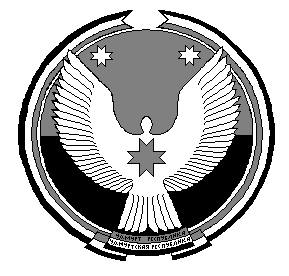  «Удмурт Элькунысь         Сюмси ёрос     муниципал округ» муниципал кылдытэтлэн        АдминистрациезАдминистрация муниципального образования «Муниципальный округ Сюмсинский район Удмуртской Республики» «Удмурт Элькунысь         Сюмси ёрос     муниципал округ» муниципал кылдытэтлэн        АдминистрациезАдминистрация муниципального образования «Муниципальный округ Сюмсинский район Удмуртской Республики» «Удмурт Элькунысь         Сюмси ёрос     муниципал округ» муниципал кылдытэтлэн        АдминистрациезАдминистрация муниципального образования «Муниципальный округ Сюмсинский район Удмуртской Республики» «Удмурт Элькунысь         Сюмси ёрос     муниципал округ» муниципал кылдытэтлэн        АдминистрациезАдминистрация муниципального образования «Муниципальный округ Сюмсинский район Удмуртской Республики» «Удмурт Элькунысь         Сюмси ёрос     муниципал округ» муниципал кылдытэтлэн        АдминистрациезАдминистрация муниципального образования «Муниципальный округ Сюмсинский район Удмуртской Республики» «Удмурт Элькунысь         Сюмси ёрос     муниципал округ» муниципал кылдытэтлэн        АдминистрациезАдминистрация муниципального образования «Муниципальный округ Сюмсинский район Удмуртской Республики» «Удмурт Элькунысь         Сюмси ёрос     муниципал округ» муниципал кылдытэтлэн        АдминистрациезАдминистрация муниципального образования «Муниципальный округ Сюмсинский район Удмуртской Республики» «Удмурт Элькунысь         Сюмси ёрос     муниципал округ» муниципал кылдытэтлэн        АдминистрациезО подведении итогов районного конкурса по заготовке кормов и уборке урожая в 2022 годуАдминистрация муниципального образования «Муниципальный округ Сюмсинский район Удмуртской Республики» «Удмурт Элькунысь         Сюмси ёрос     муниципал округ» муниципал кылдытэтлэн        АдминистрациезНомер телефона Член штабаДата8 (34152)2-23-02Овечкина Эльвира Александровна, заместитель главы Администрации муниципального образования «Муниципальный округ Сюмсинский район Удмуртской Республики», руководитель штабав течение Акции8 (34152)2-16-42Холстинина Людмила Валерьевна - директор муниципального казенного учреждения Сюмсинского района «Молодежный центр «Светлана», секретарь штабав течение Акции8 (34152)2-16-08Бакеева Юлия Сергеевна - начальник Отдела по физической культуре, спорту и молодежной политике Управления образования Администрации муниципального образования «Муниципальный округ Сюмсинский район Удмуртской Республики», координатор Акциив течение Акции8 (34152)2-16-52Брагина Зульфия Ильтузаровна - председатель Общественного совета муниципального образования «Муниципальный округ Сюмсинский район Удмуртской Республики»в течение Акции8 (34152)2-14-95Воронина Ольга Сергеевна – заместитель начальника Управления образования - начальник Сектора по делам семьи Управления образования Администрации муниципального образования «Муниципальный округ Сюмсинский район Удмуртской Республики»в течение Акции8 (34152)2-14-07Медведева Ольга Петровна – начальник Сектора культуры Управления по проектной деятельности Администрации муниципального образования «Муниципальный округ Сюмсинский район Удмуртской Республики»в течение Акции8 (34152)2-18-68Мокрушина Екатерина Васильевна – главный специалист-эксперт Управления организационной работы Аппарата Главы муниципального образования «Муниципальный округ Сюмсинский район Удмуртской Республики», районного Совета депутатов и Администрации районав течение Акции8 (34152)2-16-91Пушкарев Василий Ефимович – заведующий филиалом в Сюмсинском районе Республиканского центра социальных выплат (по согласованию)в течение Акции8 (34152)2-16-33Фалалеева Наталия Дмитриевна – заведующая филиалом бюджетного учреждения социального обслуживания Удмуртской Республики «Республиканский комплексный центр социального обслуживания населения» в Сюмсинском районе (по согласованию)в течение АкцииАдминистрация муниципального образования «Муниципальный округ Сюмсинский район Удмуртской Республики» «Удмурт Элькунысь         Сюмси ёрос     муниципал округ» муниципал кылдытэтлэн        АдминистрациезАдминистрация муниципального образования «Муниципальный округ Сюмсинский район Удмуртской Республики» «Удмурт Элькунысь         Сюмси ёрос     муниципал округ» муниципал кылдытэтлэн        АдминистрациезАдминистрация муниципального образования «Муниципальный округ Сюмсинский район Удмуртской Республики» «Удмурт Элькунысь         Сюмси ёрос     муниципал округ» муниципал кылдытэтлэн        Администрациез№ п/пНаименование объектаГод выпускаНоменклатурный номерЗаводской номерПервоначальная балансовая стоимость, руб.Сумма амортизации, руб.Остаточная стоимость, руб.1Насос ЭЦВ 6-10-110 1 шт.---33 268,460,00-ИТОГО***33 268,460,00*ПЕРЕДАЛ:ПРИНЯЛ:Начальник Управления  имущественных и земельных отношений Администрации муниципального образования «Муниципальный округ Сюмсинский район Удмуртской Республики»    _________________    О.М. Захарова          (подпись)Муниципальное унитарное предприятие «Жилищно-коммунальное хозяйство «Сюмсинское» ______________  А.Г. Огородников                                  (подпись)Главный бухгалтер______________        А.А. Зубкова            (подпись)  Главный бухгалтер______________  _________________           (подпись)   «_____» __________________ 2022г. «_____» ________________ 2022г.Администрация муниципального образования «Муниципальный округ Сюмсинский район Удмуртской Республики» «Удмурт Элькунысь         Сюмси ёрос     муниципал округ» муниципал кылдытэтлэн        АдминистрациезО комиссии по осмотру объектов капитального строительства на предмет ввода в эксплуатациюАдминистрация муниципального образования «Муниципальный округ Сюмсинский район Удмуртской Республики» «Удмурт Элькунысь         Сюмси ёрос     муниципал округ» муниципал кылдытэтлэн        АдминистрациезАдминистрация муниципального образования «Муниципальный округ Сюмсинский район Удмуртской Республики» «Удмурт Элькунысь         Сюмси ёрос     муниципал округ» муниципал кылдытэтлэн        АдминистрациезАдминистрация муниципального образования «Муниципальный округ Сюмсинский район Удмуртской Республики» «Удмурт Элькунысь         Сюмси ёрос     муниципал округ» муниципал кылдытэтлэн        АдминистрациезАдминистрация муниципального образования «Муниципальный округ Сюмсинский район Удмуртской Республики» «Удмурт Элькунысь         Сюмси ёрос     муниципал округ» муниципал кылдытэтлэн        АдминистрациезN п/пN п/пНаименование должности муниципальной службы1. Должности категории «руководители». Высшая группа должностей муниципальной службы1. Должности категории «руководители». Высшая группа должностей муниципальной службы1. Должности категории «руководители». Высшая группа должностей муниципальной службы11Первый заместитель главы Администрации муниципального образования «Муниципальный округ Сюмсинский район Удмуртской Республики» 22Заместитель главы Администрации муниципального образования «Муниципальный округ Сюмсинский район Удмуртской Республики» 33Руководитель Аппарата Главы муниципального образования «Муниципальный округ Сюмсинский район Удмуртской Республики», районного Совета депутатов и Администрации района44Начальник Управления образования Администрации муниципального образования «Муниципальный округ Сюмсинский район Удмуртской Республики»55Начальник Управления финансов Администрации муниципального образования «Муниципальный округ Сюмсинский район Удмуртской Республики»66Начальник Управления имущественных и земельных отношений Администрации муниципального образования «Муниципальный округ Сюмсинский район Удмуртской Республики»2. Главная группа должностей муниципальной службы2. Главная группа должностей муниципальной службы2. Главная группа должностей муниципальной службы88Заместитель руководителя Аппарата Главы муниципального образования «Муниципальный округ Сюмсинский район Удмуртской Республики», районного Совета депутатов и Администрации района99Начальник Управления организационной работы Аппарата Главы муниципального образования «Муниципальный округ Сюмсинский район Удмуртской Республики», районного Совета депутатов и Администрации района1010Начальник Управления по проектной деятельности Администрации муниципального образования «Муниципальный округ Сюмсинский район Удмуртской Республики»1111Начальник Управления экономики Администрации муниципального образования «Муниципальный округ Сюмсинский  район Удмуртской Республики»1212Начальник Территориального управления «Кильмезское» Управления по работе с территориями Администрации муниципального образования «Муниципальный округ Сюмсинский район Удмуртской Республики»1313Начальник Территориального управления «Сюмсинское» Управления по работе с территориями Администрации муниципального образования «Муниципальный округ Сюмсинский район Удмуртской Республики»1414Заместитель начальника Управления финансов- начальник бюджетного отдела Управления финансов Администрации муниципального образования «Муниципальный округ Сюмсинский район Удмуртской Республики»1515Заместитель начальника Управления образования - начальник Сектора по делам семьи Управления образования Администрации муниципального образования «Муниципальный округ Сюмсинский район Удмуртской Республики»1616Заместитель начальника Управления имущественных и земельных отношений - начальник Сектора по управлению имуществом Администрации муниципального образования «Муниципальный округ Сюмсинский район Удмуртской Республики»1717Заместитель начальника Управления организационной работы Аппарата Главы муниципального образования «Муниципальный округ Сюмсинский район Удмуртской Республики», районного Совета депутатов и Администрации района1818Заместитель начальника Управления экономики Администрации муниципального образования «Муниципальный округ Сюмсинский район Удмуртской Республики»1919Заместитель начальника Территориального управления «Сюмсинское» Управления по работе с территориями Администрации муниципального образования «Муниципальный округ Сюмсинский район Удмуртской Республики»2020Заместитель начальника Территориального управления «Кильмезское» Управления по работе с территориями Администрации муниципального образования «Муниципальный округ Сюмсинский район Удмуртской Республики»2121Начальник Отдела записи актов гражданского состояния Администрации муниципального образования «Муниципальный округ Сюмсинский район Удмуртской Республики»3. Ведущая группа должностей муниципальной службы3. Ведущая группа должностей муниципальной службы3. Ведущая группа должностей муниципальной службы2222Начальник Отдела организационной работы Управления организационной работы Аппарата Главы муниципального образования «Муниципальный округ Сюмсинский район Удмуртской Республики», районного Совета депутатов и Администрации района2323Начальник Отдела экономики и сельского хозяйства Управления экономики Администрации муниципального образования «Муниципальный округ Сюмсинский район Удмуртской Республики»2424Начальник Отдела по проектной деятельности Управления по проектной деятельности Администрации муниципального образования «Муниципальный округ Сюмсинский район Удмуртской Республики»2525Начальник Отдела архитектуры, строительства и жилищно-коммунального хозяйства Управления имущественных и земельных отношений Администрации муниципального образования «Муниципальный округ Сюмсинский район Удмуртской Республики»2626Начальник Отдела по физической культуре, спорту и молодежной политике Администрации муниципального образования «Муниципальный округ Сюмсинский район Удмуртской Республики»2727Начальник Отдела бухгалтерского учета и отчетности исполнения бюджета- главный бухгалтер Управления финансов Администрации муниципального образования «Муниципальный округ Сюмсинский район Удмуртской Республики»2828Начальник Территориального отдела «Орловский» Управления по работе с территориями Администрации муниципального образования «Муниципальный округ Сюмсинский район Удмуртской Республики»2929Начальник Территориального отдела «Дмитрошурский» Управления по работе с территориями Администрации муниципального образования «Муниципальный округ Сюмсинский район Удмуртской Республики»3030Заместитель начальника Отдела экономики и сельского хозяйства Управления экономики Администрации муниципального образования «Муниципальный округ Сюмсинский район Удмуртской Республики»3131Заместитель начальника Отдела архитектуры, строительства и жилищно-коммунального хозяйства Управления имущественных и земельных отношений Администрации муниципального образования «Муниципальный округ Сюмсинский район Удмуртской Республики»3232Заместитель начальника Отдела по физической культуре, спорту и молодежной политике Администрации муниципального образования «Муниципальный округ Сюмсинский район Удмуртской Республики»3333Заместитель начальника Территориального отдела «Орловский» Управления по работе с территориями Администрации муниципального образования «Муниципальный округ Сюмсинский район Удмуртской Республики»3434Заместитель начальника Территориального отдела «Дмитрошурский» Управления по работе с территориями Администрации муниципального образования «Муниципальный округ Сюмсинский район Удмуртской Республики»3535Начальник Сектора по информатизации и связям с общественностью Управления организационной работы Аппарата Главы муниципального образования «Муниципальный округ Сюмсинский район Удмуртской Республики», районного Совета депутатов и Администрации района3636Начальник Сектора муниципального заказа Управления экономики Администрации муниципального образования «Муниципальный округ Сюмсинский район Удмуртской Республики»3737Начальник Сектора культуры Управления по проектной деятельности Администрации муниципального образования «Муниципальный округ Сюмсинский район Удмуртской Республики»3838Начальник Архивного сектора Администрации муниципального образования «Муниципальный округ Сюмсинский район Удмуртской Республики»4. Должности категории «специалисты». Старшая  группа должностей муниципальной службы4. Должности категории «специалисты». Старшая  группа должностей муниципальной службы4. Должности категории «специалисты». Старшая  группа должностей муниципальной службы3939Главный специалист - эксперт Управления организационной работы Аппарата Главы муниципального образования  «Муниципальный округ Сюмсинский район Удмуртской Республики», районного Совета депутатов и Администрации района4040Главный специалист – эксперт Отдела организационной работы Управления организационной работы Аппарата Главы муниципального образования «Муниципальный округ Сюмсинский район Удмуртской Республики», районного Совета депутатов и Администрации района4141Главный специалист - эксперт Отдела экономики  и сельского хозяйства Управления экономики Администрации муниципального образования «Муниципальный округ Сюмсинский район Удмуртской Республики»4242Главный специалист-эксперт по делам несовершеннолетних Администрации муниципального образования «Муниципальный округ Сюмсинский район Удмуртской Республики»4343Главный специалист-эксперт Сектора по управлению имуществом Управления имущественных и земельных отношений Администрации муниципального образования «Муниципальный округ Сюмсинский район Удмуртской Республики»4444Главный специалист-эксперт Отдела архитектуры, строительства и жилищно-коммунального хозяйства Управления имущественных и земельных отношений Администрации муниципального образования «Муниципальный округ Сюмсинский район Удмуртской Республики»4545Главный специалист-эксперт Отдела записи актов гражданского состояния Администрации муниципального образования «Муниципальный округ Сюмсинский район Удмуртской Республики»4646Главный специалист-эксперт по доходам Управления финансов Администрации муниципального образования «Муниципальный округ Сюмсинский район Удмуртской Республики»4747Главный специалист – эксперт Управления финансов Администрации муниципального образования «Муниципальный округ Сюмсинский район Удмуртской Республики»4848Ведущий специалист-эксперт Отдела организационной работы Управления организационной работы Аппарата Главы муниципального образования «Муниципальный округ Сюмсинский район Удмуртской Республики», районного Совета депутатов и Администрации района4949Ведущий специалист-эксперт Сектора муниципального заказа Управления экономики Администрации муниципального образования «Муниципальный округ Сюмсинский район Удмуртской Республики»5050Ведущий специалист-эксперт Сектора по делам семьи Управления образования Администрации муниципального образования «Муниципальный округ Сюмсинский район Удмуртской Республики»5151Ведущий специалист- эксперт Управления финансов Администрации муниципального образования «Муниципальный округ Сюмсинский район Удмуртской Республики»5252Ведущий специалист-эксперт Сектора по воинскому учету Территориального управления «Сюмсинское» Управления по работе с территориями Администрации муниципального образования «Муниципальный округ Сюмсинский район Удмуртской Республики»4. Должности категории «специалисты». Младшая  группа должностей муниципальной службы4. Должности категории «специалисты». Младшая  группа должностей муниципальной службы4. Должности категории «специалисты». Младшая  группа должностей муниципальной службы53Специалист 1 категории Сектора по воинскому учету Территориального управления «Сюмсинское» Управления по работе с территориями Администрации муниципального образования «Муниципальный округ Сюмсинский район Удмуртской Республики»Специалист 1 категории Сектора по воинскому учету Территориального управления «Сюмсинское» Управления по работе с территориями Администрации муниципального образования «Муниципальный округ Сюмсинский район Удмуртской Республики»Администрация муниципального образования «Муниципальный округ Сюмсинский район Удмуртской Республики» «Удмурт Элькунысь         Сюмси ёрос     муниципал округ» муниципал кылдытэтлэн        АдминистрациезО прекращении  права постоянного (бессрочного) пользования земельными участкамиПриложение к постановлению Администрации муниципального образования «Муниципальный округ Сюмсинский район Удмуртской Республики» от 21 октября 2022 года № 694№п/пКадастровый номер земельного участкаПлощадь земельного участка, кв.мПлощадь земельного участка, кв.мМестоположение (адрес) земельного участкаВид разрешенного использования земельного участка118:20:000000:64712001200Удмуртская Республика, Сюмсинский район, с. Кильмезь, ул. Герцена, 48Индивидуальное жилищное строительство218:20:020001:47425002500Удмуртская Республика, Сюмсинский район, д. Дмитрошур, ул. Дмитрошурская, 37Для индивидуального жилищного строительства318:20:077001:37711401140Удмуртская Республика, Сюмсинский район, с. Сюмси, ул. Сюмсинская, д.2Для индивидуального жилищного строительства (код 2.1)418:20:049001:25311981198Удмуртская Республика, муниципальный район Сюмсинский, сельское поселение Сюмсинское, село Сюмси, улица Магистральная, земельный участок 9Для строительства индивидуального жилого дома518:20:049012:2210521052Удмуртская Республика, Сюмсинский район, с. Сюмси, ул. Таёжная, 3Для индивидуального жилищного строительства618:20:049012:2610521052Удмуртская Республика, Сюмсинский район, с. Сюмси, ул. Таёжная, 1Для индивидуального жилищного строительства718:20:049012:2310521052Удмуртская Республика, Сюмсинский район, с. Сюмси, ул. Таёжная, 5Для индивидуального жилищного строительства818:20:049012:2510521052Удмуртская Республика, Сюмсинский район, с. Сюмси, ул. Таёжная, 6Для индивидуального жилищного строительства918:20:049012:2110521052Удмуртская Республика, Сюмсинский район, с. Сюмси, ул. Лермонтова, 7Для индивидуального жилищного строительства1018:20:049012:2810531053Удмуртская Республика, Сюмсинский район, с. Сюмси, ул. Лермонтова, 1Для индивидуального жилищного строительства1118:20:049012:1410521052Удмуртская Республика, Сюмсинский район, с. Сюмси, ул. Лермонтова, 3Для индивидуального жилищного строительства1218:20:049097:17812041204Удмуртская Республика, муниципальный район Сюмсинский, сельское поселение Сюмсинское, село Сюмси, улица Западная, земельный участок 7Для индивидуального жилищного строительства1318:20:049097:18112041204Удмуртская Республика, муниципальный район Сюмсинский, сельское поселение Сюмсинское, село Сюмси, улица Западная, земельный участок 10Для индивидуального жилищного строительства1418:20:049063:111 0881 088Удмуртская Республика, Сюмсинский район, с. Сюмси, пер. Короткий, 10Для индивидуального жилищного строительства1518:20:000000:65911251125Удмуртская Республика, Сюмсинский район, с. Сюмси, пер. Короткий, 5Индивидуальное жилищное строительство (код 2.1)1618:20:000000:61011751175Удмуртская Республика, Сюмсинский район, с. Сюмси, пер. Короткий, 7Для индивидуального жилищного строительства1718:20:049055:6715001500Удмуртская Республика, Сюмсинский район, с. Сюмси, ул. Советская, д. 128в Для индивидуального жилищного строительства (код 2.1)1818:20:049032:1015001500Удмуртская Республика, Сюмсинский район, с. Сюмси, ул. Ольховая, 18акатегория земель - земли населенных пунктов, вид разрешенного использования: для индивидуального жилищного строительства (код 2.1.)1918:20:049032:1115001500кадастровый номер, адрес: Удмуртская Республика, Сюмсинский район, с. Сюмси, ул. Ольховая, 20акатегория земель - земли населенных пунктов, вид разрешенного использования: для индивидуального жилищного строительства (код 2.1.)2018:20:049032:141500Удмуртская Республика, Сюмсинский район, с. Сюмси, ул. Ольховая, 22аУдмуртская Республика, Сюмсинский район, с. Сюмси, ул. Ольховая, 22акатегория земель - земли населенных пунктов, вид разрешенного использования: для индивидуального жилищного строительства (код 2.1.)2118:20:049012:361129Удмуртская Республика, Сюмсинский муниципальный район, сельское поселение Сюмсинское. Сюмси село, Новосельская улица, 1б Удмуртская Республика, Сюмсинский муниципальный район, сельское поселение Сюмсинское. Сюмси село, Новосельская улица, 1б категория земель - земли населенных пунктов, вид разрешенного использования: для индивидуального жилищного строительства (код 2.1.)2218:20:049012:351555Удмуртская Республика, Сюмсинский муниципальный район, сельское поселение Сюмсинское. Сюмси село, Новосельская улица, 1аУдмуртская Республика, Сюмсинский муниципальный район, сельское поселение Сюмсинское. Сюмси село, Новосельская улица, 1акатегория земель - земли населенных пунктов, вид разрешенного использования: для индивидуального жилищного строительства (код 2.1.)2318:20:040001:4608966Удмуртская Республика, Сюмсинский район, с. Орловское, ул. Октябрьская, д. 26 «б»Удмуртская Республика, Сюмсинский район, с. Орловское, ул. Октябрьская, д. 26 «б»категория земель - земли населенных пунктов, вид разрешенного использования: для сельскохозяйственного использования2418:20:066001:274616Удмуртская Республика, Сюмсинский район, с. Орловское, массив Северный, участок № 217Удмуртская Республика, Сюмсинский район, с. Орловское, массив Северный, участок № 217категория земель - земли населенных пунктов, вид разрешенного использования: для сельскохозяйственного использования2518:20:049030:254122Удмуртская Реcпублика, Сюмсинский район, с. Сюмси, ул. Маяковского, дом 8г Удмуртская Реcпублика, Сюмсинский район, с. Сюмси, ул. Маяковского, дом 8г категория земель - земли населенных пунктов, вид разрешенного использования: строительная промышленность (код 6.6)2618:20:049054:1461379Удмуртская Реcпублика, Сюмсинский район, с. Сюмси, ул. 50 лет Победы, 18б  Удмуртская Реcпублика, Сюмсинский район, с. Сюмси, ул. 50 лет Победы, 18б  категория земель - земли населенных пунктов, вид разрешенного использования: для производственной деятельности2718:20:049024:3651134Удмуртская Республика, Сюмсинский район, с. Сюмси, ул. Маяковского, 2б/2Удмуртская Республика, Сюмсинский район, с. Сюмси, ул. Маяковского, 2б/2категория земель - земли населенных пунктов, вид разрешенного использования: для использования в производственных целях2818:20:000000:75416484Удмуртская Республика, Сюмсинский район, д. Полянка, ул. Лесная, 4 Удмуртская Республика, Сюмсинский район, д. Полянка, ул. Лесная, 4 категория земель - земли населенных пунктов, вид разрешенного использования: заготовка древесины (код 10.1) - хранение и вывоз древесины2918:20:074001:52113135Удмуртская Республика, Сюмсинский район, земельный участок находится правее д. Балма с левой стороны от автодороги  Кильмезь – СюмсиУдмуртская Республика, Сюмсинский район, земельный участок находится правее д. Балма с левой стороны от автодороги  Кильмезь – Сюмсикатегория земель - земли населенных пунктов, вид разрешенного использования: заготовка древесины (код 10.1) – частичная переработка, хранение и вывоз древесины без права возведения объектов капитального строительства3018:20:078001:29820000Удмуртская Республика, Сюмсинский район, урочище Кулига, участок № 1Удмуртская Республика, Сюмсинский район, урочище Кулига, участок № 1категория земель - земли сельскохозяйственного назначения, вид разрешенного использования: для ведения личного подсобного хозяйства3118:20:075001:8465000Удмуртская Республика, Сюмсинский район, к югу от д. Васькино в 150 метрах от стадиона школы, участок № 3Удмуртская Республика, Сюмсинский район, к югу от д. Васькино в 150 метрах от стадиона школы, участок № 3категория земель - земли сельскохозяйственного назначения, вид разрешенного использования - для ведения личного подсобного хозяйства на полевых участках3218:20:075001:8485000Удмуртская Республика, Сюмсинский район, к югу от д. Васькино в 150 метрах от стадиона школы, участок № 4, Удмуртская Республика, Сюмсинский район, к югу от д. Васькино в 150 метрах от стадиона школы, участок № 4, категория земель - земли сельскохозяйственного назначения, вид разрешенного использования - для ведения личного подсобного хозяйства на полевых участках3318:20:075001:8475000Удмуртская Республика, Сюмсинский район, к югу от д. Васькино в 150 метрах от стадиона школы, участок № 2Удмуртская Республика, Сюмсинский район, к югу от д. Васькино в 150 метрах от стадиона школы, участок № 2категория земель - земли сельскохозяйственного назначения, вид разрешенного использования - для ведения личного подсобного хозяйства на полевых участках3418:20:075001:8455000Удмуртская Республика, Сюмсинский район, к югу от д. Васькино в 150 метрах от стадиона школы, участок № 1Удмуртская Республика, Сюмсинский район, к югу от д. Васькино в 150 метрах от стадиона школы, участок № 1категория земель - земли сельскохозяйственного назначения, вид разрешенного использования - для ведения личного подсобного хозяйства на полевых участках3518:20:023001:665000Удмуртская Республика, Сюмсинский район, д. Кейлуд, ул. Парина, д. 8аУдмуртская Республика, Сюмсинский район, д. Кейлуд, ул. Парина, д. 8акатегория земель - земли населенных пунктов, вид разрешенного использования: для строительства индивидуального жилого дома3618:20:080001:3812000Российская Федерация, Удмуртская Республика, муниципальный район Сюмсинский, сельское поселение Дмитрошурское, деревня Малая Инга, улица Молодежная, земельный участок 26Российская Федерация, Удмуртская Республика, муниципальный район Сюмсинский, сельское поселение Дмитрошурское, деревня Малая Инга, улица Молодежная, земельный участок 26категория земель - земли населенных пунктов, вид разрешенного использования: для индивидуального жилищного строительства3718:20:049062:151000Удмуртская Республика, Сюмсинский район, с. Сюмси, ул. Речная, д. 16Удмуртская Республика, Сюмсинский район, с. Сюмси, ул. Речная, д. 162.1 Для индивидуального жилищного строительства3818:20:049062:161000Удмуртская Республика, Сюмсинский район, с. Сюмси, ул. Речная, д. 18Удмуртская Республика, Сюмсинский район, с. Сюмси, ул. Речная, д. 182.1 Для индивидуального жилищного строительства3918:20:049062:171000Удмуртская Республика, Сюмсинский район, с. Сюмси, ул. Речная, д. 20Удмуртская Республика, Сюмсинский район, с. Сюмси, ул. Речная, д. 202.1 Для индивидуального жилищного строительства4018:20:049062:181000Удмуртская Республика, Сюмсинский район, с. Сюмси, ул. Речная, д. 12Удмуртская Республика, Сюмсинский район, с. Сюмси, ул. Речная, д. 122.1 Для индивидуального жилищного строительства4118:20:049062:191000Удмуртская Республика, Сюмсинский район, с. Сюмси, ул. Дорожная, д. 20Удмуртская Республика, Сюмсинский район, с. Сюмси, ул. Дорожная, д. 202.1 Для индивидуального жилищного строительства4218:20:049062:201000Удмуртская Республика, Сюмсинский район, с. Сюмси, ул. Дорожная, д. 13Удмуртская Республика, Сюмсинский район, с. Сюмси, ул. Дорожная, д. 132.1 Для индивидуального жилищного строительства4318:20:049062:211000Удмуртская Республика, Сюмсинский район, с. Сюмси, ул. Дорожная, д. 15Удмуртская Республика, Сюмсинский район, с. Сюмси, ул. Дорожная, д. 152.1 Для индивидуального жилищного строительства4418:20:049062:221000Удмуртская Республика, Сюмсинский район, с. Сюмси, ул. Дорожная, д. 17Удмуртская Республика, Сюмсинский район, с. Сюмси, ул. Дорожная, д. 172.1 Для индивидуального жилищного строительства4518:20:049062:231000Удмуртская Республика, Сюмсинский район, с. Сюмси, ул. Речная, д. 14Удмуртская Республика, Сюмсинский район, с. Сюмси, ул. Речная, д. 142.1 Для индивидуального жилищного строительства4618:20:049062:241000Удмуртская Республика, Сюмсинский район, с. Сюмси, ул. Дорожная, д. 16Удмуртская Республика, Сюмсинский район, с. Сюмси, ул. Дорожная, д. 162.1 Для индивидуального жилищного строительства4718:20:049062:251000Удмуртская Республика, Сюмсинский район, с. Сюмси, ул. Дорожная, д. 14Удмуртская Республика, Сюмсинский район, с. Сюмси, ул. Дорожная, д. 142.1 Для индивидуального жилищного строительства4818:20:049062:261000Удмуртская Республика, Сюмсинский район, с. Сюмси, ул. Речная, д. 19Удмуртская Республика, Сюмсинский район, с. Сюмси, ул. Речная, д. 192.1 Для индивидуального жилищного строительства4918:20:049062:271000Удмуртская Республика, Сюмсинский район, с. Сюмси, ул. Речная, д. 10Удмуртская Республика, Сюмсинский район, с. Сюмси, ул. Речная, д. 102.1 Для индивидуального жилищного строительства5018:20:049062:281000Удмуртская Республика, Сюмсинский район, с. Сюмси, ул. Дорожная, д. 18Удмуртская Республика, Сюмсинский район, с. Сюмси, ул. Дорожная, д. 182.1 Для индивидуального жилищного строительства5118:20:049062:291000Удмуртская Республика, Сюмсинский район, с. Сюмси, ул. Речная, д. 11Удмуртская Республика, Сюмсинский район, с. Сюмси, ул. Речная, д. 112.1 Для индивидуального жилищного строительства5218:20:049062:301000Удмуртская Республика, Сюмсинский район, с. Сюмси, ул. Дорожная, д. 19Удмуртская Республика, Сюмсинский район, с. Сюмси, ул. Дорожная, д. 192.1 Для индивидуального жилищного строительства5318:20:049062:311000Удмуртская Республика, Сюмсинский район, с. Сюмси, ул. Речная, д. 15Удмуртская Республика, Сюмсинский район, с. Сюмси, ул. Речная, д. 152.1 Для индивидуального жилищного строительства5418:20:049062:321000Удмуртская Республика, Сюмсинский район, с. Сюмси, ул. Речная, д. 17Удмуртская Республика, Сюмсинский район, с. Сюмси, ул. Речная, д. 172.1 Для индивидуального жилищного строительства5518:20:049062:331000Удмуртская Республика, Сюмсинский район, с. Сюмси, ул. Речная, д. 13Удмуртская Республика, Сюмсинский район, с. Сюмси, ул. Речная, д. 132.1 Для индивидуального жилищного строительства5618:20:049032:121500Удмуртская Республика, Сюмсинский район, с. Сюмси, ул. Ольховая, 24аУдмуртская Республика, Сюмсинский район, с. Сюмси, ул. Ольховая, 24аДля индивидуального жилищного строительства (код 2.1)5718:20:049032:151500Удмуртская Республика, Сюмсинский район, с. Сюмси, ул. Ольховая, 26аУдмуртская Республика, Сюмсинский район, с. Сюмси, ул. Ольховая, 26аДля индивидуального жилищного строительства (код 2.1)5818:20:049032:161500Удмуртская Республика, Сюмсинский район, с. Сюмси, ул. Ольховая, 16аУдмуртская Республика, Сюмсинский район, с. Сюмси, ул. Ольховая, 16аДля индивидуального жилищного строительства (код 2.1)5918:20:049032:181500Удмуртская Республика, Сюмсинский район, с. Сюмси, ул. Ольховая, 14аУдмуртская Республика, Сюмсинский район, с. Сюмси, ул. Ольховая, 14аДля индивидуального жилищного строительства (код 2.1)6018:20:077001:3611180Удмуртская Республика, Сюмсинский район, с. Сюмси, ул. Сюмсинская, д. 9Удмуртская Республика, Сюмсинский район, с. Сюмси, ул. Сюмсинская, д. 9Для индивидуального жилищного строительства (код 2.1)6118:20:077001:3621140Удмуртская Республика, Сюмсинский район, с. Сюмси, ул. Сюмсинская, д. 10Удмуртская Республика, Сюмсинский район, с. Сюмси, ул. Сюмсинская, д. 10Для индивидуального жилищного строительства (код 2.1)6218:20:077001:3661240Удмуртская Республика, Сюмсинский район, с. Сюмси, ул. Еловая, д.8Удмуртская Республика, Сюмсинский район, с. Сюмси, ул. Еловая, д.8Для индивидуального жилищного строительства (код 2.1)6318:20:077001:3671240Удмуртская Республика, Сюмсинский район, с. Сюмси, ул. Еловая, д. 10Удмуртская Республика, Сюмсинский район, с. Сюмси, ул. Еловая, д. 10Для индивидуального жилищного строительства (код 2.1)6418:20:077001:3731140Удмуртская Республика, Сюмсинский район, с. Сюмси, ул. Еловая, д. 5Удмуртская Республика, Сюмсинский район, с. Сюмси, ул. Еловая, д. 5Для индивидуального жилищного строительства (код 2.1)6518:20:077001:3741140Удмуртская Республика, Сюмсинский район, с. Сюмси, ул. Сюмсинская, д. 4Удмуртская Республика, Сюмсинский район, с. Сюмси, ул. Сюмсинская, д. 4Для индивидуального жилищного строительства (код 2.1)6618:20:077001:3751140Удмуртская Республика, Сюмсинский район, с. Сюмси, ул. Сюмсинская, д. 8Удмуртская Республика, Сюмсинский район, с. Сюмси, ул. Сюмсинская, д. 8Для индивидуального жилищного строительства (код 2.1)6718:20:077001:3761140Удмуртская Республика, Сюмсинский район, с. Сюмси, ул. Еловая, д. 3Удмуртская Республика, Сюмсинский район, с. Сюмси, ул. Еловая, д. 3Для индивидуального жилищного строительства (код 2.1)6818:20:077001:3791240Удмуртская Республика, Сюмсинский район, с. Сюмси, ул. Еловая, д. 6Удмуртская Республика, Сюмсинский район, с. Сюмси, ул. Еловая, д. 6Для индивидуального жилищного строительства (код 2.1)6918:20:077001:3811140Удмуртская Республика, Сюмсинский район, с. Сюмси, ул. Еловая, д. 7Удмуртская Республика, Сюмсинский район, с. Сюмси, ул. Еловая, д. 7Для индивидуального жилищного строительства (код 2.1)7018:20:077001:3821140Удмуртская Республика, Сюмсинский район, с. Сюмси, ул. Еловая, д. 9Удмуртская Республика, Сюмсинский район, с. Сюмси, ул. Еловая, д. 9Для индивидуального жилищного строительства (код 2.1)7118:20:077001:3831180Удмуртская Республика, Сюмсинский район, с. Сюмси, ул. Сюмсинская, д. 7Удмуртская Республика, Сюмсинский район, с. Сюмси, ул. Сюмсинская, д. 7Для индивидуального жилищного строительства (код 2.1)7218:20:077001:3851220Удмуртская Республика, Сюмсинский район, с. Сюмси, ул. Транспортная, д. 3Удмуртская Республика, Сюмсинский район, с. Сюмси, ул. Транспортная, д. 32.1 Для индивидуального жилищного строительства7318:20:077001:3861180Удмуртская Республика, Сюмсинский район, с. Сюмси, ул. Транспортная, д. 6Удмуртская Республика, Сюмсинский район, с. Сюмси, ул. Транспортная, д. 62.1 Для индивидуального жилищного строительства7418:20:077001:3871130Удмуртская Республика, Сюмсинский район, с. Сюмси, ул. Транспортная, д. 7Удмуртская Республика, Сюмсинский район, с. Сюмси, ул. Транспортная, д. 72.1 Для индивидуального жилищного строительства7518:20:077001:3881178Удмуртская Республика, Сюмсинский район, с. Сюмси, ул. Транспортная, д. 4Удмуртская Республика, Сюмсинский район, с. Сюмси, ул. Транспортная, д. 42.1 Для индивидуального жилищного строительства7618:20:077001:3901137Удмуртская Республика, Сюмсинский район, с. Сюмси, ул. Транспортная, д. 5Удмуртская Республика, Сюмсинский район, с. Сюмси, ул. Транспортная, д. 52.1 Для индивидуального жилищного строительства7718:20:077001:3911180Удмуртская Республика, Сюмсинский район, с. Сюмси, ул. Транспортная, д. 8Удмуртская Республика, Сюмсинский район, с. Сюмси, ул. Транспортная, д. 82.1 Для индивидуального жилищного строительства7818:20:077001:3921180Удмуртская Республика, Сюмсинский район, с. Сюмси, ул. Транспортная, д. 10Удмуртская Республика, Сюмсинский район, с. Сюмси, ул. Транспортная, д. 102.1 Для индивидуального жилищного строительства7918:20:077001:3931120Удмуртская Республика, Сюмсинский район, с. Сюмси, ул. Транспортная, д. 9Удмуртская Республика, Сюмсинский район, с. Сюмси, ул. Транспортная, д. 92.1 Для индивидуального жилищного строительства8018:20:077001:3941620Удмуртская Республика, Сюмсинский район, с. Сюмси, ул. Транспортная, д. 14Удмуртская Республика, Сюмсинский район, с. Сюмси, ул. Транспортная, д. 142.1 Для индивидуального жилищного строительства8118:20:077001:3951070Удмуртская Республика, Сюмсинский район, с. Сюмси, ул. Увинская, д. 2Удмуртская Республика, Сюмсинский район, с. Сюмси, ул. Увинская, д. 22.1 Для индивидуального жилищного строительства8218:20:077001:3961565Удмуртская Республика, Сюмсинский район, с. Сюмси, ул. Транспортная, д. 12Удмуртская Республика, Сюмсинский район, с. Сюмси, ул. Транспортная, д. 122.1 Для индивидуального жилищного строительства8318:20:077001:3971171Удмуртская Республика, Сюмсинский район, с. Сюмси, ул. Увинская, д. 6Удмуртская Республика, Сюмсинский район, с. Сюмси, ул. Увинская, д. 62.1 Для индивидуального жилищного строительства8418:20:077001:3981555Удмуртская Республика, Сюмсинский район, с. Сюмси, ул. Сюмсинская, д. 11Удмуртская Республика, Сюмсинский район, с. Сюмси, ул. Сюмсинская, д. 112.1 Для индивидуального жилищного строительства8518:20:077001:3991516Удмуртская Республика, Сюмсинский район, с. Сюмси, ул. Сюмсинская, д. 13Удмуртская Республика, Сюмсинский район, с. Сюмси, ул. Сюмсинская, д. 132.1 Для индивидуального жилищного строительства8618:20:077001:4001500Удмуртская Республика, Сюмсинский район, с. Сюмси, ул. Сюмсинская, д. 12Удмуртская Республика, Сюмсинский район, с. Сюмси, ул. Сюмсинская, д. 122.1 Для индивидуального жилищного строительства8718:20:077001:4011110Удмуртская Республика, Сюмсинский район, с. Сюмси, ул. Еловая, д. 12Удмуртская Республика, Сюмсинский район, с. Сюмси, ул. Еловая, д. 122.1 Для индивидуального жилищного строительства8818:20:077001:4021100Удмуртская Республика, Сюмсинский район, с. Сюмси, ул. Грибная, д. 11Удмуртская Республика, Сюмсинский район, с. Сюмси, ул. Грибная, д. 112.1 Для индивидуального жилищного строительства8918:20:077001:4031224Удмуртская Республика, Сюмсинский район, с. Сюмси, ул. Увинская, д. 4Удмуртская Республика, Сюмсинский район, с. Сюмси, ул. Увинская, д. 42.1 Для индивидуального жилищного строительства9018:20:077001:4041154Удмуртская Республика, Сюмсинский район, с. Сюмси, ул. Увинская, д. 8Удмуртская Республика, Сюмсинский район, с. Сюмси, ул. Увинская, д. 82.1 Для индивидуального жилищного строительства9118:20:077001:4051576Удмуртская Республика, Сюмсинский район, с. Сюмси, ул. Сюмсинская, д. 14Удмуртская Республика, Сюмсинский район, с. Сюмси, ул. Сюмсинская, д. 142.1 Для индивидуального жилищного строительства9218:20:077001:4061452Удмуртская Республика, Сюмсинский район, с. Сюмси, ул. Еловая, д. 11Удмуртская Республика, Сюмсинский район, с. Сюмси, ул. Еловая, д. 112.1 Для индивидуального жилищного строительства9318:20:077001:4071105Удмуртская Республика, Сюмсинский район, с. Сюмси, ул. Увинская, д. 10Удмуртская Республика, Сюмсинский район, с. Сюмси, ул. Увинская, д. 102.1 Для индивидуального жилищного строительства9418:20:077001:4081034Удмуртская Республика, Сюмсинский район, с. Сюмси, ул. Грибная, д. 13Удмуртская Республика, Сюмсинский район, с. Сюмси, ул. Грибная, д. 132.1 Для индивидуального жилищного строительства9518:20:077001:4091495Удмуртская Республика, Сюмсинский район, с. Сюмси, ул. Еловая, д. 13Удмуртская Республика, Сюмсинский район, с. Сюмси, ул. Еловая, д. 132.1 Для индивидуального жилищного строительства9618:20:077001:4101162Удмуртская Республика, Сюмсинский район, с. Сюмси, ул. Еловая, д. 14Удмуртская Республика, Сюмсинский район, с. Сюмси, ул. Еловая, д. 142.1 Для индивидуального жилищного строительства9718:20:049097:1761516Удмуртская Республика, муниципальный район Сюмсинский, сельское поселение Сюмсинское, село Сюмси, улица Сельская, земельный участок 18Удмуртская Республика, муниципальный район Сюмсинский, сельское поселение Сюмсинское, село Сюмси, улица Сельская, земельный участок 18Для строительства индивидуального жилого дома9818:20:049001:2421199Удмуртская Республика, муниципальный район Сюмсинский, сельское поселение Сюмсинское, село Сюмси, улица Магистральная, земельный участок 8Удмуртская Республика, муниципальный район Сюмсинский, сельское поселение Сюмсинское, село Сюмси, улица Магистральная, земельный участок 8Для строительства индивидуального жилого дома9918:20:000000:3641200Удмуртская Республика, муниципальный район Сюмсинский, сельское поселение Сюмсинское, село Сюмси, улица Магистральная, земельный участок 10Удмуртская Республика, муниципальный район Сюмсинский, сельское поселение Сюмсинское, село Сюмси, улица Магистральная, земельный участок 10Для строительства индивидуального жилого дома10018:20:049054:1601250 Удмуртская Республика, Сюмсинский район, с. Сюмси, ул. Светлая, 2аУдмуртская Республика, Сюмсинский район, с. Сюмси, ул. Светлая, 2аДля индивидуального жилищного строительства10118:20:049054:1101186Российская Федерация, Удмуртская Республика, Сюмсинский муниципальный район, Сюмсинское сельское поселение, Сюмси село, Светлая улица, з/у 9Российская Федерация, Удмуртская Республика, Сюмсинский муниципальный район, Сюмсинское сельское поселение, Сюмси село, Светлая улица, з/у 9Для строительства индивидуального жилого домаАдминистрация муниципального образования «Муниципальный округ Сюмсинский район Удмуртской Республики» «Удмурт Элькунысь         Сюмси ёрос     муниципал округ» муниципал кылдытэтлэн        АдминистрациезАдминистрация муниципального образования «Муниципальный округ Сюмсинский район Удмуртской Республики» «Удмурт Элькунысь         Сюмси ёрос     муниципал округ» муниципал кылдытэтлэн        АдминистрациезО признании утратившим силу постановления Администрации муниципального образования «Сюмсинский район» от 1 августа 2018 года № 341/1 «О разрешении на размещение объекта без предоставления земельных участков и установления сервитутов»   Администрация муниципального образования «Муниципальный округ Сюмсинский район Удмуртской Республики» «Удмурт Элькунысь         Сюмси ёрос     муниципал округ» муниципал кылдытэтлэн        АдминистрациезАдминистрация муниципального образования «Муниципальный округ Сюмсинский район Удмуртской Республики» «Удмурт Элькунысь         Сюмси ёрос     муниципал округ» муниципал кылдытэтлэн        АдминистрациезОб утверждении муниципальной программы «Формирование законопослушного поведения участников дорожного движения в муниципальном образовании «Муниципальный округ Сюмсинский район Удмуртской Республики»на 2022-2024 годы»НаименованиеМуниципальная программа «Формирование законопослушного поведения участников дорожного движения в муниципальном образовании «Муниципальный округ Сюмсинский район Удмуртской Республики» на 2022-2024 годы» (далее – Программа).КоординаторАдминистрация муниципального образования «Муниципальный округ Сюмсинский район Удмуртской Республики»Ответственный исполнительУправление по работе с территориями Администрациимуниципального образования «Муниципальный округ Сюмсинский район Удмуртской Республики»СоисполнителиРуководители образовательных учреждений, Администрация муниципального образования «Муниципальный округ Сюмсинский район Удмуртской Республики»Цель1.Сокращение количества дорожно-транспортных происшествий, в том числе и с пострадавшими.2.Повышение уровня воспитания правовой культуры и законопослушного поведения участников дорожного движения.3.Профилактика детского дорожно-транспортного травматизма.Задачи Программы1. Предупреждение опасного поведения детей дошкольного и школьного возраста, участников дорожного движения. 2. Создание комплексной системы профилактики дорожно-транспортных происшествий в целях формирования у участников дорожного движения стереотипа законопослушного поведения и негативного отношения к правонарушениям в сфере дорожного движения, реализация программы правового воспитания участников дорожного движения, культуры их поведения.3. Совершенствование системы профилактики детского дорожно-транспортного травматизма, формирование у детей навыков безопасного поведения на дорогах.4. Снижение количества дорожно-транспортныхпроисшествий, в том числе с участием пешеходов.Целевые показатели (индикаторы)- Количество  проведенных уроков правовых знаний в образовательных учреждениях в рамках Всероссийской акции «Внимание – дети»- Количество дорожно-транспортных происшествий, в том числе с участием несовершеннолетних и пешеходов- Количество соревнований, игр, конкурсов творческих работ среди детей по безопасности дорожного движения- Доля образовательных учреждений, принявших участие в акции «Неделя безопасности» в рамках Международной недели безопасности на дорогахСроки  и этапы реализации 2022 – 2024 годыРесурсное обеспечение за счет средств бюджета муниципального районаОбъем бюджетных ассигнований на реализацию муниципальной программы утверждается решением Совета депутатов муниципального образования «Муниципальный округ Сюмсинский район» о бюджете муниципального образования «Муниципальный округ Сюмсинский район» на очередной финансовый год и плановый период. Параметры финансового обеспечения реализации муниципальной программы ежегодно будут уточняться в рамках процедур формирования и утверждения бюджета.Ожидаемые конечныеРезультаты, оценка планируемой эффективностиПредложенные Программой мероприятия позволят решить ряд проблем, связанных с охраной жизни и здоровья участников дорожного движения:- ежегодное снижение количества дорожно-транспортных происшествий, в том числе с участиемнесовершеннолетних, пешеходов;- увеличение доли учащихся, задействованных вмероприятиях по профилактике дорожно-транспортныхпроисшествий;- ежегодное повышение уровня законопослушногоповедения участников дорожного движения.Негативный факторСпособы минимизации рисковОтсутствие финансирования (неполное финансирование) мероприятий Программы1. Определение приоритетов для первоочередного финансирования.Организационные риски1. Составление планов реализации программы;2.Ежемесячный мониторинг реализации программы; Несоответствие (в сторону уменьшения) фактически достигнутых показателей эффективности реализации Программы запланированным. Форс-мажорные обстоятельства.1. Анализ причин отклонения фактически достигнутых показателей эффективности реализации Программы от запланированных.2. Оперативная разработка и реализация комплекса мер, направленных на повышение эффективности реализации мероприятий ПрограммыАдминистрация муниципального образования «Муниципальный округ Сюмсинский район Удмуртской Республики» «Удмурт Элькунысь         Сюмси ёрос     муниципал округ» муниципал кылдытэтлэн        АдминистрациезАдминистрация муниципального образования «Муниципальный округ Сюмсинский район Удмуртской Республики» «Удмурт Элькунысь         Сюмси ёрос     муниципал округ» муниципал кылдытэтлэн        АдминистрациезАдминистрация муниципального образования «Муниципальный округ Сюмсинский район Удмуртской Республики» «Удмурт Элькунысь         Сюмси ёрос     муниципал округ» муниципал кылдытэтлэн        Администрациез50с.СюмсиУР, Сюмсинский район, с.Сюмси, ул. Советская, 40-бетонное5100,75Индивидуальный предприниматель Попова А.В.ИП Попова А.В..УР, с.Сюмси, ул. Советмкая, д. 40 (м-н «Гермес»)ОГРНИП 313182117600010Администрация муниципального образования «Муниципальный округ Сюмсинский район Удмуртской Республики» «Удмурт Элькунысь         Сюмси ёрос     муниципал округ» муниципал кылдытэтлэн        АдминистрациезАдминистрация муниципального образования «Муниципальный округ Сюмсинский район Удмуртской Республики» «Удмурт Элькунысь         Сюмси ёрос     муниципал округ» муниципал кылдытэтлэн        АдминистрациезО внесении изменений в постановление Администрация муниципального образования «Муниципальный округ Сюмсинский район Удмуртской Республики» от 7июня 2022 года № 353 «О создании комиссии по согласованию местоположения границ земельных участков при выполнении комплексных кадастровых работ на территории муниципального образования «Муниципальный округ Сюмсинский район Удмуртской Республики»Администрация муниципального образования «Муниципальный округ Сюмсинский район Удмуртской Республики» «Удмурт Элькунысь         Сюмси ёрос     муниципал округ» муниципал кылдытэтлэн        АдминистрациезАдминистрация муниципального образования «Муниципальный округ Сюмсинский район Удмуртской Республики» «Удмурт Элькунысь         Сюмси ёрос     муниципал округ» муниципал кылдытэтлэн        АдминистрациезО продаже без объявления цены отдельных объектов муниципального имущества муниципального образования «Муниципальный округ Сюмсинский район Удмуртской Республики»Приложение № 1к постановлению Администрации муниципального образования «Муниципальный округ Сюмсинский район Удмуртской Республики»от 31 октября 2022 года № 734№ п/пНаименование объекта муниципального имуществаМестонахождение объекта муниципального имуществаХарактеристика1.помещение гаражаРоссийская Федерация, Удмуртская Республика, Сюмсинский муниципальный район, сельское поселение Орловское, село Орловское, переулок Подлесный, здание 1/1, помещение 418:20:040001:889(заполняется физическим лицом, индивидуальным предпринимателем)Паспортные данные: серия _____ N ___________, дата выдачи "__" __________________ г. кем выдан: ___________________________________________________________________ Адрес регистрации по месту жительства: ____________________________________________________________________________ Адрес регистрации по месту пребывания: ___________________________________________________________________________ Контактный телефон ___________________________________________________________ Дата регистрации в качестве индивидуального предпринимателя: "__" _______________ г.ОГРН индивидуального предпринимателя N _______________________________________(заполняется юридическим лицом)Адрес местонахождения: ______________________________________________________ Почтовый адрес: _______________________________________________________________ Контактный телефон _________________________________________________________ИНН N _________________________ ОГРН N _____________________________________Представитель Претендента <2> ________________________________________________(Ф.И.О.)действует на основании доверенности от "__" ______________ 20__ г. N ________ Паспортные данные представителя: серия ____ N _______, дата выдачи "__" _________ г.кем выдан: ___________________________________________________________________ Адрес регистрации по месту жительства: _________________________________________ Адрес регистрации по месту пребывания: ________________________________________ Контактный телефон _________________________________________________________От ПродавцаМ.П. _______________________(подпись)От Покупателя____________________________________ в лице ______________________________                                  (должность, Ф.И.О.)М.П.________________________________                          (подпись)От Продавца:М.П. _______________________(подпись)От Продавца:М.П. _______________________(подпись)Покупатель:____________________________________ в лице ______________________________                                  (должность, Ф.И.О.)М.П.________________________________(подпись)Покупатель:____________________________________ в лице ______________________________                                  (должность, Ф.И.О.)М.П.________________________________(подпись)Администрация муниципального образования «Муниципальный округ Сюмсинский район Удмуртской Республики»Администрация муниципального образования «Муниципальный округ Сюмсинский район Удмуртской Республики» «Удмурт Элькунысь         Сюмси ёрос     муниципал округ» муниципал кылдытэтлэн        Администрациез «Удмурт Элькунысь         Сюмси ёрос     муниципал округ» муниципал кылдытэтлэн        АдминистрациезКудрявцев П.П.-заместитель главы Администрации муниципального образования «Муниципальный округ Сюмсинский район Удмуртской Республики», председатель комиссии;Логинова Е.В.-начальник филиала Казенного учреждения Удмуртской Республики «Республиканский центр занятости населения» «Центр занятости населения Сюмсинского района», заместитель председателя комиссии (по согласованию);Вараксина Е.Н.-заместитель начальника Управления экономики  Администрации муниципального образования «Муниципальный округ Сюмсинский район Удмуртской Республики», секретарь комиссии.Члены Комиссии:Колпакова Е.В.-начальник Территориального управления «Сюмсинское»   Управления по работе с территориями Администрации муниципального образования «Муниципальный округ Сюмсинский район Удмуртской Республики»;Пантюхина О.С. -заместитель главного редактора Автономного учреждения Удмуртской Республики «Редакция газеты «Знамя» (по согласованию);Чагин Р.А.- заместитель руководителя Аппарата Главы муниципального образования «Муниципальный округ Сюмсинский район Удмуртской Республики», районного Совета депутатов и Администрации района.